РЕПУБЛИКА СРБИЈАОСНОВНА  ШКОЛА „ПЕТАР  ЛЕКОВИЋ“ ПОЖЕГА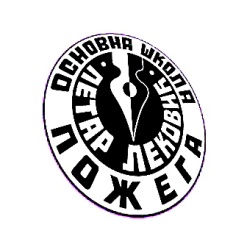 ИЗВЕШТАЈ O ОСТВАРЕНОСТИГОДИШЊЕГ ПЛАНА РАДА ШКОЛЕЗА ШКОЛСКУ 2019/2020. ГОДИНУПожега, септембар 2020. године.САДРЖАЈНа основу члана 57. став 1. тачка 2) Закона о основама система образовања и васпитања (Сл. Гласник РС бр. 72/09, 52/11, 55/13 68/15  др. закони и 10/2019, 6/2020 ) и члана 76. став 2. тачка 21. Статута ОШ „Петар Лековић“  бр. 141/2 од  23.3.2018. одине, Школски одбор је на седници одржаној 11.9.2020. године, усвојио Извештај о остварености Годишњег плана рада школе за школску 2019/2020. годину.								Председник Школског одбора								          Жарко Ковачевић								    ______________________1.	МАТЕРИЈАЛНО-ТЕХНИЧКИ И ПРОСТОРНИ УСЛОВИ РАДА 1.1. МАТИЧНА ШКОЛАМатична школа има две зграде „малу“ у којој се изводи настава за млађе разреде и „велику“ за старије разреде. Школски простор се функционално користи - кабинетска настава.На основу извештаја руководилаца Стручних већа и анализе реализованог наставног програма и успеха, предвиђени план и програм је реализован. Распоред контролних и писмених провера је био истакнут на видном месту и на сајту школе и углавном је поштован.Редовна настава се одвијала без већих проблема по утврђеном школском календару.Распоред часова је задовољавао педагошке норме.1.2. ИЗДВОЈЕНА ОДЕЉЕЊА    У саставу матичне школе је једанаест издвојених одељења са наменским школским зградама и пратећим објектима, од којих су девет активних (Глумач, Засеље, Здравчићи, Висибаба,   Јежевица, Душковци и Тометино Поље), док су Милићево Село, Узићи, Честобродица и Годовик без ученика и ту се није изводила настава.1.3.ОПРЕМЉЕНОСТ ШКОЛЕ Школа је у целини опремљена са око 51,37% наставним средствима по важећим нормативима. Поред постојеће опреме и наставних средстава скоро све школе имају школске библиотеке за ученике и нешто стручне литературе за потребе наставе.У матичној школи постоји школска библиотека са богатим фондом књига, за ученике и за наставнике (стручна литература).1.4. УНАПРЕЂЕЊЕ МАТЕРИЈАЛНО – ТЕХНИЧКИХ УСЛОВА  РАДА2. КАДРОВСКИ УСЛОВИ РАДА 2.1.НАСТАВНИ КАДАР Упредметној настави нестручно је била заступљена наставау издвојеним одељењима Јежевица и Душковци: математика и физика.2.2. ВАННАСТАВНИ КАДАР 	Поред кадрова непосредно ангажованих у настави у школи је радила и стручна служба (педагог, психолог  и логопед), школска библиотека (два нставника српског језика са делом радног времена у библиотеци, а делом у редовној настави), директор школе, помоћник директора, секретар школе, 3 административна радника, домари, ложачи и радници на одржавању хигијене.3. ОРГАНИЗАЦИЈА ВАСПИТНО-ОБРАЗОВНОГ РАДА ШКОЛЕ3.1. БРОЈНО СТАЊЕ УЧЕНИКА И ОДЕЉЕЊАОдељење ученика којима је потребна посебна друштвена подршка: 3 ученика у једном одељењу.Продужени боравак – 2 одељења, хетерогене група ученика првог и другог разредаЧистих одељења у млађим разредима........................15Комбинованих  одељења..............................................10Неподељених школа (I-IV) ...........................................2Укупно одељења млађих разреда	..............................27Укупно одељења  V разреда........................................... 7Укупно одељења VI разреда ...........................................8Укупно одељења VII разреда...........................................6Укупно одељења VIII разреда .........................................8Укупно одељења старијих разреда.................................29Одељ. ученика којима је потреб.посеб. друшт.подрш...13.2. ПРИПРЕМНИ ПРЕДШКОЛСКИ ПРОГРАМ У ОРГАНИЗАЦИЈИ ШКОЛЕ3.3. ПРОДУЖЕНИ БОРАВАК3.4. ОДЕЉЕЊЕ УЧЕНИКА КОЈИМА ЈЕ ПОТРЕБНА ДОДАТНА ОБРАЗОВНА ПОДРШКА4. ПУТОВАЊЕ УЧЕНИКА ДО ШКОЛЕ5. РИТАМ РАДАМАТИЧНА ШКОЛА МЛАЂИ РАЗРЕДИМАТИЧНА ШКОЛА СТАРИЈИ РАЗРЕДИ	У матичној школи настава се изводи у две смене и то у млађим разредима ''A'' смену чине I и III разред, a у старијим разредима V1,2,  VI1,2, 3;  VII1,2; VIII1,2,3.   ''Б'' смену у млађим разредима чине II и IV, a у старијим V3,4,5;  VI4,5, 6 ;VII3, 4; VIII4,5, 6. У септембру пре подне  креће ''Б'' смена, a поподне ''А'' смена. Смене се мењају месечно.Радни дан у матичној школи у Пожеги почиње у 700часова за прву смену, а за другу смену у1300 односно  1310часова.  У издвојеним одељењимa: ИЗДВОЈЕНО ОДЕЉЕЊЕ ЈЕЖЕВИЦА	Јежевица,  прва смена у 730,  друга у 1230.Промена смена врши се на следећи начин: у септембру, октобру, априлу, мајуи јунумлађи разреди похађају наставу пре подне, а у новембру, децембру, јануару, фебруару и марту поподне. Старији разреди, у наведеном периоду наставу похађају у супротној смени	У осталим издвојеним одељењима настава почиње у 8 часоваРаспоред звоњења у издвојеним одељењима	Велики број ученика и ограничени простор такође су велика сметња за организовање наставним планом и програмом предвиђених свих садржаја. Ученици поред обавезних, обавезних изборних, изборних предмета, допунске и додатне наставе показују интересовање и за ваннаставне садржаје које школа нуди, тако се дешава да ученици седмог и осмог разреда скоро свих пет наставних дана имају по седам часова дневно, што за њих представља велико оптерећење и напор. 6. ШКОЛСКИ КАЛЕНДАР ЗНАЧАЈНИЈИХ АКТИВНОСТИ У ШКОЛИ7. ОСТВАРИВАЊЕ НАСТАВНИХ  ПРОГРАМА7.1.  НАСТАВАНастава и други облици образовно-васпитног рада у основној школи остварују се у току два полугодишта. 	Прво полугодиште почиње у понедељак, 2. септембра 2019. године, а завршава се у петак, 31. јануара 2020. године. 	Друго полугодиште почиње у уторак, 18. фебруара 2020. године. Друго полугодиште завршава се у уторак, 2. јуна 2020. године за ученике осмог разреда, односно у уторак, 16. јуна 2020. године за ученике од првог до седмог разреда. Настава је, увођењем ванредног стања, а касније ванредних мера од 16.3.2020. године реализована путем онлајн платформи, праћењем програма РТС-а и другим каналима комуникације са циљем спречавања пандемије COVID – 19. Припремна настава за полагање завршног испита за ученике осмог разреда организована је у школи у групама до 9 ученика, као и пробни и завршни испит.Предвиђен наставни план и програм реализован је на поменути начин. 7.2. РЕАЛИЗАЦИЈА ДОПУНСКЕ, ДОДАТНЕ И ПРИПРЕМНЕ НАСТАВЕНаставници су реализовали планирани број часова допунске и додатне наставе.Припремна настава за полагање завршног испита за ученике осмог разреда реализована је по плану.Припремна настава за ученике упућене на поправне испите која је планирана за реализацију од 17. до 21.8.2020. године није остварена пошто није било упућених ученика на поправни испит.7.3. УСПЕХ УЧЕНИКА     Број ученика I-IV р. у школској 2019/2020.г. је био 430, док је бој ученика V-VIII р. у био 512.Средње оцене по разредима:	Из дате табеле закључујемо да се средња оцена смањује од 2. до 7. разреда, али је она у осмом разреду поново повећана на 4,02, Разлог овог повећања може бити припрема ученика осмиг разреда за завршни испит што свакако резултира и бољем успеху у школи.НЕДОВОЉНЕ ОЦЕНЕ	Највећи број недовољних оцена на крају наставне године је био из физике (16), затим математике (6), српског језика (2) и техничког и информатичког образовања (1). Организована је припремна настава од 20. до 24. августа. Полагање поправног испита је реализовано 27. и 28. августа. Сви ученици који су били упућени на полагање су положили поправне испите. Постигнућа ученика и награде:Ученик генерације – Матија Радојичић VIII1Носиоци дипломе „Вук Караџић“:- Матија Радојичић VIII1- Огњен БуквићVIII1- Јована Перишић VIII1- Ђуршина Михајиловић VIII1- Никола Вилимановић VIII2- Душица Тошић VIII2- Софија СимићевићVIII3- Ђурђина Маринковић VIII3- Мина Филиповић VIII3- Аница Чоловић VIII5- Милица Матовић VIII6- Богдан Вујовић VIII6- Никола Росић VIII7Републичка такмичења: Због ванредне ситуације републичка такмичења нису одржана.8. ИЗВЕШТАЈИ СТРУЧНИХ, РУКОВОДЕЋИХ, УПРАВНИХ И САВЕТОДАВНИХ ОРГАНА ШКОЛЕ8.1. ИЗВЕШТАЈИ СТРУЧНИХ ОРГАНА8.1.1.	НАСТАВНИЧКО ВЕЋЕНаставничко веће радило је према утврђеном плану и програму и остварила је предвиђене садржаје.Током школске године одржано је 12 седница Наставничког већа чији је садржај био:13.9.2019.Утврђивање предлога извештаја о остварености годишњег плана рада школе за 2018/2019.Извештај о реализацији активности из школског развојног плана у школској 2018/2019.Утврђивање предлога годишњег плана рада за школску 2019/2020.Текућа питања25.11.2019.Анализа реализације часова редовне, допунске и додатне наставе, слободних активности и часова одељењског старешине на крају првог класификационог периода;Анализа успеха и владања ученика на крају првог класификационог периода;Евиденција активности и оцена ученика у електронском дневнику;Активности у оквиру пројекта „Еко-школа“ ;Текућа питања27.02.2020.Разматрање остваривања Годишњег плана рада школе за 2019/2020. годину у току првог полугодишта;Анализа успеха и владања ученика у току првог полугодишта школске 2019/2020. године;Анализа анкете о дигиталним компетенцијама школе;Предлог начина надокнаде нереализованих часова;Текућа питања;17.03.2020. – онлајн седницаУчење на даљину;Обавештење о евентуалним оболелима;Екскурзије;30.04.2020. – онлајн седницаРазматрање остваривања рада школе за 2019/2020. у току трећег класификационог периода;Анализа успеха и владања у току трећег класификационог периода школске 2019/2020.Одлука о избору уџбеника који ће се користити у 2020/2021;Текућа питања;11.6.20120.Анализа реализације часова редовне, допунске и додатне наставе, слободних; активности и часова одељењског старешине на крају наставне године за одељења осмог разреда;Доношење одлуке о похваљивању и награђивању ученика осмог разреда;Разматрања и изјашњавања родитеља о реализацији екскурзија у школској 2019/2020.години.Формирање комисија за израду предлога програма екскурзија и наставе у природи за школску 2020/2021. годину;Измена школског програма за 3. и 7. разред и за поједине предмете 8. разреда;Текућа питања;26.6.2020.Анализа успеха и владања ученика од 1. до 7. разреда на крају наставне године;Анализа остваривања Годишњег плана рада школе у школској 2019/2020. години;Одлука о додели Вукове дипломе на предлог Одељењског већа VIII1; Школски програм за 3. и 7. разред и Анекс школског програма за 8. разред;Извештај о стручном усавршавању за школску 2019/2020. годину;Подношење извештаја о раду саветника у школској 2019/2020. години;Текућа питања;24.8.2020. Разматрање Анекса школског програма за 1. разред-наставни предмет Дигитални свет;Мере заштите здравља ученика и запослених;Доношење оперативног плана орагнизације и реализације наставе у школској 20202021. години;Доношење одлуке Наставничког већа о реализацији наставе на даљину за ученике који из разлога безбедности и здравља не похађају наставу у школи;Задужења наставника у реализацији наставе и одељењска старешинства у школској 2020/2021. години;Текућа питања;31.8.2020.Задужења наставника и стручних сарадника у раду стручних тела и тимова;Усвајање распореда часова за школску 2020/2021. годину;Дежурства наставника;Текућа питања;8.1.2. ОДЕЉЕЊСКА ВЕЋАОдељењска већа састајала су се  на почетку школске године ради утврђивања термина писмених и контролних задатака и предлога за реализацију ИОП-а 1 и 2. На класификационим периодима, као и по потреби због васпитно-дисциплинких мера. Као садржај свог рада углавном су имали анализу успеха, дисциплине и предлог мера за Наставничко веће, као и предлог мера за побољшање дисциплине ученика. Одељењска већа су одржала састанке са следећим садржајима.Доношење програма и планова рада: Одељењског већа, Одељењског старешине и срадње са родитељима;Утврђивање термина за израду писмених и контролних задатака;План одржавања часова допунске, додатне наставе и слободних активности;Доношење ИОПа;Утврђивање успеха ученика на крају класификационих периода, полугодишту и крају школске године;Утврђивање владања и изрицање васпитно – дисциллинских мера ученицима;Анализа успеха и предлози мера за побољшање успеха и дисциплине  ученика;Изрицање васпитно-дисциплинских мера Давање предлога за избор ученика за награду из Фондова: „Потпоручник Борко Никитовић“, „ Цмиља Краковић“ и „Ученика генерације“;8.1.3. СТРУЧНА ВЕЋА Стручно веће за разредну наставуСтручно веће за српски језик, књижевност  и друштвене наукеСтручно веће за стране језикеСтручно веће за ликовну културу и музичку културуСтручно веће за природне наукеСтручно веће за математика, физика, техничко и информатичко образовање, технику и технологију и информатикуСтручно веће за физичко и здравствено васпитањеСтручна већа су на почетку школске године донела планове рада. Одржавани су редовно састанци. Све планиране активности су у потпуности реализоване. Организована су школска такмичење из српског језика, математике, енглеског језика, хемије, географије, историје, биологије, физике, техничког и информатичког образовања, саобраћаја и физичког васпитања – спортова.8.1.4. ИЗВЕШТАЈ О РАДУ СТРУЧНОГ ВЕЋА ЗА СРПСКИ ЈЕЗИК И ДРУШТВЕНЕ НАУКЕ ЗА ШКОЛСКУ 2019/2020.год.
Руководилац Стручног актива: Соња Столић8.1.5.	СТРУЧНО ВЕЋЕ ЗА СТРАНЕ ЈЕЗИКЕИзвештај о раду Стручног већа  за стране језике за школску 2019-2020.годРуководилац стручног већа:  Јелена Алексић8.1.6. СТРУЧНО ВЕЋЕ ЗА ЛИКОВНУ КУЛТУРУ И МУЗИЧКУ КУЛТУРУРуководилац:Ивона Даниловић8.1.7.  СТРУЧНО ВЕЋЕ ЗА ПРИРОДНЕ НАУКЕ8.1.8.  СТРУЧНО ВЕЋЕ ЗА МАТЕМАТИКА, ФИЗИКА, ТЕХНИКУ И ТЕХНОЛОГИЈУ И ИНФОРМАТИКУИзвештај о раду Стручног већа „Математика, физика, техникo и информатикo образовање,технологија и информатика“ за школску 2019/20 8.1.9. СПОРТ И ФИЗИЧКО ВАСПИТАЊЕ                                                                                     Стручно већe за физичко васпитање	Председник стручног већа : Радојко Тошић8.1.10. СТРУЧНО ВЕЋЕ ЗА РАЗРЕДНУ НАСТАВУСтручно веће за разредну наставуРуководилац Стручног   већа: Биљана ПавловићИзвештај рада Стручног већа школске 2019/2020.године9. ИЗВЕШТАЈИ ТИМОВА9.1. ТИМ ЗА ПОДРШКУ УЧЕНИЦИМА У ПРИЛАГОЂАВАЊУ ШКОЛСКОМ ЖИВОТУ ИЗВЕШТАЈ О РАДУ ТИМА ЗА ПРИЛАГОЂАВАЊЕ УЧЕНИКА И НАСТАВНИКА ШКОЛСКОМ  ЖИВОТУ ЗА ШКОЛСКУ 2019/2020.год.Координатор тима:Соња Столић
Напомена: Због новонастале здравствене ситуације у земљи и свету План Тима за прилагођавање ученика и наставника школском животу остао је ускраћен реализацијом у другом полугодишту.9.2.  ТИМ ЗА ЗАШТИТУ ДЕЦЕ ОД ЗАНЕМАРИВАЊА И ЗЛОСТАВЉАЊАПериодични извештај о раду Тима за заштиту ученика од дискриминације,насиља,занемаривања и злостављањаКоординатор:Ана Јеличић9.3.ТИМ ЗА ИНКЛУЗИВНО ОБРАЗОВАЊЕИзвештај о раду Стручног тима за инклузивно образовање за школску 2019/2020. годинуРуководилац:  Моника Јовићевић9.4. ТИМ ЗА МЕЂУНАРОДНУ САРАДЊУ И ИЗРАДУ И ПРАЋЕЊЕ РЕАЛИЗАЦИЈЕ ПРОЈЕКАТАКоординатор Тима: О. Спасојевић9.5. ТИМ ЗА РАЗВОЈ МЕЂУПРЕДМЕТНИХ КОМПЕТЕНЦИЈА И ПРЕДУЗЕТНИШТВО Извештај о раду Tима за развој међупредметних компетенција и предузетништва у школској 2019/2020. годиниЦиљеви и задаци Тима:
-оспособљавање ученика да постављају циљеве; - промоција предузетништва;-развијање мултидисциплинарне вештине код деце;-развијање предузетничких вештина код ученика кроз нове методе подучавања;- промоцији вештина које су важне за успех у 21. веку;-подстицање дивергентног мишљења;- усвајање појмова: иновативност, буџет, услуга, ресурси, профит, капитал, бизнис и сл. -објашњење страних речи (нпр. brainstorming = изношење спонтано насталих идеја са циљем решавања одређеног проблема);-представљање родитељима, наставницима и представницима заједнице и медијима, производе које су ученици израдили и знање које су стекли на радионицама;Координатор Tима за развој међупредметних компетенција и предузетништва, Душица Додић9.6. ТИМ ЗА РАЗВОЈ УСТАНОВЕ Извештај о раду Тима за обезбеђивање квалитета и развој установе за школску 2019/2020.годинуДетаљан записник налази се у свесци записника Тима за обезбеђивање квалитета и развој  установе.                                                                                                                                                               Руководилац Тима: Снежана Лекић Остојић10.ИЗВЕШТАЈ РАДА СТРУЧНИХ АКТИВА10.1.СТРУЧНИ АКТИВ ЗА РАЗВОЈНО ПЛАНИРАЊЕЧланови тима су:  Мирјана Анђелић (координатор), Данијела Василијевић , Анкица Новаковић, Душко Полић, Ана Јеличић, Радмила Војск (записничар), Милијана Илић10.2. СТРУЧНИ АКТИВ ЗА РАЗВОЈ ШКОЛСКОГ ПРОГРАМАКоординатор тима: Сања Парезановић10.3. ПЕДАГОШКИ КОЛЕГИЈУМПедагошки колегијум је у 2019/2020. години одржао пет седница на којима је разматрано о следећим питањима:Доношење мера индивидуализације или прилагођавање за ученике првог разреда;Доношење ИОП-а;Правила понашања;Анализа постигнућа ученика на завршном испиту за период 2015-2019. године са предлогом мера за унапређење успеха;Анализа кретања ученика за последњих десте година у нашој школи и школама у окружењу;Анализа вредновања ИОП-а;Информације о екстерној евалуацији;Анализа стучно-педагошког надзора ( посета часова) директора, помоћника директора и стручних сарадника;Извештај о стручном усавршавању;Настава на даљину у условима ванредне ситуације;Превенција евентуалног дидгиталног насиља при раду на разним платформама и форумима који су тренутно у функцији и реализацији наставе;Препорука за придржавање мера надлежних државних органа у циљу превенције преношења вируса Covid-19;11. ИЗВЕШТАЈ РАДА СТРУЧНИХ САРАДНИКА ШКОЛЕ11.1. ИЗВЕШТАЈ РАДА ШКОЛСКОГ  ПЕДАГОГА11.2.	ИЗВЕШТАЈ РАДА ШКОЛСКОГ  ПСИХОЛОГА11.3.	ИЗВЕШТАЈ РАДА ШКОЛСКОГ ЛОГОПЕДАО.Ш.“ПЕТАР ЛЕКОВИЋ“,ПОЖЕГАГОДИШЊИ ИЗВЕШТАЈ О РАДУ ЛОГОПЕДА ШКОЛЕ ЗА ШКОЛСКУ 2019/2020.ГОДИНУЛогопед је у школској 2019/2020.години  обављала послове у школи у складу са циљевима и принципима образовања и васпитања ученика дефинисаних Законом о основама система образовања и васпитања као и посебним законом. У складу са предвиђеним областима рада логопед је остварио следеће задатке: - Превенција говорно-језичких поремећаја,  - Стимулација говорно-језичког развоја када је он испод нивоа и стандарда за одговарајући узраст детета, односно ученика,  - Идентификовање деце, односно ученика са говорно-језичким поремећајем,  - Идентификовање ученика са тешкоћама у читању и писању (дислексија и дисграфија),  - Корекција постојећих говорно-језичких поремећаја: дисфазија, муцање или брзоплетост, дислалија, дизартрија ученика  - Корекција поремећене функције читања и писања ученика,  - Подршка јачању васпитачких, односно наставничких компетенција упућивањем у проблеме говорно језичких поремећаја и спровођење корекционог поступка,  - Сарадња са осталим стручним сарадницима,учитељима и наставницима у циљу обезбеђивања оптималних услова за развој деце, односно ученика са тешкоћама у психофизиолошком развоју,  - Саветодавни и инструктивни рад са родитељима деце, односно ученика.  ОБЛАСТИ РАДА ПЛАНИРАЊЕ И ПРОГРАМИРАЊЕ ОБРАЗОВНО-ВАСПИТНОГ РАДА  Припремала свој годишњи програма рада и месечне планове рада, као и месечне и годишњи извештај рада..Припремила свој план сопственог стручног усавршавања и професионалног развоја. ПРАЋЕЊЕ И ВРЕДНОВАЊЕ  ОБРАЗОВНО-ВАСПИТНОГ РАДА У овој школској години учествовала сам у праћењу и предлагање мера за побољшање и  развијање психофизичких потреба  ученика. Учествовала сам у праћењу и вредновању примена мера индивидуализације и индивидуалног образовног плана за ученике са тешкоћама у говорно-језичком развоју. Пратила сам усклађености облика, метода и средстава  образовно-васпитног рада са потребама и могућностима  ученика са проблемима у говорно-језичком развоју. РАД СА НАСТАВНИЦИМА,УЧИТЕЉИМА Учитељи и наставници у школи упознати су са проблемима говорно-језичких поремећаја,  као што су: врсте и степени говорног оштећења, узроци њиховог настанка и последице које ови поремећаји остављају на емоционални, интелектуални и социјални развој  ученика.  Пружала сам помоћ и подршку наставницима у раду са ученицима који имају тешкоће на неком од нивоа вербалне и невербалне комуникације .Пружала сам помоћ и подршку  наставницима у индивидуализацији  наставе као и у праћењу, вредновању и прилагођавању постављених циљева индивидуалних образовних планова у складу са напредовањем  ученика са посебним образовним потребама.Пружала сам подршку јачању  наставничких компетенција у областима комуникација и сарадња  са ученицима који имају специфичне говорно-језичке сметње.  Пружала сам подршку наставницима у остваривању задатака професионалне оријентације.РАД СА УЧЕНИЦИМАУ току школске године рад и радни задаци логопеда усмеравани су ка кориговању свих врста говорно-језичких  поремећаја ученикаРад са ученицима код којих постоје неправилности у изговору појединих гласова, као што су умекшавања и замењивање неких гласова из групе африката и фрикатива вежбе логомоторике са децом у групи. Рад на превенцији - корекцији  у групи са децом који се базира на подстицању и корекцији изговора појединих гласова нашег језика . Рад са ученицима који имају потпуну немогућност изговора гласова, као што су: "р", "љ", "њ", "л" и појачани назални, латерални или интердентални (врскави) изговор већег броја гласова или јача назална (уњкава), обојеност целог говора. На третман су долазили ученици код којих је недовољно развијена језичка структура, као што су: речник, граматика и синтакса, у односу на узраст и узрасне норме језичке развијености остале  ученика. Рад са ученицима код којих је изразито вербално заостајање условљено ометеним психичким и физичким развојем, као што су болести, лакша ментална ометеност и неадекватни социокултурни фактор .Рад са ученицима који изузетно тешко савлађују процес читања, писања и рачунања, која због субјективних неурофизиолошких, аудиовизуелних, перцептивних, визуелних и емоционалних сметњи не одговарају захтевима наставе и поред посебног ангажовања наставника и породице.Рад са ученицима који муцају, говоре  брзо, брзоплето, неразговетно или патолошки споро, која су ван наставе вербално флуентна, а на часовима доживљавају емоционално-физиолошке блокаде, страх од говора, говорну несигурност или немогућност језичке интерпретације под специфичним говорним околностима.Рад са ученицима код којих је присутно обостраносензоринеурална глувоћа.Рад са ученицима код којих је присутна развојна дисфазија.Посебна пажња посвећена је рехабилитацији поремећаја вербалне и невербалне комуникације код ученика са посебним потребама,односно ученика који раде по индивидуалном образовном плану.Рад је организован кроз вежбе за развој аудитивне перцепције визуелног опажања,развој тактилно кинестетичких осећаја и моторике,усмеравање ваздусне струје,вежбе за формирање гласова,вежбе за корекцију дисторзованих гласова,вежбе остваривања гласовних транзиција,вежбе спонтане употребе и усвајања новонаучених гласова.Вежбе за кориговање недостатака језичког развоја.Вежбе за отклањање тешкоћа и поремећаја читања и писања.Вежбе за кориговање муцања.На почетку школске године у сeптембру  код свих ученика  О.Ш.“Петар Лековић“ примењен је тријажни артикулациони тест којим се процењује квалитет изговора гласова и утврдио говорно- језички статус ученика, обављено је и ретестирање ученика.У сарадњи са учитељима и наставницима извршила сам идентификацију ученика са проблемима читања и писања.У току школске године праћен је говорно језички развој  и осталих ученика школе. Сви учитељи упознати су са резултатима тестирања и направљен је распоред долазака.Обзиром да се ради о великом броју деце, ученици су позивани према степену ургентности.У току посета посвећена је пажња и превентиви говорно језичких поремећаја..Рад је организован индивидуално и у групи по одређеном распореду и у договору са родитељима и учитељима.С обзиром да је рад организован  тако да се ради са ученицима од првог до четвртог разреда,затим са ученицима од петог до осмог разреда и са ученицима издвојених одељења О.Ш.“Петар Лековић“, као и ученици специјалног одељења,на тај начин обезбедила сам континуитет  доласка на третман и пратила њихов напредак у говорно језичкој терапији.Од свих говорних поремећаја најзаступљеније су дислалије.Поремећаји артикулације израженији су код дечака уодносу на девојчице.Најчешће врсте поремећаја артикулације су ротацизам,сигматизам и ламбдацизам.Када је реч о типовима артикулационог одступања на школском узрасту у највећем броју присутне су дисторзије,затим супституције,а у најмањем броју омисије.Најчешћи говорни поремећаји после дислалија су,поремећаји читања и писања,затим следе аграматизми,а затим поремећаји ритма и темпа говора.У О.Ш.,,Петар Лековић’’ од 84 ученика  првог разреда, 17 ученика има поремећај артикулације,муцање и  отежано савладавање  школског градива У О.Ш.,,Петар Лековић’’ од  91   ученика другог разреда 13 ученика има поремећај артикулације,муцање и  отежано савладавање  школског градива.Код 5 ученика оштећени гласови кориговани и аутоматизовани у спонтаном говору.У О.Ш.,,Петар Лековић’’ од 83 ученика  трећег разреда17 ученика има поремећај артикулације муцање и  отежано савладавање  школског градива  . Код 3 ученика оштећени гласови кориговани и аутоматизовани у спонтаном говору.У О.Ш. ,,Петар Лековић’’ од 90  ученика  четвртог  разреда 6  ученика има поремећај артикулације муцање и  отежано савладавање  школског градива Код 2 ученика оштећени гласови кориговани и аутоматизовани у спонтаном говору. У ОШ.,,Петар Лековић’’ 33  ученика  од петог до осмог разреда има поремећај артикулације муцање и  отежано савладавање  школског градива.Током школске 2019/2020.године свим ученицима пружена додатна подршка и помоћ у савладавању изговора дисторзованих гласова и савладавању технике читања и технике писања.У О.Ш.,,Петар Лековић’’,издвојена одељења Здравчићи,Глумач,Узићи,Висибаба,Тометино Поље,Душковци и Јежевица 25  ученика има поремећај артикулације муцање и  отежано савладавање  школског градива. Током школске 2019/2020.године свим ученицима пружена додатна подршка и помоћ у савладавању изговора дисторзованих гласова и савладавању технике читања и технике писања.У школској 2019/20. години логопед школе је:тестирао ученике  и одрадио  логопедские третмане (укупно 460).Третман је завршен код ученика код  којих су блаже дисторзије гласова,оштећен један или два гласа.Код ученика са проширеном дислалијом поједини гласови су кориговани,али нису аутоматизовани.Код ученика код којих је присутно теже усвајање читања и писања ,муцање,развојна дисфазија,уочен је напредак.РАД СА РОДИТЕЉИМА, ОДНОСНО СТАРАТЕЉИМА  Упознала сам родитеље о раду логопеда са децом.Остварила сам сарадњу са родитељима како би могли да препознају  говорно-језичке проблеме деце  Пружала сам савет и инструкцију за рад код куће у области развоја говорно-језичких способности  ученика. Информисала сам родитеље о напредовању ученика на третману.Остварила сам сарадња са родитељима деце са посебним потребама и подстицала их да учествују у изради индивидуалног образовног плана. РАД СА ДИРЕКТОРОМ, СТРУЧНИМ САРАДНИЦИМА, ПЕДАГОШКИМ АСИСТЕНТОМ Рад и радне задатке  остваривала сам  индивидуално, у стручним тимовима и у сарадњи са стручним сарадницима, педагошким асистентом РАД У СТРУЧНИМ ОРГАНИМА И ТИМОВИМА Учествовала сам у раду стручних органа, већа, педагошког колегијума(записничар) и тимова  за самовредновање, инклузију(записничар), професионалну оријентацију , тиму за пројекте. Ради остваривања одређеног задатка сарађивала сам и размењивала  информација са психологом, педагогом, педагошким асистентом,односно стручном службом  школе. Стручне органе информисала сам о постигнућима ученика који долазе на логопедски третман.САРАДЊА СА НАДЛЕЖНИМ УСТАНОВАМА, ОРГАНИЗАЦИЈАМА, УДРУЖЕЊИМА И ЈЕДИНИЦОМ ЛОКАЛНЕ САМОУПРАВЕ У овој области остварила сам сарадњу са основним школама,вртићем и Домовима здравља,а ради остваривања циљева образовно васпитног рада превенције и корекције говорно језичких поремецаја , саветовања са учитељима,наставницима и родитељима ученика.У ОБЛАСТИ ВОЂЕЊЕ ЕВИДЕНЦИЈЕ, ПРИПРЕМА ЗА РАД И СТРУЧНО УСАВРШАВАЊЕ Водила сам следећу документацију: - дневник рада (садржи таксативно побројане све активности у току дана ) - евиденцију о ученицима који су похађали логопедске третмане(протокол логопеда)-  белешке о  посећеним часовима,одржаним радионицама- месечни план рада-  месечне извештаје о свом раду- годишњи план рада логопеда-  годишњи извештај о свом раду Водила евиденцију о успеху и напредовању ученика током године. Сакупљала и чувала писане информације од ученика или родитеља. Водила сам евиденцију о сопственом раду и реализацији планираних активности у раду са ученицима . Припремала се за све послове предвиђене годишњим програмом и оперативним плановима рада логопеда.Прикупљала и на одговарајући начин чувала материјал који садржи личне податке о деци, односно ученицима.У току године стручно сам се.усавршавала праћењем стручне литературе и коришћењем интернета .Похађала сам акредитоване семинаре и друге стручне скупове(Трибина „Ти не знаш како је мени...““;Обука подршка самовредновању;Erazmus + projekat „Fit to Belong“.Учествовала сам  у  размени  искуства и сарађивала са другим стручним сарадницима основних и  средњих школа,вртића, логопедима Центра за мајку и дете Ужице,Дом здравља Пожега.Присуствовала сам: Приредба“Добро дошли ђаци прваци“;Дан здраве хране ;Новогодишњи маскенбал; Светосавска акдемија;Нај играчка(сарадња са вртићем)Школска такмичења; Ускршњи базар ;...Огранизовала и реали зовала едукатине радионице за ученике од првог до четвртог разреда,и ученике од петог до осмог разреда.;Радионице за предшколске групе ПУ“Олга Јовичић Рита“.Присуство на представама, изложбама...Израда прилагођеног материјала за ученике који се образују по ИОП (онлајн настава).Реализација часова редовне наставе.Члан  школске комисије за завршни испит и упис ученика у средњеу школу.      У планирању рада за школску 2019/2020.год. логопед ће посебну пажњу посветити следећим областима: -	Свом професионалном усавршавању-	вођењу документације о свом раду-	прилагођавању планова рада актуелним и реалним условима у установи-	тимском раду са осталим учесницима школског живота-              пружању подршке дечјем развоју и напредовању, односно непосредни рад са ученицима.     Снежана Лекић Остојићмастер логопед11.4. ИЗВЕШТАЈ О РАДУ ШКОЛСКЕ БИБЛИОТЕКЕ за школску 2019/2020.годинуШколски библиотекари:Катарина Павловић,Душица Додић и Соња Столић12. ИЗВЕШТАЈ О РАДУ РУКОВОДЕЋИХ ОРГАНА12.1. ИЗВЕШТАЈ ДИРЕКТОРА ШКОЛЕ- за период фебруар-септембар 2020. године -					Поред наведеног рад директора школе огледао се у низу активности које су свакодневне и које намеће динамика рада и живота школе. 	У периоду ванредног стања настава и све школске активности су се одвијале путем онлајн платформи, при чему је уложен огроман напор у организацији и координацији поменутих послова. Такође, свакодневно је вршено извештавање свих надлежних установа, на основу упутстава из министарства просвете, науке и технолошког развоја. 	Огроман напор уложен је у обезбеђивању свих неопходних заштитних и хигијенских средстава на основу мера спречавања пандемије COVID – 19.													Директор школе: Драган Перишић12.1.1.ИЗВЕШТАЈ О СТРУЧНО-ПЕДАГОШКОМ НАДЗОРУ	Директор са својим стручним сарадницима присуствовао је великом броју часова, ваннаставним активностима, допунским часовима и многим други активностима на нивоу школе предвиђеним Годишњим планом рада школе. Том приликом смо уочили следеће:	Сваки наставник има Годишњи и оперативни план рада за свој премет сачињен ускладу са прописаним планом и програмом и уз сарадњу са осталим члановима већа. Мали број наставника недовољно уважава различите могућности и потребе ученика и то не наводи у годишњим и оперативним плановима. У већини случајева могућности за тимски рад се користе, али не у мери у којој би могло.	Информације, упутства и питања наставника су добро осмишљена, прецизна и недвосмислена. Већеина наставника истиче циљ часа.Рационално се користи време, простор , наставна средства и дриги ресурси. Само мали број наставника користи скроман дидактички материјал. Такође, изузетно мали број наставника примењује фронтални облик рада. Средина за учење је подстицајана. Подстицати у школи што више међупредметну корелацију и тимски рад.	Већина ученика има развијен однос према учењу и показују висок степен самосталности у раду. Ученици се оспособљавају да користе уџбеник, речнике, интернет, енциклопедије, и другу литературу. На малом броју часова се не примењују различити облици, методе и технике рада. Код одређеног броја ученика развијати одговорност према учењу .Оцењивању постигнућа ученик се обавља редобно и у континуитету, као резултат систематског праћења ученика. Оцењивање се обавља сагласно прописаном Правилнику о оцењивању. О критеријуму оцењивања наставници се договарају на нивоу стручног и одељенског веће. Наставници примењују формативно и сумативно оцењивање. Поштује се се договорени начи информисања о постигнућима ученика. Више радити на томе да ученици добиу повратну информацију о оцени.12.2. ПОМОЋНИK ДИРЕКТОРАУ складу са Законом о основној школи и Статутом школе директор је део својих обавеза преносио на помоћника. Ове послове, у складу са решењем, обављали су    Данијела Василијевић-професор технике и информатике са 80% радног времена и Катарина Павловић-наставник разредне наставе са 50% радног времена.Током године извршено је:Прикупљање и сређивање података за израду извештаја  Учешће у припреми и раду седница одељењских и Наставничког већаИзрада распореда часова редовне наставе, изборних предмета Израда распореда дежурстава наставникаИзрада распореда коришћења учионицаКоординација слободних активности на обележавању значајних активности предвиђених школским календаромТехничка подршка настави ( замена одсутних наставника)Достављање тражених података и одговори по захтевима Школске управеУвид у рад административно – техничке службеУчешће у организацији приредби поводом Савиндана, Дана школе и осталих пригодних датумаОрганизација такмичења ученика и координација са другим школамаОрганизација Међуокружне олимпијаде ученика основних школаСпровођење активности у вези посета ученика предузећима и установамаУвид у материјално –техничку основу извођења наставе у појединим ИОФормирање базе података ученика осмог разреда (за полагање завршног испита)Преглед Дневника образовно васпитног радаУчешће у организацији и реализацији завршног испитаРад на изради Извештаја за школску 2019/2020. годинуИзрада Годишњег плана рада за школску 2019/2020. годину.Помоћници директора обављали су и друге послове у складу са оперативним плановима као и пословима који су имали техничко-технолошки карактер са циљем стварања повољнијих услова за рад целе школе.13. ИЗВЕШТАЈ УПРАВНИХ ОРГАНА 13.1. ШКОЛСКИ ОДБОРСастав Школског одбора: Преседник Школског одбора је Жарко Ковачевић.У току школске године одржано је 9 седница:Доношење одлуке о усвајању Извештаја о остваривању  Годишњег плана рада школе за школску 2019/20. годину , Доношење одлуке о усвајању Извештаја о остваривању развојног плана школе, Доношење одлуке о усвајању Извештај о самовредновању рада установе који су саставни део извештаја о остваривању  годишњег плана рада школе за школску 2019/2020.Доошење Годишњег плана рада школе за школску 2019/2020 г.Доношење одлуке о извештају директора школе о његовом раду  за период фебруар-септембар  2019/2020.годинеДоношење Плана стручног усавршавања  запослених за школску 2019/2020 годину.Доношење одлуке  о усвајању извештаја о остваривању Плана стручног усавршавања  запослених у  школској 2019/2020. години.14. ИЗВЕШТАЈ  О ОСТВАРЕНОСТИ ОСТАЛИХ ОБЛИКА ОБРАЗОВНО-ВАСПИТНОГ РАДА14.1. ИЗВЕШТАЈ О РАДУ ОДЕЉЕЊСКОГ СТАРЕШИНЕОдељењске старешине су редовно одржавали планиране часове одељењског старешине. На овим часовима разматрано је понашање ученика, дисциплина, односи међу ученицима, припремање одењенских приредби, реализованне активности о  очување животне средине, заштити здравља, помоћ ученицима који постижу слабији успех и ученицима лошијег материјалног стања.Током школске године сваки учитељ и одељењски старешина одржао најмање четири родитељска састанка. Одељењске старешине су својим плановима рада планирали садржај и осмислили вид сарадње.Реализовани су индивидуални састанци и разговори са родитељима.14.2. ЛИТЕРАРНА СЕКЦИЈАКоординатор секције:Зорица Ђокић14.3. ЛУТКАРСКA СЕКЦИЈА Координатор секције: Душица ДодићИзвештај о раду Луткарске секциjе за школску 2019/2020.годину14.4.  БИОЛОШКО-ЕКОЛОШКА СЕКЦИЈАРуководилац секције: Сања Парезановић14.5. ЛИКОВНА СЕКЦИЈАРуководилац секције:Валерија АрсовИЗВЕШТАЈ ЛИКОВНЕ  СЕКЦИЈЕза школску 2019/2020-године      укупно: 36 часовабр.ученика: 15Ликовна секција обухвата групу ученика од 5. до 8. разреда. За секцију се опредељују углавном деца са израженим посебним талентом. Њихов рад се заснива на интересовањима за проширивање и продубљивање умења и вештина у ликовном стваралаштву. Ученици самостално бирају средства за рад и реализацију ликовних садржаја,самим тим добијају већу мотивацију за рад и креативност, узимају учешће у припреми изложби,организацијама и реализацији разних манифестација(тематски дани, свечане академије , поводом празника,посете изложбама у Галерији града у, библиотеци и сл.Сарадња са уметницима, посете атељеима, затим естетско уређење школе и њене околине, културним и јавним дешавањима од значаја.Реализоване активности:4.9.2019.      Положај облика у простору, цртање, обрада11.9.2019.   Положај облика у простору, цртање, наставак рада18.9.2019. Положај облика у простору, цртање, вежба20.9.2019.    Посета Галерији Спортско-културног центра, изложба “Србија и Срби  на филму  у Првом Светском рату”25.9.2019.  Конструкција облика у простору ,цртање сликање,  акварел, туш,                обрада2.10.2019.    Конструкција облика у простору ,цртање сликање,  акварел,туш, вежба9.10.2019.    Конструкција облика у простору ,цртање сликање,  акварел,туш, вежба16.10.2019.  Посета Галерији Спортско-културног центра, изложба”Чигра – илустрације“ радионица23.10.2019. Компоновање више облика у простору, цртање, сликање, вајање,              обрада     30.10.2019. Компоновање више облика у простору, цртање, сликање, вајање,вежба6.11.2019.Пејзаж- акварел,гваш,темпера,сликање-обрада13.11.2019.Пејзаж- акварел,гваш,темпера,сликање- вежба20.11.2019.Пејзаж- акварел,гваш,темпера,сликање- вежба27.11.2019.Посета Галерији Спортско-културног центра, изложба СОЛУНСКИ ФРОНТ4.12.2019.Линеарна и ваздушна  перспектива,обрада-цртање11.12.2019. Линеарна и ваздушна  перспектива,цртање-вежба18.12.2019.Линеарна и ваздушна  перспектива,цртање-вежба25.12.2019.Посета Галерији Спортско-културног центра- изложба “Приче и бајке”аутор Ксенија Златковић15.1.2020. Обрада простора и облика бојом,сликање,цртање-обрада22.1. 2020..   Обрада простора и облика бојом,сликање,цртање-вежба29.1.2020.Обрада простора и облика бојом,сликање,цртање-вежба26.2.2020.Опсервација и композициони односи-обрада5.3.2020.Посета Галерији Спортско-културног центра- изложба слика Драгана Димића12.3.2020.Опсервација и композициони односи-вежба18.3.2020    Опсервација и композициони односи-вежба26.3.2020.Светлина и контраст,лавирани туш –сликање2.4.2020.Светлина и контраст,лавирани туш –сликање9.4.2020.Посета Галерији Спортско-културног центра- изложба ПОЖЕШКИ САЛОН 16.4.2020.Светлина и контраст,лавирани туш –сликање23.4.2020.Равнотежа облика у простору-обрада7.5.2020.Равнотежа облика у простору-вежба14.5.2020,Поставка изложбе ликовних радова поводом Дана школе-хол школе, панои21.5.2020.Равнотежа облика у простору-вежба28.5.2020.Равнотежа боје у простору-обрада4.6.2020.Равнотежа боје у простору-обрада11.6. 2020.Естетско уређење школе и њене околине14.6. ИСТОРИЈСКА СЕКЦИЈА	Сви садржаји предвиђени планом рада историјске секције од  су у потпуности реализовани у матичној школи и издвојеним одељењимаЈежевца и Душковци.	Организоване су тематске изложбе:Дан примирја у Првом светском рату, Дан сећања на жртве Холокауста,истраживања везана за локалну историју.	Планиране активности везане за прављење паноа,албума,пауер поинт презентација су реализовани у потпуности.Израд веб сајта није реализована али је та активост планирана за наредну школску годину	На крају школске године ученици су путем анкете давали сугестије и предлоге за побољшање рада секције у наредној школској години14.7. СПОРТ И СПОРТСКЕ АКТИВНОСТИРеализоване су следеће активности:- Спортски дан, дечија недеља-турнири у рукомету, одбојци,кошарци и малом фудбалу за све ученике - Спортски дан у Јежевици - Општинско такмичење у кошарци (девојчице и дечаци)- Окружно такмичење у кошарци (дечаци) Нова Варош 1. место- Дан спорта у Прањанима (Душковци, Јежевица, Прањани)- Општинско такмичење у одбојци (девојчице и дечаци) - Ревијална утакмица у одбојци наставниви Емилија - Петар                   - Општинско такмичење у ,алом фудбалу (девојчице и дечаци) - Окружно такмичење у фудбалу -  девојчице- Међуокружно такмичење у футсалу – дечаци- Републичко такмичење у футсалу – дечаци- Општинско такмичење у рукомету (девојчице и дечаци)- Међуокружна олимпијада ученика основних школа- Школска лига у одбојци за све ученике школе- Спортски дан у Јежевици (Душковци и Прањани)- Пролећни крос- Спортски дан у Душковцима (Јежевица и Прањани)Напомена: Све активности од 16.3.2020. године су одржане онлајн.15. УЧЕНИЧКИ ПАРЛАМЕНТИзвештај о реализацији активности Ђачког парламента у  школској  2019/2020.Координатор  Ђачког парламента – Радица Радовић16. ЕКСКУРЗИЈЕ УЧЕНИКА 	Екскурзије ученика и настава у природи планиране су, али нису реализоване због ванредне ситуације.- Једнодневне екскурзије млађих разреда:- 1. разред: Етно село у Сирогојну, Стопића печина у Гостиљу, шетња и обилазак Златибора, Дино парк- 2. разред: Манастир Љубостиња , Жича, извори лековите воде и летња позорница, вожња возићем у Врњачкој Бањи- 3. разред: Аранђеловац, Опленац, Орашац, Карађорђев град, Топлола, маузолеј краљевске породице Карађорђевић-Опленац, Краљева винарија- 4. разред: Једнодневна екскурзија ће се реализовати уколико не буде реализована настава у природи- Старији разреди:- 5. разред (дводневна екскурзија): Кадињача, Перућац (ушће реке Врела у Дрину), Манастир Соко Град,Троноша и Тршић,  Бања Ковиљача, манастир Текериш, Бранковина, Муселимов конак, шетња Тешњаром у Ваљеву, Дивчибаре - 6. разред (дводневна екскурзија):Манастир Крушедол  на  Фрушкој Гори, Карловачка гиманазија,Богословска школе  и Патријаршијски двор у Сремским Карловцима, Петроварадин, Нови Сад, Природњачки музеј у Новом Саду, манастир Хопово на Фрушкој Гори, Мишар, Парк науке, центар града у  Шапцу, Ваљево-одмор на Тешњару. - 7. разред (дводневна екскурзија):Црква Лазарица, музеј Вука Караџића у Крушевцу, Чегар у Нишу,  Кућа Боре Станковића, Ћеле кула, логор Црвени крст, Медијана, Нишка тврђава, шетња Калчиним  сокачетом, Крагујевац- 8. разред (тродневна екскурзија):Музеј 21 октобар у Крагујевцу, Радовањски луг, Смедеревска тврђава, манастир Копорин, Сребрно језеро,   Голубачка тврђава, Лепенски вир, ХЕ  Ђердап, Мокрањчева кућа, музеј Крајине, археолошко налазиште  Ромулијана- Настава у природи за ученике млађих разреда:- 1. разред: Тара друга половина маја/јун 2020. године- 2. разред: Врњачка Бања април/мај/јун 2020.године- 3. разред: Бања Врујци мај/јун 2020. године- 4. разред: Сребрно језеро друга половина маја/прва половина јуна 2020. године17. ПРОЈЕКТИ КОЈИ СУ РЕАЛИЗОВАНИ У ШКОЛИ17.1. ИЗВЕШТАЈ О РЕАЛИЗАЦИЈИ ЕРАЗМУС ПРОЈЕКТА „ДА СЕ СВАКО УКЛОПИ ЛАКО“ за школску 2019/2020. годину.Координатор пројекта за ОШ „Петар Лековић“: Олгица Спасојевић   Координатори програма Еко-школе:Татјана Илић, Славица Матовић и Душица Додић   17.3. ПИЛОТ ПРОЈЕКАТ ПОКРЕНИМО НАШУ ДЕЦУAquaViva и Министарство просвете, науке и технолошког развоја покренули су програм повећања физичке активности и побољшања здравственог стања  деце. У нашој школи организована је едукација учитеља за примену свакодневних 15-минутних превентивних вежби. Обуку је реализоваo учитељВладимир Илић, који је претходно присуствовао семинару у организацији  Aqua Vivе и Министарства просвете, науке и технолошког развоја.У школи је отпочело свакодневно петнаестоминутно вежбање ученика млађих разреда и деце у продуженом боравку.Напомена: Све активности од 16.3.2020. године су одржане онлајн.17.4. ИЗВЕШТАЈ О РЕАЛИЗАЦИЈИ ПРОЈЕКТА: ОБРАЗОВАЊЕ ЗА ПРАВА ДЕТЕТАКоординатор: Мирјна Анђелић18. ЗДРАВСТВЕНА ЗАШТИТА УЧЕНИКА- Систематски преглед ученика непарних разреда. - Систематски преглед зуба у школској стоматолошкој амбуланти свих ученика.- Вакцинација и ревакцинација.- Предавања зубарки о нези зуба.- Предавање девојчицама 6. разреда.У оквиру часова редовне наставе физичког васпитања, секција, часова одељењског старешине и посебно организованих радионица у сарадњи са Медицинским центром, Патронажном службом и запосленима у школској зубној оридинацији реализован је садржај здравственог васпитања. 19. ПОДМЛАДАК ЦРВЕНОГ КРСТА     У октобру месецу је школа узела учешће у кросу РТСа, приликом кога су ученици активирани на учешће у овој манифестацији током које је прикупљено 100.000 дин. за децу слабог материјалног стања.20. ИЗВЕШТАЈ О СТРУЧНОМ УСАВРШАВАЊУ ЗАПОСЛЕНИХI Извештај о стручном усавршавању за школску 2019/2020. годинуНа основу резултата онлајн упитника за самопроцену компетенција наставника који је попуни 51 испитаник, највећу потребу за даљим развијањем испољена је за К4 – Компетенција за комуникацију и сарадњу 58,8%К2 – Компетенција за поучавање и учење 15,7%Када је реч о приоритетима већина наставника се изјаснила заП1 -Унапређење дигитлних компетенција ученика и наставника и употреба информационо-комуникационих технологија 52,9%П4 – Јачање васпитне улоге В-О установе кроз развијање програма превенције насиља, дискриминације, злостављања и занемаривања. 21,6%Извештаје о стручном усавршавању и напредовању наставника доставило је 64 наставника,  није доставило 29.Коначна упоредна анализа није урађена у целини због недостатка свих извештаја. Општи утисак је да су запослени сакупили знатно мање бодва СУ како у установи, тако и ван ње.Планови СУ за школску 2020/2021. годинуШто се тиче планова СУ за наредну школску годину  већина стручних већа је сачинила предлоге семинара које би желели да похађају у складу са исказаним потребама. Доминира потреба за семинарима из области информационо-комуникационих технологија и П-1, а што се тиче компетенција доминирају они који подржавају К4 Компетенција за комуникацију и сарадњу, али је чес и К1- компетенције за уже стручну област.II	УГЛЕДНИ ЧАСОВИУ току школске 2019/2020.. године  одржани су следећи угледни часови:III	ПРИПРАВНИЦИУ школској 2019/2020. години, додељен је ментор Наталија Диковић за приправника, наставника технике и информатике Светлану Никитовић.IV	СЕМИНАРИУ току школске 2019/2020. године у просторијама школе била је одржано пет акредитованих семинара:У овој школској години сви наставници, учитељи, као и психолог, педагог и директор школе присуствовали су стручним семинарима и скуповима, што је евидентирано бази података који се налазе у ПП служби.ПОХАЂАНИ СЕМИНАРИ И ОСТАЛИ ОБЛИЦИ СТРУЧНОГ УСАВРШАВАЊАЗБИРНИ ПРЕГЛЕД СТРУЧНОГ УСАВРШАВАЊА ЗАПОСЛЕНИХ ТОКОМ ШКОЛСКЕ2019/20. ГОДИНЕКоординатор Тима за професионални развој запослених, Данијела Василијевић21. САРАДЊА СА РОДИТЕЉИМА И ДРУШТВЕНОМ СРЕДИНОМ21.1.САВЕТ РОДИТЕЉАСавет родитеља сачињавао је по један представник сваког одељења школе, што значи да је ове године у свом саставу имао 57 чланова. Председник Савета била је Наташа Филиповић.Током школске године Савет је одржао четири састанка на којима је разматрано: 1.Конституисање Савета родитеља О.Ш. „Петар Лековић“ Пожега за школску 2019/20202.Избор председника Савета родитеља,3.Избор заменика председника Савета родитеља,4.Одређивање записничара за вођење записника за седнице Савета родитеља,5.Предлог члана Савета родитеља за представника у школски одбор,6.Одређивање јњдног представника(члана)Савета родитеља у Тим за обезбеђење квалитета рада школе,7.Одређивање једног представника(члана)Савета родитеља у Тим за самовредновање,8.Одређивање једног представника(члана)Савета родитеља у Тим за школско развојно планирање9.Разматрање записника са 4. седнице Савета родитеља,10.Разматрање извештаја о остваривању Годишњег плана рада школе за школску 2018/19 годину,11.Разматрање извештаја о остваривању Развојног плана школе,12.Разматрање Извештаја о самовредновању рада школе,13.Разматрање Годишњег плана раде школе за школску 2019/20 годину,14.Разматрање приспелих понуда за осигурање ученика и доношење одлуке о осигуравајућој кући за осигурање ученика у школској 2019/2020 години.Седница савета родитеља која је одржана 30.4.2020. је реализована онлајн.21.2.	РОДИТЕЉСКИ САСТАНЦИРедовно су одржавани родитељски састанци на почетку школске године, на квалификационим периодима, приликом организовања екскурзија и наставе у природи.Свакодневно је било омогућено родитељима да дођу на индивидуалне разговоре са одељењским старешином и стручним сарадницима.Родитељи су учествовали и у уређењу школских учионица и опремању наставним средствима, а на Дан просветних радника нашли су се у улогама наставника.21.3. САРАДЊА СА ДРУШТВЕНОМ СРЕДИНОМ Припадници саобраћајне полиције имали сусрета са ученицима 1. и 4. разреда на тему: Безбедност у саобраћају.Остварена је сарадња са педијатријском, стоматолошком и патронажном  службом Дома здравља, Центром за социјални рад.Сарадња Ученичког парламента и Канцеларије за младе Пожега.У циљу стварања материјално-техничких услова за што успешније остварење васпитних задатака, школа је остварила добру сарадњу са Скупштином општине, Месним заједницама, Дирекцијом за изградњу, привредним субјектима и Министарством просвете науке и технолошког развоја.   У циљу лакше адаптације будућих првака сарађивали смо са предшколским установама „Бамби“, „Пчелица“ и „Лептирић“ и биле су планиране организоване посете предшколаца школи (април)са циљем благовремене и адекватне припреме предшколаца за почетак школовања које нису реализоване због ванредне ситуације.Планиране су презентације Гимназије, Пољопривредне и Техничке школе из Пожеге, Техничке школе из Лучана, Ваздухопловне школе из Београда, Уметничке школе из Ужица које нису реализоване због ванредне ситуације. 22. ПРАЋЕЊЕ И ЕВАЛУАЦИЈА ГОДИШЊЕГ ПЛАНА РАДА ШКОЛЕ22.1.ИЗВЕШТАЈ О САМОВРЕДНОВАЊУТим за самовредновање рада школеНапомена: Услед пандемије (COVID-19), проглашења ванредног стања и забране кретања нисмо били у  могућности да одрадимо понуђене анкете за ученике, родитеље и наставнике и вреднујемо на прави начин образовна постигнућа ученика те је договор да у наредном периоду (2020/2021.) се настави са вредновањем образовних постигнућа ученика. У протеклом периоду настава се одвијала он-лајн и у прилогу je општи успех ученика осмог разреда:МЕТОДОЛОГИЈА САМОВРЕДНОВАЊААНАЛИЗА НИВОА ОСТВАРЕНОСТИ ПОЈЕДИНИХ СТАНДАРДА23. РЕАЛИЗАЦИЈА ПРОГРАМA  ШКОЛСКОГ МАРКЕТИНГА23.1. ИНТЕРНИ МАРКЕТИНГУ холовима школе реализовани су тематски прикази литерарних радова, ликовне изложбе, изложба радова насталих на часовима Основи техничког и информатичког образовања и активности секција.Свечани концерти су одржани у сали Културног центра за госте школе, ученике, родитеље и грађане поводом Савиндана.23.2. ЕКСТЕРНИ МАРКЕТИНГ	Локална Телевизија и Радио Пожега и Регионалне телевизије пропратиле су све битне и занимљиве активности у школи, успехе ученика на такмичењима и јавне наступе ученика: концерте, приредбе, позоришне представе, такмичења ученика, тематске данеи друге активности ученика и запослених. Објављени су текстови у дневним листовима, Просветном прегледу, порталу за културу и друштво ПАСАЖ, на фејсбук страници и на школском сајту школе.ВремеМестоНачинНосиоциТоком школске годинеКабинети, учионице4 пројектора и 4 лаптоп рачунараДигитална школаТоком школске годинеКабинети, учионице10 лаптоп рачунараШколаАприлИО Висибаба, Здравчићи, Глумач и Засеље Бојење зидова полудисперзијомШколаУкупноРазредна наставаРазредна наставаПредметна наставаПредметна наставаПредметна наставаАсистентиАсистентиАсистентиУкупноВишаВисокаВишаВисокаНестручноСредњаВишаВисока9216175494100УкупноДиректорПомоћник директораСтручни сараднициСекретарАдминистр.особљеАдминистр.особљеТехничко ОсобљеТехничко Особље32високависокависокависокавишасредњасредњаош32123112517НАЗИВ ШКОЛЕКомбин.разредаРазред и број ученика/број одељењаРазред и број ученика/број одељењаРазред и број ученика/број одељењаРазред и број ученика/број одељењаРазред и број ученика/број одељењаНАЗИВ ШКОЛЕКомбин.разредаIIIIIIIVI-IVМАТИЧНА ШКОЛАКомбин.разреда86/389/486/490/4351/15ГЛУМАЧIи III,IIи IV062614/2ЗАСЕЉЕНеподељ. школа22228/1ЗДРАВЧИЋИIи III,IIи IV516416/2ВИСИБАБАНеподељ. школа21126/1ЈЕЖЕВИЦАIи IV,II и III234211/2ДУШКОВЦИIи II,III и IV415111/2ТОМЕТИНО ПОЉЕI и IIIIV203611/2УКУПНО:УКУПНО:103103109113428/27Старији разредиСтарији разредиVVIVIIVIIIV-VIIIМАТИЧНА ШКОЛАМАТИЧНА ШКОЛА125/5147/683/4147/6502/21ЈЕЖЕВИЦАЈЕЖЕВИЦА4/12/15/12/113/4ДУШКОВЦИДУШКОВЦИ4/18/18/14/124/4УКУПНО:УКУПНО:133/7157/896/6153/8539/29УКУПНО УЧЕНИКА И ОДЕЉЕЊА У ШКОЛИ ОД I-VIII РАЗРЕДАУКУПНО УЧЕНИКА И ОДЕЉЕЊА У ШКОЛИ ОД I-VIII РАЗРЕДАУКУПНО УЧЕНИКА И ОДЕЉЕЊА У ШКОЛИ ОД I-VIII РАЗРЕДАУКУПНО УЧЕНИКА И ОДЕЉЕЊА У ШКОЛИ ОД I-VIII РАЗРЕДАУКУПНО УЧЕНИКА И ОДЕЉЕЊА У ШКОЛИ ОД I-VIII РАЗРЕДАУКУПНО УЧЕНИКА И ОДЕЉЕЊА У ШКОЛИ ОД I-VIII РАЗРЕДА967/56Издвојено одељењеБрој групаБрој децеВисибаба12Јежевица12Душковци13Глумач11+1Тометино Поље12УКУПНО:511Припремни предшколски програм у организацији ВртићаПрипремни предшколски програм у организацији ВртићаПрипремни предшколски програм у организацији ВртићаЗдравчићи17Засеље12УКУПНО:19Задужени наставнициВођење евиденцијеЛепосава МарјановићДневник образовно-васпитног рада у продуженом боравкуЗоран МилосављевићДневник образовно-васпитног рада у продуженом боравкуРазредиБрој ученикаIII1V1VI1VII4УКУПНО:7Број ученика који путују аутобуским превозомБрој ученика пешака који пешаче у једном правцуБрој ученика пешака који пешаче у једном правцуБрој ученика пешака који пешаче у једном правцуБрој ученика који путују аутобуским превозом3 – 5  км6  - 10  кмПреко 10  км2801221562РАСПОРЕД ЗВОЊЕЊАРАСПОРЕД ЗВОЊЕЊАРАСПОРЕД ЗВОЊЕЊАРАСПОРЕД ЗВОЊЕЊАПРЕПОДНЕВНА СМЕНАПРЕПОДНЕВНА СМЕНАПОПОДНЕВНА СМЕНАПОПОДНЕВНА СМЕНА1.7.00 – 7.451.13.00 – 13.452.7.50 – 8.352.13.50 – 14.35ВЕЛИКИ ОДМОР        8.35 – 9.05ВЕЛИКИ ОДМОР        8.35 – 9.05ВЕЛИКИ ОДМОР      14.35 – 15.05ВЕЛИКИ ОДМОР      14.35 – 15.053.9.05 – 9.503.15.05 – 15.504.9.55 – 10.404.15.55– 16.405.10.45 – 11.305.16.45 – 17.30РАСПОРЕД  ЗВОЊЕЊАРАСПОРЕД  ЗВОЊЕЊАРАСПОРЕД  ЗВОЊЕЊАРАСПОРЕД  ЗВОЊЕЊАЧасПРЕПОДНЕВНА СМЕНАЧасПОПОДНЕВНА СМЕНА1.0700 – 07451.1310 – 13552.0750 – 08352.1400 – 1445Велики одмор      0835-0905Велики одмор   1445-15153.0905 – 09503.1515 – 16004.0955 – 10404.1525 – 16105.1045 – 11305.1615 – 17006.1135  –  12206.1705 _17507.1225 – 13107.1755–1825РАСПОРЕД  ЗВОЊЕЊАРАСПОРЕД  ЗВОЊЕЊАРАСПОРЕД  ЗВОЊЕЊАРАСПОРЕД  ЗВОЊЕЊАЧасПРЕПОДНЕВНА СМЕНАЧасПОПОДНЕВНА СМЕНА1.0730 – 08151.1330 – 14152.0820 – 09052.1420 – 1505Велики одморВелики одмор3.0935 – 10203.1535 – 16204.1025 – 11104.1625 – 17105.1115 – 12005.1715 – 18006.1205  –  12506.1805 _18507.1255 – 13307.1855–1925ЧасПРЕПОДНЕВНА СМЕНА1.0800 – 08452.0850 – 0935Велики одмор 0935   – 10003.1000 – 10454.1045 – 11305.1135 – 12206.1225  –  13107.1315 – 1400АктивностиАктивностиВреме реализацијеРавномерна расподеладана у недељиРавномерна расподеладана у недељиУ среду 13. новембра 2019. године ради се по распореду од понедељка.У четвртак 9. јануара .2020. ради се по распореду од понедељка.У уторак 21. априла 2020.  ради се по распореду од понедељка.Радне суботеРадне суботе25. април 2020. по распореду од -Класификациони периодиКласификациони периоди15. новембар 2019. године – први класификациони периодКласификациони периодиКласификациони периоди10. април 2020. године – трећи класификациони периодДечја недељаДечја недељаод 7. до 11. октобра 2019. годинезимски (1) од петка 3. јануара 2020. до уторка 7. јануара 2020. године  зимски (2) од понедељка 3. до петка 14. фебруара 2020. године пролећни од суботе 11. априла до понедељка 20. априла 2020. године летњи (за осмаке) по завршетку завршног испита летњи  (за остале ученике) од среде17. јуна до понедељка 31. августа 2020. године Саопштавање успеха,подела књижицаи свеодчанставаСаопштавање успеха,подела књижицаи свеодчанстава31. јануара 2020. године – крај првог полугодиштаСаопштавање успеха,подела књижицаи свеодчанставаСаопштавање успеха,подела књижицаи свеодчанстава1. и 21. јуна  2020. године – књижице за ученике старијих разреда упућене на полагање поправних испита.Саопштавање успеха,подела књижицаи свеодчанставаСаопштавање успеха,подела књижицаи свеодчанстава28. јун 2020. године – ученицима I – VII разреда сведочанстваекскурзијеМлађи разредиДруга половина маја 2020.екскурзијеVмај 2020.екскурзијеVIмај 2020.екскурзијеVIIмај 2020.екскурзијеVIIIоктобар 2019. или мај 2020.Празници ипрославеПразници ипрославе8. новембар – Дан просветних радникаПразници ипрославеПразници ипрославе21. октобар – Дан сећања на српске жртве у Другом св. РатуПразници ипрославеПразници ипрославе11. новембар – Дан примирја у Првом светско ратуПразници ипрославеПразници ипрославе27. јануар – СавинданПразници ипрославеПразници ипрославе15. фебруар – Дан уставностиПразници ипрославеПразници ипрославе22. април – Дан сећања на жртве холокауста у Другом св. ратуПразници ипрославеПразници ипрославе09. мај – Дан победеПразници ипрославеПразници ипрославе15. мај – Дан школеПробни завршни испит за ученике осмог разредаПробни завршни испит за ученике осмог разредапетак 27. март и субота 28. март 2020. годинеЗавршни испит за ученике осмог разредаЗавршни испит за ученике осмог разредаСреда 17, четвртак 18. и петак 19. Јун 2020. годинеПрипремна настава за полагање поправних испитаПрипремна настава за полагање поправних испитаод  3. до 9. јуна 2020. године за ученике VIII разреда –  (5x2 часа)Припремна настава за полагање поправних испитаПрипремна настава за полагање поправних испитаод  17. до 21. августа 2020. године - (5x2 часа)РазредСредња оцена на крају школске године2.4,733.4,504.4,415.4,186.4,177.4,028.3,94Укупно4,28разредиукупноодличниврло добридобриДовољнинедовољни1.103ОПИСНО ОЦЕЊИВАЊЕОПИСНО ОЦЕЊИВАЊЕОПИСНО ОЦЕЊИВАЊЕОПИСНО ОЦЕЊИВАЊЕОПИСНО ОЦЕЊИВАЊЕ2.10377242003.11161416004.113704915005.10772538006.157596433007.96264325108.15244584910укупнооцењених94240933213820проценат100%38,53%35,24%14,65%0,42%0%Време реализацијеАктивности / темеНачин реализацијеНосиоци реализацијеРезултатиавгуст - септембар 2019.Израда Плана Стручног већа, Годишњих и месечних планова, Наставници израђују заједничке оквирне планове које сваки наставник мења и прилагођава специфичностима сваког одељења;Члановистручног већа за српски језик идруштвене наукеИзрађени су сви планови.септембар 2019.Израда и реализација иницијалних тестоваУ свим одељењима 5-8. разредапредметни наставнициРеализовани су иницијални тестови. Након анализе резултата утврђено је на које садржаје треба обратити већу пажњу.26.9.2019.  Дан писмености и Европски дан страних језикакроз тематске данеНаставница Олгица Спасојевић са ученицимаОбележен је Дан писмености и Европски дан страних језика.16.10.2019.Приредба у част потпоручника Борка НикитовићаприредбаГорица Митровић, Ивона Даниловић и Душица Додић са ученицимаПриређена је приредба у част Борка Никитовића21.10 2019.Изложба „Крвава бајка“изложбаТатјана Илић, Ивона Даниловић и Душица Додић са ученицимаПриказана је изложба21.12.2019.Учешће на Новогодишњем вашаруприпрема и реализација вашара и представе „Божићна прича“Душица Додић, Наталија Диковић и Татјана ИлићПрикупљена средства донирана у хуманитарне сврхе16.10.2019.Дан здраве хране и Дан хлебаКроз традиционалну манифестацију „Сточићу, постави се!“ у холу школе и на центруОдељењске старешине и представници одељењаОбележили смо овај значајан еколошки датум, уз подршку бројних предузећа, а сав приход смо  донирали организацији „Дечја радост“, Гњилане7. и 8.10. 2019.Радионица о Правима дететаКроз радионицу о Правима детета,ученици су  се упознали са Конвенцијом права дететаНаставници:  Додић и Соња СтолићДеца су упозната са Правима детета24.10.2019.Студијска посета пројекта „Образовање за права детета“Посета Представници пројектаПримена идеја у нашој школитоком целе годинеУчествовање у међународним Етвининг пројектима Представљањем пројеката и доделом Ознака квалитета ученицима.Наставница Олгица СпасојевићПредстављени су резултати Етвининг пројеката.новембар 2019.Анализа постигнућа на завршном испиту 2018.Анализом резултата и дискусијомЧлановистручног већа за српски језик идруштвене наукеНа основу анализе постигнућа размотрени су предлози за унапређење постигнућа.27. и 28. 11.2019.Организација и реализација представе:“Како мама каже“Наступ у просторији школске библиотекеНаставник: Соња СтолићУченици су имали прилику да креирају садржај представеновембар 2019.Набавка књига за школску библиотекуСачињавањем списка књига за набавку, у договору са ученицима и колегамаШколски библиотекариОбогаћен је књижни фонд новим књигама које је одредило Министарство просветеу вредности од 85.000 динара.25.12.2019.Огледни час:“Каљави коњ“-интерактивни приказ књижевног делаОлгица Спасојевић је приказала како на занимљив начин обрадити  домаћу лектируНастаник: Олгица СпасојевићУченици су на један занимљив начин усвојили знање о Словеначкој митологији23.1.2020.Презентација КЛЕТ-ових уџбеникаПрезентовани су уџбеници за 7. раз.Представници Клетових уџбеникаНаставници су информисани о новинама за 7. Раз.27.1.2020.Светосавска академијакроз сарадњу предметних наставника и учитеља четвртог разредаГорица Митровић, Милка Дробњаковић, Милан Златковић и Душица Додић Припремљена је и реализована Светосавска академија.27.1.2020.Светосавски балкроз припрему и реализацију другог ђачког бала Наставнице Душица Додић и Вида Дамљановић са ученицимаУченици су научили кораке валцера и варошких кола,  припремили балске тоалете и наступили на другом ђачком балу.25.2.2020.Састанак Стручног већа
-Припреме за школска такмичењаКроз сарадњу предметних наставника извршена је припрема за предстојећа школска такмичењаАктив српског језикаПрипремљени су тестови за такмичења28.2.2020.Школско такмичење из Књижевне олимпијадеСпроведено је такмичење у седмом и осмом разреду наше школеАктив српског језикаУченици су солидно прошли школско такмичење.6.3.2020.Школско такмичење из ГраматикеСпроведено је такмичење у  нашој  школиАктив српског језикаУченици су солидно прошли школско такмичење.7.3.2020.Општинско такмичење из Књижевне олимпијадеСпроведено је такмичење у  нашој  школиАктив српског језикаУченици су солидно прошли школско такмичење.19.3.2020.Састанак Стручног већа
-Реализација наставе у новонасталој ситуацији
-Избор уџбеника за наредну школску годинуКроз сарадњу предметних наставника извршена је припрема за наставу на Актив српског језика даљину
-Одабрани су уџбеници за наредну школску годинуАктив српског језикаФормиране су Гугл учионице,ученици су добили шифре и настава се одвија по плану
-Изабрани су уџбеници  за српски језик издавачке куће „КЛЛЕТ“септембар 2019.1. 	Распоред израде писмених и контролних задатака 2. Обележавање Европског дана страних језика3. Израда  ИОП-а за први и други страни језик4. Израда иницијалног теста- у свим одељењима 1 – 8. разреда .-организовање угледних активности и тематског дана-чланови већа и ученици1. Израђен је план израде контролних и писмених задатака који ће бити усвојен на састанку Одељењског већа.2. Европски дан језика ће бити обележен у школи (у организацији наставника страних језика и српског језика).3.  Наставници страних језика су се договорили да се ради  ИОП2 за одређене ученике и у нижим и у вишим разредима као и ИОП3 за једну ученицу шестог разреда.4. Израђен је иницијални тест, који ће ученици радити током септембра и наставници су се договорили око усаглашавања критеријума за оцењивање ученика.октобар 2019.1. Анализа обележавања Европског дана страних језика2. Извештај са састанка Педагошког колегијума3.Организована посета Сајму књига3. Анализа резултата иницијалног теста4. Текућа питања- анализа резултата и дискусијачланови стручног већа   Као и сваке године наставници страних језика су обележили Европски дан страних језика 26. 9. 2019. Овај дан је обележен у школској библиотеци. Наставница Олгица Спасојевић и наставници страних језика организовали су низ активности током целог школског дана. Ученици и старијих и млађих разреда узели су учешће у тим активностима.Јелена Алексић је поднела извештај са састанка Педагошког колегијума, одржаног 4.10.2019. Главна тачка састанка је била доношење индивидуалних образованих планова за ученике којима је потребна додатна образовна подршка.  И ове године школа је организовала посету Сајму књига (20.10.2019)4. Анализирани су резултати иницијалног теста и дати су предлози за унапређење ( на које делове граматике треба обратити посебно пажњу у ком разреду). 5.  Под текућим питањима наставници су дискутовали о дигиталним уџбеницима за први, други, пети и шести разред за које су добили кодове. Усагласили су се да су дигитални уџбеници потпуно исти као и садржај ITOOLS-а. Такође, дискутовало се и о задатку који треба да ураде наставници који су присуствовали семинару- Дигитална учионица- дигитално компетентан наставник.новембар 2019.1.Презентација и дискусија о семинару- Подстицајна средина за учење уз подршку ИКТ2. Извештај са конференције- The English Book Day 2019.3.Анализа резултата са првог класификационог периода-презентовање и дискутовање о идејама са конференције.-анализа резултата-чланови стручног већа1.Моника Јовићевић је презентовала идеје са семинара-Подстицајна средина за учење уз подршку ИКТ. Наставници су се усагласили да доста идеја са семинара може да се примени у настави са циљем да час буде занимљивији и да се ученици мотивишу да уче.2.Зорица Агановић  је презентовала идеје са конференције - The English Book Day 2019, одржане у Београду 16.11.2019.  Конференцијаје била веома занимљива, са страним предавачима и са доста занимљивих идеја које се могу применити у настави.3. Упоређивањем резултата са првог класификационог периода утврђено је да ученици немају много недовољних оцена из страних језика. Утврђено је да резултати одговарају саставу одељења. децембар 2019.1.Извештај са састанка Педагошког колегијума2. Припрема теста за школско такмичење-презентовање и дискутовање са састанка- израда задатка,-израда теста-чланови већаМоника Јовићевић  је поднела извештај са састанка Педагошког колегијума, одржаног 16.12.2019. Главна тачка колегијума је била анализа постигнућа ученика на завршном испиту за период 2015- 2019 године., са предлогом мера за унапређење успеха. Успех наших ученика је испод републичког просека. Присутни наставници су се сложили да је један од начина да се побољша успех наших ученика да се пробни завршни испит оцењује. Као и да се побољша дисциплина наших ученика.2..И ове године ће се одржати школско такмичење из енглеског и француског језика (јануар) па су се предметни наставници договорили о изради теста за такмичење.јануар 2020.1.Упознавање са календаром даљег тока такмичења-упознавање са даљим током такмичења и дискусија о истом- чланови већаШколско такмичење је одржано 23.01.2020. из оба језика. У даљи круг се пласирало десет ученика из енглеског језика и три из француског. Општинско ће бити одржано 22.2.2020. из француског језика и 23.2. 2020. из енглеског језика у нашој школи.март 2020.1.Анализа резултата у првом полугодишту2.Анализа резултата са такмичења3..Извештај са састанка Педагошког колегијума-анализирање резултата-презентовање и дискутовање о идејама са колегијума,- чланови већаУпоређиване су просечне оцене у паралелним одељењима. Разлике постоје, али постоје и у средњим оценама других предмета.То показује да одељења и нису баш уједначена и да те разлике у просечним оценама не произилазе из различитог критеријума оцењивања.Општинско такмичење из енглеског и француског језика је одржано у нашој школи. Тест је био прилагођен знању и језичким способностима ученика. На окружно такмичење пласирала су се два наша ученика из енглеског  језика: Лана Војск и Лука Радоњић. Из француског језика није се пласирао нико на виши ниво такмичења.3. Главна тема састанка Педагошког колегијума били су ИОП-и. Анализирало се вредновање ИОП-а за крај првог полугодишта.април  2020.Анализа резултата са такмичењаНастава на даљину у условима ванредне ситуацијеПрепорука за придржавање мера надлежних државних органа у циљу превенције Ковид 19.4.Избор уџбеника- анализирање резултата-дискутовање о настави на даљину- дискутовање и избор уџбеника- чланови већа1. Окружно такмичење из енглеског језика одржано је у ОШ"Нада Матић" у Ужицу. Наша два ученика су одустали од такмичења због ванредног стања које је проглашено у нашој земљи.2. Сви наставници страних језика су организовали наставу на даљину у условима ванредне ситуације. Настава се одвија преко Гугл учоница, Вајбер група, електронске поштеи Мудл платформе наше школе.Комуникација је остварена и са ученицима и са родитељима.3. Чланови већа су сагласни да је потребно подсетити ученике на мере надлежних државних органа у циљу превенције Ковид 19: да се уздржавају од директних социјалних контаката и да воде рачуна о својој хигијени.4. Изабрани су уџбеници за трећи и седми разред из енглеског и шпанског језика. За остале разреде у џбеници су остали исти као и прошле године осим из француског језика за пети разред.јун 2020.1.Планирање и програмирање рада за наредну школску годину2.Планирање стручног усавршавања-договарање о подели задужења за следећу школску годину и планирање стручног усавршавања-чланови већа1. Подељена су задужења за следећу школску годину2.  На основу спроведене анкете и одређивања компетенција и приоритетних области школе за школску 2020/2021.изабрани су занимљиви и корисни семинари за наредну годину.август 2020.1.Анализа упуства организације наставе у периоду испред нас- анализирање и дискутовање- чланови већа1. Чланови стручног већа су дискутовали о организацији наставе у наредном периоду. Ученици у нижим разредима и ученици на терену ће похађати наставу свакодневно, док ће ућеници у вишим разредима бити подељени у две групе: А и Б. А група ће ићи понедељак, среда и петак, а Б група уторак и четвртак. Следеће седмице А и Б мењају дане. Чланови већа су сагласни да је велики и тежак посао пред нама али се надају да ће се све успешно завршити.Време реализацијеАктивности/темеНачин реализацијеНосиоци реализацијесептембарИзрада плана стручног већа, годишњих и месечних планова. На предлог директора школе за руководиоца Стручног већа за ликовну и музичку културу изабран је Милан Златковић, а записничар је Војислав Недељковић.Наставници израђују оквирне планове које сваки наставник мења и прилагођава специфичностима одељења Чланови стручног већа септембарИзмене планова за 6.разред. Донет је план Стручног већаЧланови Стручног већаЧланови Стручног већа26.9.2019.Обележен Европски дан језикаХол школе Чланови Стручног већа25.9.2019.Међународни фестивал сликовница ЧиграГрадска галерија ПожегаПредметни наставници16.9.2019.Обележен Дан Заштите озонског омотачаХол матичне школеЧланови Стручног већа4.10.2019.Обележен Дан животиња Хол школеЧланови стручног већа16.10.2019.Обележен Дан здраве хране Хол школе ИО Душковци, Јежевица Чланови Стручног већа 16.10.2019.Приредба у част потпоручника Борка Никитовића Школа УзићиИвона Даниловић21.10.2019.Обележен тематски Дан сећања на српске жртве у II светском рату Хол школе Ивона Даниловић, Валерија Арсов7.10.2019. Изложба поводом Дечије недељеХол школеЧланови Стручног већа21.10. 2019.Изложба поводом Дана сећања на жртве у II светском ратуХол школе Чланови стручног већа 16.10.2019.Изложба Пејзаж и арабеска Хол школеЧланови Стручног већа20.10.2019. Посета Сајму књига у Београду Београд Милан Златковић, Ивона Даниловић25.10.2019.Изложба Мирослава Лозовића Тражење светлости Градска галерија Пожега Чланови Стручног већа2.11.2019.Семинар подстицајна средина за учење уз подршку ИКТМатична школа Војислав Недељковић, Валерија Арсов3.11.-  5.12.2019.Оцењивање у функцији раувоја и учењаОнлајн присуство Милан Златковић18.11.2019.Изложба Јулијане Протић Градска галерија Чланови Стручног већа29.11.2019.Предавање из историје уметности „Модерна Србија 19.века“ – Јасмина Вучићевић Матична школаЧланови стручног већаНовембар Анализа ученика у првом тромесечјуМатична школа Чланови Стручног веча13.12.2019.Одржан час у ИО Јежевица четврти разред учитељица Биљана Ђокић у оквиру пројектне наставе тема Празници ИО Јежевица Ивона ДаниловићДецембар Обележен Дан броја Пи ИО Јежевица присуство Ивона Даниловић5.12.2019.Теметска недеља посвећена осам векова аутокефалности Српске православне цркве „Немањићи“ Хол школеИвона Даниловић, Валерија Арсов5.12.2019.Одржан час ликовне културе у IV2- учитељица Драгица Видаковић – наставна тема: сликарске технике и материјали – акварел, наставна јединица На реци Матична школаВалерија Арсов11.12.2019.Обележен Светски дан планинаМатична школаЧланови Стручног већа17.12.2019.Тематска изложба Логотип графика, паноиХол школеВалерија Арсов16.12.2019.Посета Градској галерији – изложба „ Ликовна колонија“ГГПВалерија Арсов24.1.2020.Тематска изложба поводом Савиндана и ликовни конкурс Хол школе паноиВалрија Арсов27.1.2020.Савиндан приредба ИО Јежевица, ИО Душковци, матична школаИвона Даниловић, Милан Златковић29.1.2020.Тимски угледни час Средњовековна култура Матична школаМилан Златковић, Валерија Арсов3.2.2020.Програм подршке наставницима у реализацији програма наставе учења – оперативно планирање Матична школаСтручна већа на нивоу школе8.3.2020.Посета Гим Фесту – Гимназија Свети Сава ПожегаВалерија Арсов13.3.2020.Тематска изложба ликовних радова на тему Енформел ( хол школе, панои) Хол школеВалерија Арсов17.3.2020.Обележавање Дана сећања на Погром Срба на Косову и Метохији 17.3.2014.онлајнСтручна већа на нивоу школе22.4.2020.Ликовни конкурс поводом обележавања Дана планете земље Онлајн Валерија АрсовАприл, мај Ликовни конкурс Илустрације о џивима – књига Дејана Алексића. Пројекат образовања за права детета 0нлајн Валерија АрсовјунОдабран уџбеник за седми  разред изадавач Бигз школство аутор Миливоје Панић онлајнВалерија Арсов, Војислав НедељковићјунОдабран уџбеник за музичку културу за шести разред аутор Александра Паладин, Драгана Михајловић Бокан, издавач Нови Логос БеоградонлајнИвона Даниловић, Милан Златковић3.2.2020.Развој међупредметних компетенција - семинарОШ Емилија ОстојићИвона Даниловић26.10.2019.Стручни семинар „ Развој дигиталних компетенција“школаВалерија Арсов3.11.2019.Стручни семинар „ Подстицајна средина за учење уз подршку ИКТ школаВалерија Арсов24.2.2020.Презентација уџбеника за седми разред ликовна култура БигзшколаВалерија арсов16.3.2020.Одлуком министарства услед неповољне епидемиолошке ситуације услед корона вируса настава се изводи онлајн све до краја школске године јунИЗВЕШТАЈ РАДА СТРУЧНОГ ВЕЋА ПРИРОДНИХ НАУКА, ШКОЛСКА 2019/2020.ГОД. РУКОВОДИЛАЦ ВЕЋА: ДРАГАНА ЛУКОВИЋИЗВЕШТАЈ РАДА СТРУЧНОГ ВЕЋА ПРИРОДНИХ НАУКА, ШКОЛСКА 2019/2020.ГОД. РУКОВОДИЛАЦ ВЕЋА: ДРАГАНА ЛУКОВИЋИЗВЕШТАЈ РАДА СТРУЧНОГ ВЕЋА ПРИРОДНИХ НАУКА, ШКОЛСКА 2019/2020.ГОД. РУКОВОДИЛАЦ ВЕЋА: ДРАГАНА ЛУКОВИЋИЗВЕШТАЈ РАДА СТРУЧНОГ ВЕЋА ПРИРОДНИХ НАУКА, ШКОЛСКА 2019/2020.ГОД. РУКОВОДИЛАЦ ВЕЋА: ДРАГАНА ЛУКОВИЋВРЕМЕРЕАЛИЗОВАНЕ АКТИВНОСТИНАЧИНИ РЕАЛИЗАЦИЈЕНОСИОЦИ РЕАЛИЗАЦИЈЕСептембар1. Конституисање и избор руководства већа2. Израда годишњег плана и програма већа3. Израда месечних планова и програма4. Непосредно планирање и програмирање рада ОВ5. Израда плана стручног усавршавања на нивоу актива6. Договор о времену одржавања састанакаДоговор,активно учешће чланова већа, анализа, предлози,коментари на предложено, стручна анализа предложених листова за вођење ученичке евиденције,усклађивањеЧланови стручног већаОктобар1. Договор о реализацији писмених вежби, организацији додатног и допунског рада, рада секција, организовање излета.2. Утврђивање постојећих наставних средстава и прављење плана коришћења истих и набавке нових учила, материјала за вежбе3. Утврђивање корелације међу сродним садржајима програма4. Текућа питањаДоговор, анализа, предлози за квалитетнији рад, усклађивање, извођење стручних екскурзија, сарадња са ПГС Чланови стручног већаНовембар1. Извођење угледних - огледних часова2. Упознавање ученика са програмима секција које организују стручни активи3. РазноДоговор у реализацији предложених садржаја, анализа, искуствена размена мишљења,, усклађивање,коментари,дискусијаЧланови стручног већаДецембар1. Анализа постигнућа ученика на завршном испиту за период 2015 - 2019. године, са предлогом мера за унапређење успеха2. Анализа кретања ученика за последњих десет година3. РазноРазмена искуста у раду, анализа, дискусија, предтављање метода, представљање резултата радаЧланови стручног већаЈануар1. Анализа успеха ученика на крају првог полугодишта2.  Испитивање ефикасности облика ,  метода и средстава образовно-васпитног рада3. Давање критичких осврта на рад већа и мере за његово унапређење3.  РазноПрезентовање и анализа,коментари на успех и рад,активно учешће чланова већа,анализа индивидуализације наставе,  представљање мера за побољшање рада, аналитичко сагледавањеЧланови стручног већаМарт1. Настава на даљину у условима ванредне ситуације2. Препорука за придржавање мера надлежних државних органа у циљу превенције преношења вируса Ковид 193. Резултати такмичења4. РазноНапомена: због ванредног стања састанак је одржан онлајнДискусија, анализа рада,размена мишљења и усклађивање критеријума, презентовање резултата такмичењаЧланови стручног већаЈун1. Реализација наставног плана и програма2. Предлог семинара за следећу школску годину3. Предлог програма рада за следећу школску годину4. Анализа успеха на крају школске годинеДискусија,анализа рада,презентавање, излагање,подела задужења, размена мишљењаЧланови стручног већаПрви састанак:Избор председника и записничараУсвајање годишњег плана и програма3.Усвајање месечних планова и програма    4.Израда Планова рада додатне наставе и       секција5.Непосредно планирање и програмирање образовно васпитног рада6.Сарадња са другим активимаа) Усклађивање распореда одржавања писмених задатака, вежбиб) Утврђивање корелације међу сродним садржајима програма7.Разно септембар Састанак већа1.Изабран је председник већа – Душко Раковић и записничар – Марија Раковић2.Годишњи План стручног већа „Математика, физика, техника и информатика“састављен је тако да се ученицима обезбеде што бољи услови за несметано стицање знања. Овим Планом обухваћене су све активности као што су редовна, допунска, додатна и различите ваннаставне активности. План је једногласно усвојен.3Месечни планови и програми су, такође једногласно усвојени, уз додатак да ће бити допуњавани у зависности од актуелних догађаја.4.Донет је план рада додатне наставе и секција за математику, физику и техничко и информатику. Додатна настава из математике и физике одржаваће се према плану и усвојеном распореду предметних актива. Додатна настава из техничког и информатичког образовања одржава се интезивније крајем првог и у другом полугодишту кроз припрему ученика за такмичења.5.Сваки предметни актив укратко је представио свој Годишњи План рада. Покушало се да се сличне наставне теме из различитих предмета временски преклапају или бар обрађују у кратком временском размаку. Највећи проблем настао је око такмичења. Наиме, питања на такмичењима обухватају наставне теме које које су постављене препоруком Завода и ако би смо их померили дошло би се у ситуацију да припремамо ученике за такмичење из настваних тема које нису обрађиване. Утврђено је да се успостави корелација кроз тематске дане и имплементирањем садржаја из других предмета постигну трајнија и повезана знања.6.Усвојен је распоред писмених и контролних задатака за математику и физику, за прво полугодиште, које су изнеле колеге које предају ове предмете, али коначан распоред ће се усвојити на Одељењском већу кроз договор са другим стручним активима.7.Проблем са доласком на сваки састанак изнели су колеге који раде на терену. Договорено је да се изостајање са састанака мора оправдати а да се записници мејлом прослеђују свим члановима актива.Други састанак:Излагање о угледним часовима и посећеним семинаримаИзвођење огледног часа Ужестручно усавршавање (реализација и планови) семинари и стручних скупова Анализа програма Примена савремених облика и метода рада, мотивисање ученика за учење и рад, вредновање и оцењивање резултата образовно-васпитног радаОпште психолошко-педагошке теме 	Сарадња са осталимаОстваривање  сарадње са другим већима, стручним сарадницима, стручним друштвима, факултетима, институтима,установама и предузећимаРеализација часова у четвртом разредуЗа ученике четвртог разреда организација часова предметне наставе ради упознавања ученика са предметним наставницимаПобољшање квалитета наставеПроналажење мотивационих поступака за постизање бољих образовних и васпитних постигнућаОткривање узрока неуспеха појединих ученика, група или разредаНабавка наставних средставаУтврђивање постојећих наставних средстава и прављење плана коришћења истих и набавке нових учила, материјала за вежбе.Разно Трећи састанак:1.календар , организација и учешће на такмичењима2.израда ИОП-а по новим упутствима3.анализа успеха ученика на крају првог полугодишта4.реализацијаредовне,допунске и додатне наставе5.реализација часова у четвртом разреду6.сарадња са другим активима7.анализа рада актива8.учешће на семинаримаЧетврти састанак:1.избор уџбеника за шести разред2.анализа успеха ученика осмог разреда3.реализација наставе у  осмом разреду4.резултати на такмичењима5.подаци о усавршавању6.предлог начина избора следећег руководства7.анализа рада активаДецембарСастанак већаРазговор о искуствима у реализацији угледних часова и семинарима којима су прошле године присуствовали чланови актива.Планирање нових угледних часова,начини и време реализације.Планови усавршавања за ову школску годину.Потреба утврђивања броја часова и формирање приоритета у наставку и реализацији усавршавања кроз присуство акредитованим семинарима.Календар активности и скупова,догађаја којима би требало да присуствују чланови актива.Часови редовне наставе одржавају се по Плану и програму за ову школску годину. Наставници се придржавају усвојених распореда, из септембра, који се односи на контролне и писмене задатке. У оквиру могућности и опремљености скоро сви наставници у реализацији часова користе неки облик примене ИКТ, кроз припремљене презентације, анимације, разне веб алате као и коришћењем мудла у настави. Сарадња са осталима већима остваариваће се кроз заједничке посете, израду тематских изложби и сл.Обавезе чланова актива по питању реализације часова у четвртом разреду..Разматрање побољшања квалитета наставе усмерено је ка проналажењу мотивационих поступака за постизање бољих образовних и васпитних постигнућа као и кроз откривање узрока неуспеха појединих ученика, група или разреда. Тим за прилагођавање ученика школском животу доставио је списак ученика који припадају породицама из осетљивих група али и других ученика са којима треба остварити мере индивидуализације. Помоћник директора, Мирјана Анђелић, је као педагог, дала инструкције на шта треба да се посебно обрати пажња и да су поједини ученици, што се тиче васпитања и образовања, упућени готово само на школу и да ту треба да будемо веома обазриви. Наставници су константовали да су већ уочени ученици, који теже савладавају градиво, и да су већ почели да уводе индивидуализацију.Руководиоци предметних актива да доставе спискове наставних средстава које је потребно набавити и који ће се предати директору школе на разматраење и надамо се, усвајање.1.договор око реализације школских такмичења;школско такмичење из математике је већ обављено:списак ученика са правом директног пласмана на општиндко такмичење;календар такмичења2.сарадња са осталим активима за израду нових планова по недавно добијеним упутствима:питања и предлози3. закњучак је да има мање слабих оцена захваљујући раду на часовима допунске наставе и раду по ИОП-има;ипак ниво знања и залагања ученика није такав да би се могло рећи да смо задовољни4.реализација свих облика наставе тече по плану уз одавно познате проблеме који се односе на слободне термине и учионице за допунску и додатну наставу;приметан је мали одзив ученика за додатну наставу5.већина часова ће се реализовати у току другог полугодишта:неки су реализовани у одељењу колеге Зорана Јовичића6.конкретна сарадња са тимом „Еко школа“ и тимом за предузетништво:истакнута је потреба сарадње и са осталим активима и тимовима у школи7.чланови актива су упознати са новим начином вођења записника ;потребно је ажурније писати и на време израдити извештаје о раду актива8.Разговор о семинару –асертивно понашање;презентација  семинара о пројектној настави –Данијела Василијевић;презентација семинара-Стрес у школи.......Наталија Диковић;планиране су посете семинарима Архимедес и Нове тхнологије у образовању;Огледни часови,учешће у разним пројектима ,акцијама обележавањима,семинарима.....1.Извршен је избор уџбеника за шести разред:Физика- Нови логосМатематика-КлетТехничко образовање-КлетИнформатика-Клет2.припремљени су подаци о успеху ученика за седницу Одељенског већа;на поправни испит су упућени ученици из предмета-физика3.редовна настава је реализована кроз надокнаду часова због продужења зимског распуста и препоруке министра да се не заказују радне суботе;допунска и додатна настава су због тога одржаване са мање часова због недостатка слободних термина:припремна настава за осмаке ће се реализовати у току две недеље јуна4.резултати са такмичења:ТИО и ТТ:Општинско-7 првих ,6 других и 7 трећих местаОкружно-4 прва,4 друга,4 трећа,2 четврта,1 пето и1 једанаесто местоРепубличко-1.награда 2 ученика,2. награда 2ученика,3. награда 1 ученик .......РОБОТИКА:Општинско-2 прва,1 друго и 2 трећа местаОкружно-2 прва,1 друго,1 треће и 1четврто местоРепубличко-1. награда 2 ученика,3. награда 1 ученикСАОБРАЋАЈ;Општинско-2 прва местаОкружно-1 треће  и1 седмо местоМАТЕМАТИКА:Окружно такмичење ученици петог разредаФИЗИКА:Окружно такмичење 3 ученика5.Наталија Диковић пријавила учествовање на три семинараПрезентовала је садржаје са семинара „INOVA“ одржаног у Загребу;Славица Матовић је била у Кладову у оквиру „Априлских дана просветних радника“ ;у току априла су чланице актива Снежана и Анђелија вршиле обуку наставног особља за коришћење „Е“ дневника ;предложено је да у току следеће године цео актив одржи један заједнички час6.Договорено је да се састави списак чланова актива по коме би аутоматски по истеку школске године следећи са списка преу зимали руковођење стручним активом без досадашње праксе гласања за избор руководства7.чланови актива сматрају да је актив остварио у досадашњем раду задатке и програм предвиђен за текућу школску годинуВреме реализацијеАктивности/темеНачин реализацијеНосиоци реализацијеАвгустСептембарДоговор о распореду остваривања наставних целина и јединица односно усклађивање индивидуалних планова радаУсклађивање критеријума за оцењивање знања и способностиПодела термина за школске секције у фискултурној салиУсвојен је план стручног усавршавања у школи и ван њеПодела задужења на чланове стручних већа као и тимски рад у спровођењу активности/темаЧланови већа, стручна већа на нивоу школе, председници спортских клубова, директор школеоктобар Анализа припремљености стручног већа за ову школску годину и предлог допуне тј. набавке нових наставних средставаОрганизован је општинског кросаПлан организације школских турнира и спортског данаПоправка и куповина нових наставних средставаУчешће на кросуРеализација турнира и спортског данаЧланови већа свих школа у граду, директор школеновембарАнализа успеха ученика на крају првог класификационог периодаЧланови већаДецембарРазговор, анализа, договорРазговор, анализа, договорЧланови већаЈануарОрганизована је школске утакмице између наставника две Основне школеКошаркашка и фудбалска утакмицаЛакетић Александар и Радојко ТошићФебруарАнализа рада секција и анализа успеха на такмичењимаРазговор, договор, дискусијаЧланови стручног већа и психолошко-педагошка службаМарт, Април, МајИзмењени су наставни планови и програми услед ванредног стања и пандемије изазване вирусом ковид19Направљена је Вибер група за наставнике Физичког и здравственог васпитања.Свакодневном комуникацијом у групи настава на даљину је функционисала без већих проблемаРазговор, договор, анализаЧланови стручног већаЈунАнализа успеха ученика на крају школске годинеАнализарада стручног већаАнализа рада секцијаВреме реализацијеАктивности/темеНачин реализације:Носиоци реализацијеРезултати21.8.2019.  Израда годишњих планова и програма. Израда месечних планова за септембар од првог до четвртог  разреда .Договор око избора критеријума за распоређивање учитеља  разредне наставе за рад за наредну школску годину. Договор око приредбе поводом пријема првака у 1. разред .Договор, дискусија и анализа учитеља разредне наставе о задатим питањимаЧланови већа разредне наставеГодишњи планови и програми  од првог до четвртог разреда су урађени. Урађени су месечни планови рада од првог до четвртог разреда .Присутни учитељи су мишљења да директор школе треба да донесе одлуку око распоређивања учитеља за рад у наредној школској години .Учитељи 4.разреда са својим ученицима припремају приредбу поводом поласка деце у 1.разред . Учитељи су одлучили да руководилац Стручног већа и даље буде Биљана Павловић , а записничар Брана Леонтијевић .28.11.2019..Анализа реализације обавезне наставе , изборних предмета , допунске и додатне наставе и осталих облика образовно – васпитног рада у 1.класификационом периоду. Анализа успеха и дисциплине ученика на крају 1.класификационог периода. Извештаји наставника млађих разреда са посећених семинара .Такмичења ученика .Договор о времену одржавања састанака , реализацији писмених задатака и вежби , организовање додатног и допунског рада . Проналажење мотивационих поступака за постизање бољих образовно – васпитних постигнућа .Договор, дискусија и анализа учитеља разредне наставе о задатим питањимаЧланови већа разредне наставеОбавезна настава , изборни предмети , допунска и додатна настава и остали облици образовно – васпитног рада су у току 1. класификационог периода потпуно реализовани .Руководиоци актива су изнели битне појединости са одржаних одељенских већа у вези анализе успеха и дисциплине ученика. Учитељи су поднели извештаје са посећених семинара . Анализирани су резултати ученика 3.и 4.разреда са школског такмичења из математике. Договорено је о начину и времену одржавања састанака , реализацији писмених задатака и вежби на нивоу актива,  као и редовном одржавању часова додатне и допунске наставе. Часове обогатити различитим облицима и методама рада , корелацијом са другим наставним предметима и пригодним иновацијама у циљу постизања бољих резултата ученика у  учењу .Учитељи су навели у дискусији добре примере из праксе .23.12.2019.Извештаји са радионице :,, Начин унапређивања инклузивне праксе у основним школама и хоризонтално учење“ .Извештај са седнице Педагошког колегијума . Такмичења ученика. Организовање прославе маскембала и Савиндана .Договор, дискусија и анализа учитеља разредне наставе о задатим питањимаЧланови већа разредне наставеИзвештај са радионице чији је циљ био унапређивање инклузивне праксе у основним школама поднела је Биљана Павловић .Презентације су прослеђене свим учитељима.У дискусији која је уследила , вођен је разговор о изради постојећих ИОП-а , препознавању деце са сметњама у развоју , као и даљим корацима . Поднет је извештај са седнице Педагошког колегијума. Учитељи су дали предлоге мера за унапређење успеха ученика . Анализирани су резултати  ученика 3. и 4. разреда  са општинског такмичења из математике. .Поводом новогодишњих празника у матичној школи и издвојеним одељењима организован је маскембал .Поводом просалаве Савиндана учитељи 4.разреда са својим ученицима у сарадњи са наставницима српског језика и ученика од 5.до 8.разреда реализовали су приредбу .27 .2.. 2020.Анализа успеха и дисциплине ученика на крају првог полугодишта. Анализа реализације обавезне наставе,  изборних предмета,  допунске и додатне наставе  и осталих облика образовно – васпитног рада на крају првог полугодишта . .Учешће наставника млађих разреда на семинарима стручног усавршавања . Такмичења ученика . Узроци неуспеха појединих ученика или одељења .Договор, дискусија и анализа учитеља разредне наставе о задатим питањимаЧланови већа разредне наставеОдржана су одељенска већа од првог до четвртог разреда на којима су извршене анализе успеха и владања ученика на крају првог  полугодишта . Родитељски састанци су у току извођења .Руководиоци актива су изнели битне појединости са одржаних одељенских већа у вези анализе успеха и дисциплине ученика..Обавезна настава , изборни предмети,  допунска и додатна настава и остали облици образовно –васпитног рада су у току првог  полугодишта   потпуно реализовани . Учитељи су поднели извештаје са посећених семинара .Извршена је анализа такмичења са школског такмичења ,, Читалићи“ .Учитељи су упознати са предстојећим такмичењима ученика . Учитељи су се сложили да узроци неуспеха појединих ученика и одељења налазе у недовољном раду код куће , незаинтересованом односу појединих родитеља за рад детета и честом одсуствовању из школе . Интезивирати сарадњу са родитељима тих ученика , као и часова допунске наставе .27.3.2020.Настава на даљину у условима ванредне ситуације .Препорука за придржавање мера надлежних органа у циљу превенције преношења вируса COVID 19 .Израда недељних оперативних планова .Договор, дискусија и анализа учитеља разредне наставе о задатим питањимаЧланови већа разредне наставеЗбог ванредног стања састанак је одржан онлајн .Чланови већа су се адекватно организовали у ванредним условима . Успостављена је настава на даљину . Настава се одвијала преко : гугл учионица , вајбер група , електронске поште ,смс порука. Информације су стизале до свих ученика и родитеља .Остварена је добра комуникација .20.4.2020..Анализа успеха и владања ученика на крају 3.класификационог периода школске 2019/2020.године. Усклађивање критеријума оцењивања ученика .Избор уџбеника који ће се користити у школској 2020/2021.години .Договор, дискусија и анализа учитеља разредне наставе о задатим питањимаЧланови већа разредне наставеЗбог ванредног стања састанак је одржан онлајн .Извршена је анализа успеха и владања ученика на крају 3.класификационог периода .Вођена је дискусија о усклађивању критеријума оцењивања ученика. Учитељи су упознати са изменама у Правилнику о оцењивању ученика у основном образовању и васпитању .Извршен је избор уџбеника за 3.разред који ће се користити у школској 2020/2021.години .19.6.2020.Измена Школског програма за 3.разред .Израда извештаја о стручном усавршавању за школску 2020/2021.годину. Израда плана стручног усавршавања за школску 2020/2021.годину .Анализа рада Стручног већа  у школској 2019/2020.години .Договор, дискусија и анализа учитеља разредне наставе о задатим питањимаЧланови већа разредне наставеНа основу Правилника о плану наставе и учења за 3.разред основног образовања и васпитања , неопходно је урадити Школски програм за 3.разред .Задужени су Снежана Прпа и  Биљана Павловић – од стране директора  школе на Наставничком већу . Потребно је урадити извештај о стручном усавршавању за школску 2019/2020.годину .Дат је предлог реализације семинара у школској 2020/2021.години .Анализиран је рад Стручног већа  у школској 2019/2020.години .Време реализацијеАктивности / темеНачин реализацијеНосиоци реализацијеРезултатиавгуст - септембар 2019.Формиран је  Тим за подршку ученицима и наставника Утврђени су чланови ТимаЧланови тима, ПП службаФормиран је Тим за ову школску годинусептембар 2019.Креирање и усвајање Плана рада ТимаКреиран је и усвојен План рада ТимаЧланови тима, учитељи и одељењске старешинеУсвојен је план ОктобарПодела активности између чланова тима;
-Израда плана за увођење нових наставника у посаоСастанак тима
Израда плана за штампањеКоординатор Тима и чланови тимаПодељене су активности члановима Тима;
Израђен је и одштампан План  ТимаНовембар и децембарУвођење иновација у електронској комуникацији прекомејла;
 Израда анкета за ученике(потребе и интересовања) и анкетирање ученика;
састанакЧланови Тима, одељењске старешине и учитељиУведене су иновације у електронској комуникацији;
Израђене су анкете и извшено је анкетирање ученика;Током школске године.  Позивање родитеља да се укључе у помоћи прилагођавању у новој срединиЗаједнички састанакРодитељи и чланови тимаОдржан је заједнички састанакМај, јун јулАнализа плана тима за ову школ. Год.Састанак тимаЧланови тимаАнализиран је план за ову годину и припремљен је план 
за наредну годинуАктивности/темеВреме реализацијеНачин реализације:Резултати:-Подела задужења и договор о раду у школској 2019/2020.6.09.2019.Састанак  чланова Тима -Чланови Тима и координатор су именовани на седници одржаној 20.07.2019,тако да су на овом састанку подељења остала задужења(записничар...)-Упознавање наставника и учитеља са Протоколом поступања у установи у одговору на насиље,злостављање и занемаривањесептембарСлање електронским путем-Директор школе је наставницима и учитељима,електронским путем проследио Протокол и обавезао да родитеље и децу упознају са истим-Упознавање наставника и учитеља са Приручником за примену посебног протокола  поступања у установи у одговору на насиље,злостављање и занемаривање као и са обавезом о евидентирању сваког акта насиља22.11.2019.Слање електронским путемЕлектронским путем наставници и учитељи су упознати са обавезом да евидентирају сваки акт насилног понашања(послат им је Приручник за примену посебног протокола).Такође,у електронској форми прослеђен им је лист за евиденцију.-Предлагање мера у случајевима насиља над ученицима М.Ч. и Т.Г.19.09.2019Састанак чланова  Тима-Чланови Тима су се договорили око мера које треба предузети како се насиље не би поновило(детаљан записник дел.бр.547)-Разматрање и договор око поступака заштите ученика М.Ч.-Договор око мера које ће бити предузете у вези са инцидентом између ученика VIII625.09.2019.Састанак  члановаТима-Педагог школе је спровела анонимну анкету у одељењу VIII1.Узете су писмене изјаве од одељенског старешине и наставника физичког васпитања.Остварена је сарадња са социјалном радницом Дечијег диспанзера и спољним сарадником у заштити од насиља Снежаном Стаматовић. Сачињен је план заштите за оба ученика и за цело одељење.Покренут је ПВР у оба случаја(детаљан записник дел.бр.547/1)-Активности око Сајта школе01.10.2019.Прикупљање и сређивање докумената и текстова.Качење на сајт школе.ПедагогПредметни наставник ТИО,Стевица Јанковић-На Сајт школе окачен је Програм заштите ученика од дискриминације,насиља,занемаривања и злостављања,Имена чланова Тима,бројеви телефона,Приручник за родитеље,шта је то насилно понашање међу децом,Правилник о поступању у установи у одговору на насиље....-Разматрање прикупљених чињеница везаних за сукоб два ученика VIII511.10.2019.Састанак  члановаТима-За ученика М.Д.  изречена је васпитна мера укор Одељенског већа,покренут је појачано васпитни рад у оквиру одељенске заједнице,стручним радом одељенског старешине и психолога уз редовно учешће родитеља. (детаљан записник дел.бр.547/2)-Давање предлога за даље активности у вези изречене претње наставници З.Ђ. од стране ученика VIII3-Извештавање о праћењу предузетих мера у случају ученика М.П.-Анализа насилног понашања над учеником М.П. од стране ученице Т.Ђ21.10.2019.Састанак чланова Тима-На основу прецизираног нивоа насиља,изречена је васпитна мера укор Одељенског већа и покренут је појачано васпитни рад-Психолог школе је присутне чланове известила о ефектима разговора са родитељима ученика и о његовом понашању током појачано васпитног рада-Ученици је изречена васпитна мера писмена опомена одељенског старешине и покренут је појачано васпитни рад(детаљан записник дел.бр.547/3)-Разматрање прикупљених чињеница у вези сукоба ученика у одељењу IV-3-Обавештавање чланова Тима о предузетим активностима у вези ученива III-4 и VI-431.10.2019.Састанак чланова ТимаИзрицање васпитне мере Укор одељенског већа као и покретање појачано васпитног рада са учеником О.Д. IV-3.Сарадња са ЦСР,допис у вези ученица М.М. и М.М.(детаљан записник дел.бр.547/4)-Анализа планираних и предузетих мера подршке у циљу разматарања покретања васпитно дисциплинског поступка за ученика који се образује по ИОП-у5.11.2019.Састанак чланова Тима за заштиту ученика од дискриминације,насиља,занемаривања и злостављања и Тима за инклузивно образовање(детаљан записник дел.бр.547/5)Извештавање о случају социјалног насиља према ученику У.К. и предлагање мера за даљи рад са учеником У.Ђ. који је испољио насилничко понашање.18.11.2019.Састанак чланова Тима.Предлагање мера.Дискусија(детаљан записник дел.бр.547/6)-Уређивање паноа Тима за заштиту ученика од дискриминације,насиља,занемаривања и злостављања19.11.2019Качење релевантних информација на пано.Педагог-На пано у холу школе окачени су нивои насиља,бројеви телефона релеватних служби у случају насиља,имена и бројеви телефона чланова Тима, итд.Испод паноа окачена је кутија поверења.-Израда начина евиденције насилног понашања22.11.2019.Проучавање Приручника за примену посебног протокола.Анализа више различитих начина евиденције насилног понашања и састављање јединственог за ОШ''Петар Лековић''.Педагог-Израђен је лист за евиденцију насилног понашања.Електронским путем наставници и учитељи су упознати са обавезом да евидентирају сваки акт насилног понашања(послат им је Приручник за примену посебног протокола).Такође,у електронској форми прослеђен им је лист за евиденцију.-Одраже су радионице у одељењима VI разреда ''А'' сменеНовембар 2019.Одражан ЧОС.ПедагогУ одељењима VI1 , VI2, VI3 одржана је радионица на тему ''Емпатија и прихватање других''.Извештаји са одржаних часова се налазе у документацији педагога-Одража је радионица у одељењу II разреда ''Б'' смене12.11.2019.Одржан ЧОС.ПсихологУ одељењу II1 одржана је радионица на тему ''Спречавање насиља у школи''.Извештај са одржаног часа се налази у документацији психолога-Сачињена је анкета за испитивање безбедности деце у школи3.12.2019.Анализа више различитих анкета за испитивање ученика о безбедности у школи и састављање јединственог наше потребе.Педагог и психологСачињена је анкета којом ће се ученици од 5-8 на тему безбедности у школи.Анкета садржи 9 питања,од којих су два отвореног типа и седам вишеструког избора-Разматрање случаја између ученика 8-3 и предлог мера27.12.2019.Састанак чланова Тима.Предлагање мера.Дискусија(детаљан записник дел.бр.547/7)Онлајн предавање на тему ''Деца и интернет''25.03.2020.ПЛинк на сајту школеАктивности/темеВреме реализацијеНачин реализације:Носиоци реализацијеРезултати:Израда плана и програма рада тима за школску 2019/2020. годинуVIIIСастанак Стручног тим-а за ИОСтручни тим за ИОИзрађен план и програм рада тима за школску 2019/2020. годинуКонтакт са средњим школама које су уписали ученици којима је потребна додатна подршка у циљу прослеђивања релевантних информацијаVII,VIII, IXСарадња ПП службе са средњим школамаПП службаПружање релевантне информације о ученицима којима је потребна додатна подршка у циљу њиховог даљег напредовањаУпознавање Наставничког већа  и Ђачког парламента са програмом рада за текућу школску годинуXСедница Наставничког већа и Ђачког парламентаСтручни тим за ИОИнформисано Наставничко веће  и Ђачки парламент са програмом рада за текућу школску годинуАнализа актуелне школске ситуације: на почетку, током  и на крају школске године:-број ученика којима је потребна додатна подршка и врста додатне подршке- броју и профилу кадра стручним за спровођење ИОП-аТоком школске године, на крају класификационог периода и првог полугодишта и на крају другог полугодиштаСастанак Стручног тим-а за ИОСтручни тим за ИОАнализирана је актуелна школска ситуација: - утврђен број ученика којима је потребна додатна образовна подршка - дати предлози мера за даљи радАнализа стања :-број ученика  који понављају разред, долазе из друге средине, маргинализоване, запуштене, злостављане деце као и могућности реализације онлајн наставе реализоване за време ванредног стања изазваног пандемијом вируса COVID-19Током школске године, на крају класификационог периода и првог полугодишта и на крају другог полугодиштаСастанак Стручног тим-а за ИОСтручни тим за ИОАнализирано стање током школске године и дати предлози мера за даљи рад са децом која долазе из социјално нестимулативне средине. Ученици који нису били у могућности да учествују у онлајн настави су од школе добили таблете.Формирање базе податаке:-број деце којима је потребна додатна подршка-број надарене деце-Редовно ажурирање базеТоком школске године, на крају класификационог периода и првог полугодишта и на крају другог полугодиштаСастанак Стручног тим-а за ИОСтручни тим за ИОФормирана база података и давање предлога мера за даљи радСагледавање потреба за израдом и применом ИО у првом разреду и по потреби и осталим у току школске годинеТоком школске године, на крају класификационог периода и првог полугодишта и на крају другог полугодиштаСастанак Стручног тим-а за ИО, наставника разредне наставе  и одељењских старешинаСтручни тим за ИО, наставници разредне наставе и одељењске старешинеНа основу сагледане потребе код одређених ученика  првог разреда којима је потребна додатна подршка дат је предлог мера за даљи рад са њимаПружање додатне подршке ученицимаТоком школске годинеСастанак Стручног тим-а за ИО, индивидуализован рад са ученицима од стране наставника разредне наставе и предметних наставникаСтручни тим за ИО, наставници разредне наставе и одељењске старешинеНапредак ученика којима је пружена додатна образовна подршка Праћење напредовања ученика и вредновање ИОП-аТоком школске године, на крају првог и на крају другог полугодиштаСастанак Стручног тим-а за ИО, састанак Тима за пружање додатне подршке ученицима Стручни тим за ИО, Тим за пружање додатне подршке ученицимаАнализиран напредак и вредновани ИОП-и за ученике који се образују уз пружање додатне образовне подршкеСарадња са наставницима при конципирању ИОП-а, праћење реализације, евалуација Током школске годинеСарадња ПП службе, Стучног тима за ИО и Тимова за пружање додатне подршке ученицима ПП служба, Стручни тим за ИО, Тим за пружање додатне подршке ученицимаКроз сарадњу са наставницима који реализују наставу по ИОП-у извршена евалуација тог радаЕдукација ученика из редовне популације о сузбијању предрасуда о ученицима код којих постоји потреба за пружањем  додатне подршке:-кроз обавезне изборне предмете-кроз ваннаставне активности-путем разних школских активности-реализацијом радионица-кроз ангажовање Ђачког парламентаТоком школске годинеЧас одељењског старешине, састанак Ђачког парламента, новинарска секција, учешћем у активностима еко-школе, Радионице ПП службеОдељењске старешине, Ђачки парламент, чланови новинарске секције и еко-школе, ПП службаУ великој мери уклоњене предрасуда осталих ученика о ученицима код којих постоји потреба за пружањем  додатне подршкеЈачање професионалних компетенција наставника путем:-предавања-саветодавно-упућивањем на стручну литературу-организовањем семинараТоком школске годинеПредавања, семинари, Информисање електронским путем и састанак са ПП службомДиректор, ПП служба, Стручни тим за ИОПрофесионалне компетенције наставника које се односе на инклузивно образовање подигнуте на виши нивоСарадња са интерресорном комисијом за процену потреба за додатном образовном, здравственом и социјалном подршкомТоком школске годинеСастанак Стручног тим-а за ИО у сарадњи са ПП службом и прибављање мишљења интерресорне комисијеПП служба, Стручни тим за ИОНа основу захтева интерресорна комисија редовно је давала процену потреба за додатном образовном, здравственом и социјалном подршком код ученика код којих за таквом подршком има потребеИзрада плана превенције од раног напуштања школовањаТоком школске годинеСастанак Стручног тим-а за ИО у сарадњи са ПП службомПП служба, Стручни тим за ИОИзрађен план превенције од раног напуштања школовањаИзрада плана транзиције за ученике 4. и 8. разреда код којих постоји потреба за додатном подршкомНа крају школске годинеСастанак Стручног тим-а за ИО у сарадњи са ПП службомПП служба, Стручни тим за ИОИзрађен план транзиције за ученике 4. и 8. разреда код којих постоји потреба за додатном подршкомСарадња са интерресорном комисијом, Домом здравља, Школском управом и родитељима ради пружања подршке ученицима 8. разреда при полагању завршног испита и уписа у средњу школуТоком школске годинеСарадња Стручног тим-а за ИО, ПП службе, интерресорне комисије, Дома здравља и родитељаСтручни тим за ИОСви ученици су добили афирмативне мере и у складу са својим потребама, могућностима и жељама уписали средње школеАнализа рада стручног тима и реализације програма, вредновање резултата радаТоком школске годинеСастанак стручног тим-а за ИОСтручни тим за ИОАнализиран рад стручног тима, реализација програма, вреднован рад стручног тима и дат предлог мера за даљи радЕвалуација програма и предлог за израду програма за наредну школску годинуНа крају школске годинеСастанак Стручног тим-а за ИОСтручни тим за ИОДат је предлог за израду програма за наредну школску годинуВреме реализацијеАктивности/темеНачин реализацијеНосиоци реализацијеРезултатиавгуст 2019.Израда Плана за 2019/2020. год.Планирање активностиКоординатор, чланови ТимаИзрађен план радасептембар – октобар  2019.Почетак реализације Еразмус пројекта „Fit to Belong“Почетак Етвининг пројекта „Let`s move in – global simulation project“Одржани договори са пројектним партнерима; направљен план радаОдржане активности са ученицима у оквиру Етвининг пројекта; обележен „Међународни дан језика“О. Спасојевић, Ј. АлексићОдржани договори са пројектним партнерима; направљен план радаОдржане активности са ученицима у оквиру Етвининг пројекта; обележен „Међународни дан језика“септембар – октобар 2019. Реализација пројекта „Образовање за права детета“Одржане активности са ученицима у школи; посете партнерским школамаМ. Анђелић Одржане све активности предвиђене планом пројектановембар 2019.Праћење реализације планираних активностиСастанак ТимаСви чланови ТимаНа састанку разматрани извештаји о реализованим активностима; разматране могућности покретања других пројекатадецембар 2019 – јануар 2020. Реализација пројекта „Образовање за права детета“Одржане активности са ученицима у школи (радионице, изложбе); сарадња са партнерима према Плану активностиМ. АнђелићОдржане све активности предвиђене планом пројектајануар 2020. Реализација пројекта „Да се свако уклопи лако“Припреме за координативни састанак, учешће на састанку, извештавање са састанкаО. Спасојевић, Ј. АлексићПрисуствовање првом састанку на Универзитету у Манчестеру; одржане презентације на стручном већу и Наставничком већу; изабрани учесници пројектајануар 2020. Праћење реализације планираних активностиСастанак ТимаСви чланови ТимаНа састанку разматрани извештаји о реализованим активностима; разматране могућности покретања других пројекатафебруар 2020.Писање пријаве за конкурс Министарства правде за доделу средстава прикупљених по основу одлагања кривичног гоњењаСастанак Тима и израда пројектне документацијеСви чланови ТимаПослата пријава на конкурсаприл, мај 2020.Реализација пројекта „Да се свако уклопи лако“; истраживањеИнтервјуи са ученицима 7. разреда, превођење и прилагођавање материјалаО. Спасојевић, Ј. Алексић, С. Лекић Остојић, М. ТасићОбављени интервјуи са ученицима, материјали преведени и послати пројектним партнеримамарт – мај 2020. Реализација пројекта „Образовање за права детета“Активности са ученицима у школи и у онлајн окружењу; изложба и учествовање на конкурсуМ. Анђелић и чланови пројектног тимаОдржане све активности предвиђене планом пројектааприл – мај 2020. Завршетак Етвининг пројекта „Let`s move in – global simulation project“Активности у онлајн окружењу; дневник у изолацији и израда продуката сарадњеО. Спасојевић, Ј. АлексићРеализоване су активности са ученицима (вођење дневника изолације и размена са партнерским школама, израда онлајн материјала, уређивање Твинспејс странице). Поднета пријава за доделу ознака квалитета. јун 2020.Завршни састанак, сумирање резултатаСастанак ТимаСви чланови ТимаНа састанку су разматрани извештаји о реализованим активностима. Предлог за проширење Тима за наредну школску годину. Сачињен извештај о раду Тима.Време реализације	Активности/темеНачин реализацијеНосиоци реализацијеРезултатиавгуст 2019.Израда Плана Tима за развој међупредметних компетенција и предузетништваПутем усаглашавања планова радаДиректорЧланови Тима  за развој међупредметних компетенција и предузетништваСачињен је план Тима  за развој међупредметних компетенција и предузетништвасептембарПрисуство угледним часовимаМеђупредметне корелацијепредметни наставнициПосећени угледни часови уз дискусију и анализуоктобарПрипрема и реализација манифестације „Сточићу, постави се!“ на централном градском тргу поводом обележавања Дана здраве хране и Дана хлебазаједно са осталим пожешким основцима и средњошколцимаУченици и одељењске старешине Прикупљено је 60.000 динара које смо донирали организацији „Буди хуман“, за лечење девојчице Х.Г.новембар„Тихе књиге (Quite books), најбољи пријатељи“: (2. април, Дан дечје књиге)У сарадњи са Тимом за инклузивно образовање, Тимом за предузетништво и ОПД- тимомБиљана Стишовић и Душица Додић са ученицимаИзрађене су тихе књиге о правима детета.децембарПрипрема и реализација Новогодишњег вашараУ сарадњи са локалном самоуправомОпштина Пожега и ТО ПожегаНа градском тргу, у присусутву бројних суграђана, деца су извела луткарску представу и сакупила 30.000 динара за гимназијалку Ј.О.јануарСветосавски балУ сарадњи са Тимом за јавне наступеДушица Додић, Вида Дамљановић, Моника Јовићевић и Немања Ојданић са ученицимаПриређен је трећи по реду ђачки бал.март„Чепом до осмеха“кроз прикупљање и слање пластичних чеповаНаставница Татјана Илић  са ученицимаУченици и наставнице су скренули пажњу на значај воде у светутоком целе годинеСлање извештаја и прилога за билтене, зборнике и часописе, узажурирање сајта ШколеИзбор ученичких радова, слање извештаја, прилога и фотографија Припрема и реализацијаЧланови Тима за предузетништво Чланови Тима за инклузивно образовањеСпроведене су све планиране активности, концерти и угледни часовиВреме реализацијеАктивности/темеНачин реализацијеНосиоци реализацијеРезултатиАвгустУсвајање Извештаја о раду Тима за обезбеђивање квалитета и развој установе за школску 2018/2019.годинуСастанак  Тима за обезбеђивање квалитета и развој установеТим за обезбеђивање квалитета и развој установе-координатор и члановиУсвојен  извештај о раду Тима за обезбеђивање квалитета и развој установе за школску 2018/2019.годинуАвгустИзрада Годишњег плана рада  Тима за обезбеђивање квалитета и развој установе за школску 2019/2020.годинуСастанак  Тима за обезбеђивање квалитета и развој установеТим за обезбеђивање квалитета и развој установе-координатор и члановиИзрада плана и програма рада  Тима за обезбеђивање квалитета и развој установе за школску 2019/2020.годинуСептембар-Утврђивање предлога Извештаја о остварености годишњег плана рада школе за школску 2018/2019.годину. -Утврђивање предлога Годишњег плана рада школе за школску 2019/2020.годину-Предлог рада стручних тела и тимоваСедница Наставничког већаТим за обезбеђивање квалитета и развој установе-координатор и чланови-Анализиран и усвојен Извештај о остварености годишњег плана рада школе за школску 2018/2019.годину.-Анализиран и усвојен Годишњи план рада школе за школску 2019/2020.-Одређена задужења наставника и стручних сарадника у раду тела и тимоваНовембар-Анализа реализације часова редовне,допунске и додатне наставе,слободних активности и часова одељенског старешине на крају првог класификационог периода-Анализа успеха и владања  ученика на крају првог класификационог периодаСедница Наставничког већаТим за обезбеђивање квалитета и развој установе-координатор и чланови-Редовна,допунска и додатна настава и остали облици образовно-васпитног рада  првог класификационог периода потпуно реализовани.-Руководиоци актива су изнела битне појединости са одржаних одељенских већа у вези анализе успеха и дисциплине ученика.-Ученици трећег и четвртог разреда су постигли запажене резултате на школском такмичењу из математике.Општинско такмичење се одржава 7.12.2019.у нашој школи.ЈануарАнализа оквира квалитета, посебно стандарда 5.5. и 6.4.Састанак  Тима за обезбеђивање квалитета и развој установеДиректор, координатор Тима за професионални развој запослених, координатор Тима за обезбеђивање квалитета и развој запослених-Израда стратегије којом ће школапружити подршку напредовању у звањуФебруарПрограм обуке ПОДРШКА САМОВРЕДНОВАЊУОбука Подршка СамовредновањуПросветни саветници  ШУ Ужице Миленко Николић и Јелена Павловић-Повезаност самовредновања и спољашњег вредновања-Разумевање самовредновања-Начин вршења самовредновања-Акционо планирање на основу резултата самовредновања-Делокруг рада  Тима за обезбеђивање квалитета и развој установеМарт-Анализа реализације часова редовне,допунске и додатне наставе,слободних активности и часова одељенског старешине на крају првог полугодишта школске 2019/2020. године-Анализа успеха и владања  ученика на крају првог полугодишта школске 2019/2020.годинеСедница Наставничког већаТим за обезбеђивање квалитета и развој установе-координатор и чланови-Редовна,допунска и додатна настава и остали облици образовно-васпитног рада  првог полугодишта потпуно реализовани.-Руководиоци актива су изнела битне појединости са одржаних одељенских већа у вези анализе успеха и дисциплине ученика.МартФормулисање стратешког циља Тима за обезбеђивање квалитета и развој установеСастанак  Тима за обезбеђивање квалитета и развој установеТим за обезбеђивање квалитета и развој установе-координатор и чланови-Сарадња са координатором Тима за професионални развој запослених(прикупљање планова и извештаја стручног усавршавања запослених; дат предлог семинара)-Организоване су ваннаставне активности Школе(укључивање родитеља у рад и живот школе-уређење учионица и школског простора за Нову Годину; препознавање занимања и радних места на којима раде;дан просветних радника...)-Промоција школе-организоване су радионице за све предшколске групе ПУ“Олга Јовичић Рита“(актив 4.разреда и логопед)-Успостављена је сарадња са релевантним установама и стручњацима-Учешће у различитим пројектима битних за развој школе-Образовање за права детета; Erasmus + projekat „Fit to Belong“(одрађени интрвјуи са ученицима седмог разреда)-Утврђивање ученика којима је потребна подршка кроз ИОП1, ИОП2, ИОП3...,спровођење мера индивидуализације и евалуацијеВреме реализацијеАктивности/темеНачин реализацијеНосиоци реализацијеРезултатиТоком школске 2019/2020.Годишњи план рада школеСви наставници су упознати са садржајем и функцијом Годишњег плана рада школе.На сајту школе постављена је страница за подршку планирању и реализацији редовне наставе и наставе на даљину http://ucionica.ospetarlekovic.edu.rs/course/view.php?id=28 Просветни саветници истручни сараднициГодишњи план рада школе постављен је на сајту школе. Наставници су уподобили годишње и оперативне  планове рада са обрасцима који одговарају новом Правилнику о плану наставе и учења. У годишњим плановима  навели су специфичности у раду са одређеним одељењима. Током реализације наставе на даљину наставници су користили платформу постављену на сајту школе и посебне оперативне планове за онлајн наставу.Током школске 2019/2020.Настава и учењеНабавка наставних средстава и  реализација часова коришћењем савремених методаКоординатор и чланови тима и сви наставници школе, управа школеНаправљен је план набавке наставних средстава, док је одређени број наставника већа добио лап топове и пројекторе у склопшу пројекта 2000 дигиталних ушионица.Саобраћајни полигон у дворишту је исцртан, али нису постављени саобраћајни знакови. Наставници  у све већем броју реализују часове коришћењем савремених метода и онлајн наставе, која је у потпуности реализована на тај начин од 17. марта 2020. године до краја школске године. Током школске 2019/2020.Постигнућа ученикаИзрада ИОП-а, анкетирање ученика, предавања педагога, психолога и одељењских старешина, службеника МУП-а, промовисање ученика са изузетним резултатима.Координатор и чланови тима и сви наставници школе, управа школе,  службеници МУП-аУченици којима је потребна додатна подршка раде по ИОП-1,2,3.Ученици се мотивишу за самообразовање (е-учионице, сајтови итд.).Школа редовно промовише ученике који постижу завидне резултате (фејсбук страница школе, сајт школе, школски лист, одитељски састанци..)У школи је спроведена анкета међу ученицима петог, шестог и седмог  разреда о присуству  насиља у школи, која је показала да су деца у великој мери изложена насиљу првенствено вршњачком. Стручни сарадници и одељењске старешине су одржале низ предавања о подстицању позитивних ставова и развоја социјалних вештина код ученика за конструктивно решавање проблема, толерантно понашање, ненасилну комуникацију, солидарност, развијање другарства и слично.У оквиру подршке личном развоју ученика и неговању вршњачке помоћи у ваннаставне активности су укључени слабовиди ученици (Светосавски бал, књижевне вечери,...)Службеници МУП-а су одржали низ предавања на тему употребе наркотика и трговине људима.Током школске 2019/2020.Подршка ученицима*Подршка ученицима током ванредне ситуације (после 17. Марта 2020.) реализована је онлајнИзрада ИОП-а, анкетирање ученика, предавања педагога, психолога и одељењских старешина, службеника МУП-а, промовисање ученика са изузетним резултатима.Одржавање обуке одабраних ученика шестог разреда за будуће едукаторе на тему: Образовање за права детета. Одржавање часова обавезне наставе и слободних активности на тему: Права дететаКоординатор и чланови тима и сви наставници школе, управа школе,  службеници МУП-аУченици којима је потребна додатна подршка раде по ИОП-1,2,3.Ученици се мотивишу за самообразовање (е-учионице, сајтови итд.).Школа редовно промовише ученике који постижу завидне резултате (фејсбук страница школе, сајт школе, школски лист, одитељски састанци..)У школи је спроведена анкета међу ученицима петог, шестог и седмог  разреда о присуству  насиља у школи, која је показала да су деца у великој мери изложена насиљу првенствено вршњачком. Стручни сарадници и одељењске старешине су одржале низ предавања о подстицању позитивних ставова и развоја социјалних вештина код ученика за конструктивно решавање проблема, толерантно понашање, ненасилну комуникацију, солидарност, развијање другарства и слично.У оквиру подршке личном развоју ученика и неговању вршњачке помоћи у ваннаставне активности су укључени слабовиди ученици (Светосавски бал, књижевне вечери,...)Службеници МУП-а су одржали низ предавања на тему употребе наркотика и трговине људима. Десет учитеља и наставника је реализовало 38 часова на тему Образовање за права детета. Око 80 одсто ученика наше школе је имало прилику да учествује у реализацији пројекта.У склопу реализације пројекта „Образовање за права детета“, Ужичког центра за права детета и Фондације песталоци, за 10 ученика лошијег материјалног стања обезбеђени су таблети за реализацију наставе на даљину.Током школске 2019/2020.ЕтосПримена поступака подршке у  интеграцији нових наставника и ученика у колектив, У холу школе приређено је 15 тематских изложби, Одржано је више семинара.Промовисање и награђивање ученика школеТим за пружање подршке новоприспелим наставницима и ученицима, наставници и  ученици школе,  координатор и чланови тима и сви наставници школе, управа школеЗа новопридошле наставнике и ученике примењени су поступци прилагођавања на нову школску средину.Приређене изложбе: Европски дан језика, Дан животиња, Дечја недеља, Дан здраве хране, Дан сећања на српске жртве у II светском рату, арабеска, јесењи пејзаж,  Дан примирја у  II светском рату, Дан детета, Немањићи, Светски Дан планина, „Логотип“ графика, Савиндан, Енформел, Дан сећања на погром Срба на Косову и метохији, Дан планете Земље.У циљу обуке наставника у развијању комуникацијских вештина у школи је одржан семинар на ту тему. Фејсбук страница школе се редовно ажурира.Редовно се промовишу најбољи ученици и наставници школе (Расадник, фејсбук страница школе, локални медији, пријем вуковаца у библиотеци школе и њихово промовисање).Пријем вуковаца, ученика генерације, ученика награђеног наградом „Петар Лековић“,Током школске 2019/2020.Управљање школомПодела задужења за формирање нове интернет странице школе и             редовно ажурирање, као и Фејсбук странице. Праћење поштовања Правилника о правима и обавезама свих интересних група од стране тима- Приказ стања – избор најбољих, најуспешнијих, са најмање изостанакаДиректор школе, помоћници директора, руководиоци стручних већа и активаФормирана нова интернет страница која се редовно ажурира, као и Фејсбук страница, на којима се објављују најважније информације за све интересне групе.На седницама Наставничког већа презентовани су резултати рада и успеси ученика по разредима и одељењима.РесурсиПрикупљање понуда и избор најбољег понуђачаДиректор, шеф рачуново-дстваНабављен аутомобил марке Пежо 308. Извршени молерско-фарбарски радови у ИО Висибаба, Здравчићи, Глумач, Засеље,  у учионицама,  холовима, канцеларијама, као и сали за стони тенис матичне школе.Први састанак активаКонституисање Стручног актива. Усвајање годишњег плана и програма рада, предлог измена30.8.2019.СастанакФормиран је  Стручни актив за развој школског програма Чланови су: Ана Јеличић, Биљана Павловић, Владимир Илић, Милан Вукојичић, Снежана Прпа,  Радица Радовић, Вида Дамљановић, Миливоје РосићКоординатор тима: Сања ПарезановићУсвојен је План рада актива за школску 2019/20.годинуДруги састанак активаИзрада планова рада за обавезне и изборне наставне предметеИзрада планова рада ваннаставних активности6.9.2019.СастанакИзрађени су и предати Планови рада за обавезне и изборне наставне предмете и ваннаставне активности. Педагог Ана  Јеличић је поднела извештај о доспелим плановима и недостацима истих о којим ће чланови тима разговарати на својим струћним већима.Трећи састанак активаАнализа усклађености Школског програма за други и шести разред у складу са новим наставним планом и програмом27.9.2019.СастанакИзвршене су корекције и усклађеност Школског програма за други и шести разред у складу са новим планом наставе и учења оријентисане ка исходима.Четврти састанак тимаОдређивање остварености стандарда и исхода знања 25.10.2019.СастанакЧланови тима су поднели извештај са састанака стручних актива за предмете о изменама у начину састављања и примене тестова знања у појединим разредима са акцентом на примену стандарда и очекиване исходе, посебно у првом, другом, шестом и петом разреду.Праћење остваривања школског програма.Пети састанак тимаИзрада Школског програма за школску 2020/21. За седми и трећи разред у складу са новим наставним планом и програмом24.6.2020.СастанакУслед измене Планова наставе и учења за све предмете оријентисане ка исходима, наставницима је достављен Правилник о плану и програму за трећи и седми разред на основу кога ће на састанцима актива саставити нови Школски програм . Биће урађене и измене за осми разред које се односе на наставне предмете Техника и технологија, Физичко и здравствено васпитање и Информатика и рачунарство. Договор о организацији рада и изради заједничког документа.Шести састанак тима Извештај о реализацији плана рада Стручног актива за развој Школског програма 26. 6. 2020.Седница Наставничког већаНаставничком већу је предложен на разматрање нови Школски програм урађен за  трећи и седми разред и измене за осми разред које се односе на наставне предмете Техника и технологија, Физичко и здравствено васпитање и Информатика и рачунарство. Поднет је и извештај о раду Стручног актива за развој Школског програма за школску 2019/20.чији је рад због ванредног стања био онемогућен током другог полугодиштаСедми састанак тима Израда анекса Школског програма за први разред за школску 2020/2021.годину17. 8. 2020.СастанакНа основу Правилника о изменама и допуни Правилника о плану наставе и учења за први циклус основног образовања и васпитања и програму наставе и учења за први разред , потребно је урадити анекс Школског програма за први разред ( предмет Дигитални свет ) .Договор о организацији рада и изради документа .Време реализацијеАктивности/темеНачин реализацијеНосиоци реализацијеРезултатијул, августУчешће у припреми концепције Годишњег плана рада школеконсултацијеДиректор школеУсвојен Годишњи план рада школесептебарУчешће у изради програма рада стручног усавршавања на нивоу школеконсултацијеПомоћник директораИзрађен је програм рада стручног усавршавања на нивоу школе.Током годинеПружање помоћи наставницима приликом планирања и документовања образовног рада у одељењу.Помоћ приликом дефинисања корака и активности у оквиру ИОП-а и мера индивидуализације.Давање сугестија код оперативног планирања.Израђено је девет ИОП-1,један ИОП-2 и један ИОП-3.Са одељенским старешинама је сачињен план транзиције за 2 ученика као и план превенције од раног напуштања школовања за једну ученицу.Сортирани оперативни планови наставника.Сваког месецаПлан посете образовно-васпитним активностимаДоговорСтручни сараднициПосећено 8 часова редовне наставе,присуство на два угледна часа и један час у продуженом боравку и написан извештај. Август и сваки наредни месецИзрада годишњег и оперативних планова рада педагогаДоговорСтручни сараднициИзрађени је Годишњи план рада и оперативни планови за сваки месецАвгустИзрада личног плана стручног усавршавања педагогаДоговорСтручни сараднициИзрађен план стручног усавршавањаТоком годинеУчешће у праћењу и вредновању образовно-васпитног рада  и предлагање мера за побољшање ефикасности, економичности и успешности у задовољавању образовних и развојних потреба ученикаПрисуство на часовима редовне наставеУчитељи, наставници, стручни сараднициПрисуство на 8 часова редовне наставе,2 угледна часа и један час у продуженом боравку.Разговор са учитељима и наставницима након посећених часова. Усаглашавање ставова о даљем раду.Током годинеУчествовање у континуираном праћењу и подстицању напредовања деце у развоју и учењуПрисуствовање часовима, разговор, предавања и евидентирање успеха ученика петог разредаУчитељи, наставници, стручни сараднициЕвиденција рада у ученичким досијеимаСептембар, децембар, јануар, јунПраћење и вредновање примене мера индивидуализације и индивидуалног образовног плана за децу,Учешће у раду СТИО и тимова за подршку ученицимаУчитељи, наставници, стручни сараднициИзрађено девет ИОП-1 и један ИОП-2 који су вредновани два пута током школске године.Сачињен план транзиције за два ученика као и план мера превенције од раног напуштања школовања за једну ученицу.Октобар, новембар, децембарИницирање различитих истраживања ради унапређивања образовно-васпитног радаСпроведена два истраживања: Прилагођавање ученика петога разреда на живот и рад у школи и Насиље у школи које је спроведено од 5 до 8,као и анкета на тему болести зависностиПедагог, психолог и одељењске старешине 5,6,7,8Обрађени резултати и прослеђени одељењским старешинама Октобар, новембар, децембарСаветодавни рад усмерен ка унапређивању процеса праћења и посматрања дечјег напредовања у функцији подстицања дечјег развоја и учења.Саветодавни радУчитељи и наставнициСаветодавни рад са ученицима  на теме: Методе успешног учења, СептембарИницирање и пружање стручне подршке наставницима у коришћењу различитих метода, техника и инструмената праћења и подстицаја развоја ученика. Саветодавни радУчитељи и наставнициКарактеристике ученика петог разреда сачињене за 125  ученика и подељене учитељима.Септембар, октобар, новембарПружање подршке у области комуникације и сарадње, конструктивног решавања сукоба и проблема, подршка развоју личности детета, односно ученика, подучавање и учење, организација средине и дидактичког материјала,Саветодавни радУчитељи и наставнициПримењена социометријска метода у 2 одељења старијих разреда,пети разред обрађени подаци и достављени одељењским старешинама.Септембар, децембар, јануар, јунПружање подршке наставницима за рад са ученицима којима је потребна додатна образовна подршка. Координирање израде и у сарадњи са наставником и родитељем, тимско израђивање педагошког профила детета, односно ученика. Учествовање у развијању индивидуалних образовних планова (ИОП) коришћењем резултата сопствених психолошких процена и психолошких процена добијених из других установаСаветодавни радУчитељи и наставнициУчешће у раду 9 тимова за пружање додатне подршке ученицима кроз израду ИОП-1 и ИОП-2. Израђени ИОП-исептембарРад са родитељима у циљу прикупљања података о дециПрибављање сагласности од родитеља за израду ИОП-а.Њихова партиципација у изради педагошких профила као и давање предлога мера прилагођавањаПедагогПапиролошки прикупљене сагласности родитеља за израду ИОП-а.Израђено 11 педагошких профила деце којима је потребна подршка.Током годинеПружање подршке родитељима у раду са децом која имају тешкоће у учењу,проблеме у понашању,професионалној оријентацијиСаветодавни разговори са родитељимаПедагогОбављено је     35  саветодавних разговора са родитељима ученикаСептембар,децембарУчешће у раду Тима за заштиту ученика од насиља,злостављања,занемаривања и дискриминацијеИзношење идеја и размена информација на састанцима Тимова.Вођење записника.Чланови ТимаРеализација усвојеног плана рада ТимоваСептембар,децембарКоординација Тимом за заштиту ученика од дискриминације,насиља,занемаривања и злостављања.Сазивање састанака и реализација истих према предвиђеним тачкама дневног реда.Вођење записникаАнализа превентивних активности, интервенција у случају насиља.Израда обрасца за евиденцију насиља и редовно попуњавање истог.Израда извештаја о раду,годишњи и полугодишњи.септембарУчешће у раду стручног актива за развој школског програмаУсвојен план рада Тима,подељена задужења.септембарРад у стручним органимаПрисуство на седницама Наставничког већа.Директор,помоћник директораСептембар, децембар, јануар, јунРад у СТИО и тимовима за подршкуУчешће у тимском идентификовању деце којој је потребна подршка у процесу васпитања и образовања и осмишљавању и праћењу реализације индивидуализованог приступа у раду са децом,Учитељи, наставници и стручни сараднициУчешће у раду 9 тимова за пружање додатне подршке ученицима кроз израду ИОП-1 и ИОП-2. Израђени и вредновани ИОП-иСептембар,јунДистрибуција бесплатних уџбеника преко Општине.Подела половних уџбеника.Ажурирање спискова за наредну школску годинуДистрибуција,ажурирање списковаСтручни сараднициУченици који остварују право на бесплатне ученике су исто и остварилиТоком годинеСаветодавно-инструктивни рад са ученицима који имају тешкоће у учењу, развојне, емоционалне и социјалне тешкоће, проблеме прилагођавања, проблеме понашањаСаветодавни радУчитељи, наставници и стручни сараднициСа 35 ученика обављан саветодавни рад.децмбарПромовисање активности у циљу смањивања насиља Час радионичарског типаПедагог Одржан је час радионичарског типа у одељењима VI1 ,откуцани извештаји са одржаних часова.Реализација радионица из Пројекта ОПД у два одељења петог разредаДецембар, јануар, фебруарПодршка развоју професионалне каријере ученика професионалним информисањем и саветовањем (на основу процењених способности, интересовања, особина личности, мотивације ученика)Примена ТПО, радионичарски радОдељењске старешине осмог разреда35 ученика испитано тестом професионалних опредељења и добило повратну информацију. Удва одељења одржане радионице на тему избора занимањасептембарСређивање педагошке документацијеСређивање спискова ученика за школску 2018/2019.ПедагогАжурирани су подаци о броју ученика  по одељењима,полној структурисептембарПрипрема за послове предвиђене оперативним планом радаИзрада презентације за ученике,припремање предавања и радиониваПедагогсептембарВођење евиденције о сопственом раду на дневном,месечном и годишњем нивоуЕвидентирање разговора са ученицима,родитељима,наставницима и запосленимаПедагогСви разговори који су обављени током 2019/2020.године су евидентиранидецембарСтручно усавршавањеПраћење стручне литературе и информација значајних за образовање и васпитање на интернету.Присуствовање предавањима и трибинама,похађање акредитованих семинараВодитељи семинара и трибина,педагогСачињен је извештај стручног усавршавања за школсу 2019/2020.септембарПружање подршке наставницима за рад са ученицима којима је потребна додатна образовна подршка. Координирање израде и у сарадњи са наставником и родитељем, тимско израђивање педагошког профила детета, односно ученика. Учествовање у развијању индивидуалних образовних планова (ИОП) коришћењем резултата сопствених психолошких процена,мишљења ИРК и психолошких процена добијених из других установаСаветодавни радУчитељи и наставнициУчешће у раду 10 тимова за пружање додатне подршке ученицима кроз израду ИОП-1 и ИОП-2. Израђени ИОП-иТоком годинеПружање подршке одељенским старешинама,предметним наставницима и учитељима у раду са ученицима који имају проблема у понашању,Саветодавни разговори.Израда педагошкох профилаДецембар. јануарОснаживање наставника да препознају способности, интересовања и склоности ученика које су у функцији развоја професионалне каријере ученика,Размена информацијаУчитељи и наставнициРазмена информација о резултатима ТПО са одељењским старешинама ученика осмог разредаТоком годинеПружање подршке наставницима у формирању и вођењу ученичког колектива, указивање на психолошке узроке поремећаја интерперсоналних односа у групама, односно одељењским заједницама и предлагање мера за њихово превазилажење, Размена информацијаУчитељи и наставнициРазмена информација у вези резултата социометријског испитивањаТоком годинеСаветодавни рад са наставницима давањем повратне информације о посећеној активности, односно часу, као и предлагањем мера за унапређење праћеног сегмента васпитно-образовног, односно образовно-васпитног процеса, РазговорУчитељи и наставнициРазговор са наставницима о посећеном часуЈун, августУсмеравање наставника у креирању плана стручног усавршавања и њиховог професионалног развоја.Размена информацијаУчитељи, наставници и стручни сараднициУчешће у предлагању облика стручног усавршавања запосленихАприл, мај, септембар, октобарУчешће у организацији пријема деце, праћења процеса адаптације и подршка деци у превазилажењу тешкоћа адаптације на живот и рад у школиТестирање, интервју, размена информацијаУчитељи, наставници и стручни сараднициСпроведено испитивање зрелости 50 деце за полазак у школу. Размена информација са учитељима и одељењским старешинама петог разреда.Април,мајРазговори са учитељима четвртака у циљу упознавања са карактеристикама будућих петакаПрикупљање  и бележење карактеристика четвртакаУчитељи,педагогПрикупљене карактеристике за 127 четвртакаАприл, мај, августИспитивање детета уписаног у основну школу проценом интелектуалног, когнитивног, емоционалног и социјалног статуса ради давања препорука за даљи рад. Провера спремности за полазак у школу детета старости од шест до шест и по година.Тестирање, интервју, размена информацијаУчитељи, наставници и стручни сараднициСпроведено испитивање зрелости 48 деце за полазак у школу. Размена информација са учитељима и одељењским старешинама петог разреда. јунУчешће у структуирању одељења првог и петог разреда.Уједначавање одељењаСтручни сарадници, учитељиСтруктуирана одељења петог разредаТоком годинеСарадња са надлежним институцијама и комисијамаДописи,консултације телефонским путемНадлежне особе одређених институцијаОстварена је сарадња са ЦСР,ШУ,ИРКТоком годинеСарадња са директором и психологом на заједничком планирању активности и редовна размена информацијаСастанциДиректор,стручни сараднициДонете најцелисходније одлуке које се тичу ефикасног и флексибилног рада школе.Током годинеРедовна размена, планирање и усаглашавање заједничких послова са другим стручним сарадницима у установиКонсултацијеСтручни сараднициУсаглашени шплановиТоком годинеРад са ученицима на унапређењу кључних компетенција, ставова и вредности потребних за живот у савременом друштву: стратегије учења и мотивације за учење, вештине самосталног учења, концепт целоживотног учења, социјалне вештине (ненасилна комуникација, конструктивно решавање проблема, интеркултурална комуникација и уважавање различитости), здрави стилови живота, вештине доношења одлука и другоРадионичарски радОдељењске старешинеОдржане радионице за ученике четвртог,петог и шестог и осмог разреда на тему: повећање осетљивости за различитост,уважавање и изградње заједнице у којој се негује солидарност,превенција насиља, Методе успешног учења, развијање здравих навика, Професионална оријентација на прелазу из основне у средњу школу.Предавање на тему о болестима зависностиФебруар, априлПружање психолошке помоћи детету, односно ученику, групи, односно одељењу у акцидентним кризамаПружање емоционалне подршке.Одељењски старешина, предметни наставнициУчествовала у решвању проблема у сукобима ученика.Током годинеУчествовање у појачаном васпитном раду Саветодавни радОдељењски старешина, предметни наставнициСа 14 ученика обављан појачан васпитни рад. Током годинеСарадња са педагошким асистентом и пратиоцем детета, односно ученика на координацији активности у пружању подршке деци, односно ученицима који се школују по ИОП-уДоговорПедагошки асистент, учитељи, одељењске старешине.Израђен и реализован план подршке ученицима који се образују по ИОП-уВреме реализацијеАктивности/темеНачин реализацијеНосиоци реализацијеРезултатисептембарУчешће у припреми дела Годишњег плана рада школеконсултацијеДиректор школеУсвојен Годишњи план рада школесептембарУчешће у изради Развојног и акционог плана развоја школеРазмена идеја и усвајање предлогаМирјана АнђелићУрађен Извештај о раду Стручног већа, Усвојен АП и донет план рада већа за наредну школску годину.Сваког месецаПлан посете образовно-васпитним активностимаДоговорСтручни сараднициПосећено 14 часова редовне наставе и написан извештај. Септембар и сваки наредни месецИзрада годишњег и оперативних планова рада психологаДоговорСтручни сараднициИзрађени оперативни планови за сваки месецСептембарИзрада личног плана стручног усавршавања психологаДоговорСтручни сараднициИзрађен план стручног усавршавањаТоком годинеУчешће у праћењу и вредновању образовно-васпитног рада  и предлагање мера за побољшање ефикасности, економичности и успешности у задовољавању образовних и развојних потреба ученикаПрисуство на часовима редовне наставеУчитељи, наставници, стручни сараднициРазговор са учитељима и наставницима након посећених часова. Усаглашавање ставова о даљем раду. Током годинеУчествовање у континуираном праћењу и подстицању напредовања деце у развоју и учењуПрисуствовање часовима, разговор, предавања и евидентирање успеха ученика петог разредаУчитељи, наставници, стручни сараднициЕвиденција рада у ученичким досијеимаСептембар, децембар, јануар, јунПраћење и вредновање примене мера индивидуализације и индивидуалног образовног плана за децу,Учешће у раду СТИО и тимова за подршку ученицимаУчитељи, наставници, стручни сараднициИзрађено једанаест ИОП-1 и два ИОП-2 који су вредновани два пута током школске годинеОктобар, новембар, децембарИницирање различитих истраживања ради унапређивања образовно-васпитног радаСпроведена два истраживања: Прилагођавање ученика петога разреда на живот и рад у школи и Насиље у школи.Педагог, психолог и одељењске старешине петог и седмог разредаОбрађени резултати и прослеђени одељењским старешинама који су  презентовани на родитељскимсастанцимаОктобар, новембар, децембарСаветодавни рад усмерен ка унапређивању процеса праћења и посматрања дечјег напредовања у функцији подстицања дечјег развоја и учења.Саветодавни радУчитељи и наставнициСаветодавни рад са 11 ученика на теме: Методе успешног учења, Методе пажње и концентрације, организација времена.СептембарИницирање и пружање стручне подршке наставницима у коришћењу различитих метода, техника и инструмената праћења и подстицаја развоја ученика. Саветодавни радУчитељи и наставнициКарактеристике ученика петог разреда сачињене за 108 ученика и подељене одељењским старешинама.Септембар, октобар, новембарПружање подршке у области комуникације и сарадње, конструктивног решавања сукоба и проблема, подршка развоју личности детета, односно ученика, подучавање и учење, организација средине и дидактичког материјала,Саветодавни радУчитељи и наставнициПримењена социометријска метода у 4 одељења старијих разреда, обрађени подаци и достављени одељењским старешинама.Септембар, децембар, јануар, јунПружање подршке наставницима за рад са ученицима којима је потребна додатна образовна подршка. Координирање израде и у сарадњи са наставником и родитељем, тимско израђивање педагошког профила детета, односно ученика. Учествовање у развијању индивидуалних образовних планова (ИОП) коришћењем резултата сопствених психолошких процена и психолошких процена добијених из других установаСаветодавни радУчитељи и наставнициУчешће у раду 14 тимова за пружање додатне подршке ученицима кроз израду ИОП-1 и ИОП-2. Израђени ИОП-иАвгуст, септембарОснаживање наставника за рад са ученицима из осетљивих друштвених група кроз упознавање са карактеристикама тих ученика, односно деце, развијање флексибилног става према културним разликама и развијање интеркултуралне осетљивости и предлагање поступака који доприносе њиховом развоју,Саветодавни радУчитељи и наставнициУ сарадњи са педагошким асистентом  пружана је подршка за осам ученика ромске националности , 5 ученика из непотпуних породица, 7 ученика из материјално угрошених породица, 2 ученика чији родитељи испољавају проблематичне облике понашања.Током годинеПружање подршке наставницима у раду са ученицима код којих је утврђен психолошки узрок неуспеха у достизању захтева образовних стандарда као и појава неадаптивних облика понашања и предлагање мера за њихово превазилажењеРад у тимовимаУчитељи и наставнициОсим ученика који се образују по ИОП-у, пружана је помоћ наставницима у раду за једанаест  ученика који су испољавали емоционалну и социјалну незрелост.Децембар. јануарОснаживање наставника да препознају способности, интересовања и склоности ученика које су у функцији развоја професионалне каријере ученика,Размена информацијаУчитељи и наставнициРазмена информација о резултатима ТПО са одељењским старешинама ученика осмог разредаТоком годинеПружање подршке наставницима у формирању и вођењу ученичког колектива, указивање на психолошке узроке поремећаја интерперсоналних односа у групама, односно одељењским заједницама и предлагање мера за њихово превазилажење, Размена информацијаУчитељи и наставнициРазмена информација у вези резултата социометријског испитивањаТоком годинеСаветодавни рад са наставницима давањем повратне информације о посећеној активности, односно часу, као и предлагањем мера за унапређење праћеног сегмента васпитно-образовног, односно образовно-васпитног процеса, РазговорУчитељи и наставнициРазговор са наставницима о посећеном часуТоком годинеПружање подршке наставницима менторима и саветодавни рад са приправницима у процесу увођења у посао и лиценцирања. Менторски рад са психолозима приправницима у процесу увођења у посао и лиценцирања, Саветодавни рад Учитељи, наставници и стручни сараднициПомоћ логопеду у изради годишњег и месечних оперативних планова рада. Помоћ у разумевању израде ИОП-а. Размена информација о ученицима којима је потребан логопедски третманЈун, августУсмеравање наставника у креирању плана стручног усавршавања и њиховог професионалног развоја.Размена информацијаУчитељи, наставници и стручни сараднициУчешће у предлагању облика стручног усавршавања запосленихАприл, мај, септембар, октобарУчешће у организацији пријема деце, праћења процеса адаптације и подршка деци у превазилажењу тешкоћа адаптације на живот и рад у школиТестирање, интервју, размена информацијаУчитељи, наставници и стручни сараднициСпроведено испитивање зрелости 56 деце за полазак у школу. Размена информација са учитељима и одељењским старешинама петог разреда.Октобар, јануар, мајУчешће у праћењу дечјег напредовања у развоју и учењуЕвидентирањеУчитељи, наставници и стручни сараднициЕвиденција ученичких постигнућа у редовној настави, на такмичењима и културним и спортским активностимаСептембар, децембар, јануар, јунУчешће у тимском идентификовању деце којој је потребна подршка у процесу васпитања и образовања и осмишљавању и праћењу реализације индивидуализованог приступа у раду са децом,Рад у СТИО и тимовима за подршкуУчитељи, наставници и стручни сараднициУчешће у раду 15 тимова за пружање додатне подршке ученицима кроз израду ИОП-1 и ИОП-2. Израђени и вредновани ИОП-иАприл, мај, августИспитивање детета уписаног у основну школу проценом интелектуалног, когнитивног, емоционалног и социјалног статуса ради давања препорука за даљи рад. Провера спремности за полазак у школу детета старости од шест до шест и по година.Тестирање, интервју, размена информацијаУчитељи, наставници и стручни сараднициСпроведено испитивање зрелости 65 деце за полазак у школу. Размена информација са учитељима и одељењским старешинама петог разреда. јунУчешће у структуирању одељења првог и петог разреда.Уједначавање одељењаСтручни сарадници, учитељиСтруктуирана одељења првог разредаТоком годинеИспитивање општих и посебних способности, особина личности, когнитивног стила, мотивације за школско учење, професионалних опредељења, вредносних оријентација и ставова, групне динамике одељења и статуса појединца у групи, психолошких чинилаца успеха и напредовања ученика и одељења, применом стандардизованих психолошких мерних инструмента и процедура, као и других инструмената процене ради добијања релевантних података за реализацију непосредног рада са ученицима и других послова у раду са наставницима, родитељима, институцијамаПримена стандардизованих психолошких мерних инструмената и техникаУчитељи, наставници и стручни сараднициСпроведено испитивање зрелости 56 деце за полазак у школу. Једног детета за превремени полазак у школа, Двоје деце за одлагање поласка у школу. 29 ученика испитано тестом професионалних опредељења и добило повратну информацију. У 4 одељења спроведено сложено социометријско испитивањеТоком годинеСаветодавно-инструктивни рад са ученицима који имају тешкоће у учењу, развојне, емоционалне и социјалне тешкоће, проблеме прилагођавања, проблеме понашањаСаветодавни радУчитељи, наставници и стручни сараднициСа 32 ученика обављан саветодавни рад.Током годинеПружање подршке ученицима за које се обезбеђује васпитно-образовни рад по ИОП-уСаветодавни радУчитељи, наставници и стручни сараднициОбављен саветодавни рад са 14 ученика и њихових родитељаТоком годинеПружање подршке ученицима из осетљивих друштвених група,Саветодавни радУчитељи, наставници и педагошки асистентУ сарадњи са педагошким асистентом  пружана је подршка за осам ученика ромске националности , 4 ученика из непотпуних породица, 5 ученика из материјално угрошених породица, 3 ученика чији родитељи испољавају проблематичне облике понашања.Током годинеРад са ученицима на унапређењу кључних компетенција, ставова и вредности потребних за живот у савременом друштву: стратегије учења и мотивације за учење, вештине самосталног учења, концепт целоживотног учења, социјалне вештине (ненасилна комуникација, конструктивно решавање проблема, интеркултурална комуникација и уважавање различитости), здрави стилови живота, вештине доношења одлука и другоРадионичарски радОдељењске старешинеОдржане радионице за ученике петог и шестог разреда на тему: Методе успешног учења, Боље спречити него лечити, развијање здравих навика, Права детета, Схватање и прихватање сопствене индивидуалности и индивидуалности других, Професионална оријентација на прелазу из основне у средњу школуДецембар, јануар, фебруарПодршка развоју професионалне каријере ученика професионалним информисањем и саветовањем (на основу процењених способности, интересовања, особина личности, мотивације ученика)Примена ТПО, радионичарски радОдељењске старешине осмог разреда85 ученика испитано тестом професионалних опредељења и добило повратну информацију. Удва одељења одржане радионице на тему избора занимањаФебруар, априлПружање психолошке помоћи детету, односно ученику, групи, односно одељењу у акцидентним кризамаПружање емоционалне подршке.Одељењски старешина, предметни наставнициУчествовала у решвању проблема у сукобима ученика.Иззношење чињеница на Конференцији случаја због покушаја суицида ученице осмог разредаТоком годинеУчествовање у појачаном васпитном раду Саветодавни радОдељењски старешина, предметни наставнициСа 32 ученика обављан појачан васпитни рад. Обављено 65 разговора са овим ученицимаСептембар, августСарадња са директором и стручним сарадницима на пословима који се тичу обезбеђивања ефикасности, економичности и флексибилности образовно-васпитног рада установе, а нарочито у вези са: распоредом часова избором наставника ментора, поделом одељенског старешинства и друго. Предлагање нових организационих решења образовно-васпитног радаКонсултацијеДиректор и стручни сараднициДонете најцелисходније одлуке које се тичу ефикасног и флексибилног рада школе.Током годинеРедовна размена, планирање и усаглашавање заједничких послова са другим стручним сарадницима у установиКонсултацијеСтручни сараднициУсаглашени шплановиТоком годинеСарадња са педагошким асистентом и пратиоцем детета, односно ученика на координацији активности у пружању подршке деци, односно ученицима који се школују по ИОП-уДоговорПедагошки асистент, учитељи, одељењске старешине.Израђен и реализован план подршке ученицима који се образују по ИОП-уСептембар, новембар, јануар, март, мај, јун, августУчествовање у раду наставничког већа (давањем саопштења, информисањем о резултатима обављених анализа, прегледа, истраживања и других активности од значаја за образовно-васпитни рад и јачање васпитачких, односно наставничких компетенција)УчешћеДиректор и помоћници директораУчествовала у раду свих седницама Наставничког већа. Извештавала о реализацији Пројекта Образовање за права дететаТоком годинеУчествовање у раду тимова установе који се образују ради остваривања одређеног задатка, програма или пројектаУчешћеКоординатори тимоваУчествовала у раду тимова: СТИО, ТМПКИП, Тим за израду  и праћење реализације и међународну сарадњуТоком годинеУчествовање у раду стручних актива за развојно планирање, Стручног тима за инклузивно образовање, Тим за праћење и реализацију пројеката и међународну сарадњу Тим за заштиту од дискриминације, насиља, злостављањаи и занемаривања, Тим за ОПД и Педагошког колегијумаУчешће и координацијаКоординаториУчествовала у раду Педагошког колегијума, САШРП, координирала реализацијом  Пројекта ОПД.Током годинеСарадња са образовним, здравственим, социјалним и другим институцијама значајним за остваривање циљева образовно-васпитног рада и добробити  ученикаКонсултације, договориСтручни сарадници школе и Центра за социјални радУчешће у оргнизацији Конференције случаја. Упућени дописи Центру за социјални рад  за пет ученика из нефункционалних породица.Учествовање у раду стручних удружења, њихових органа, комисија, одбораСептембар,  октобар, новембар, март, април, Сарадња са психолозима који раде у другим установама, институцијама, организацијама, удружењима од значаја за остваривање образовно-васпитног рада и добробити деце, односно ученика: национална служба за запошљавање, центар за социјални рад, домови здравља, заводи за патологију говора, ментално здравље и друге здравствене установе, институт за психологију, матични факултет, заводи за вредновање и унапређење образовно-васпитног рада и др.УчешћеУжички центар за права детета, Фондација Песталоци, Јелена Жунић Цицварић, Александра Мутавџић, Весна Богосављевић,Министарство просвете, науке и технолошког развоја и УНИЦЕФРеализација пројекта  Образовање за права детета, две посете студијске посете „старим“ школама: ОШ „Нада Матић“ и „Прва основна школа краљ Петар II“,  УжицеТоком годинеВођење евиденције о сопственом раду у следећој документацији: дневник рада психолога и евиденција о раду са дететом, односно психолошки досије (картон) ученикаВођење евиденцијеШколски психологИзрађен годишњи план рада психолога, месечни планови, вођен дневник рада и евиденција о раду са децом, учитељима, наставницима и родитељима. Вођена евиденција о појачаном васпитном радуТоком годинеВођење евиденције, по потреби, о извршеним анализама, истраживањима, психолошким тестирањима, посећеним активностима, односно часовима и дрВођење евиденцијеСтручни сараднициЕвиденција постоји за све наведене активности које су већ наведене у овом извештајуТоком годинеСтручно  усавршавање праћењем стручне литературе и периодике, учествовање у активностима струковног удружења (Друштво психолога Србије, секције психолога у образовању, подружнице), похађањем акредитованих семинара, похађањем симпозијума, конгреса и других стручних скупова, разменом искуства и сарадњом са другим психолозима у образовању.Стручно усавршавањеШколски психологСачињен лични план стручног усавршавања као и извештај о стручном усавршавању. Укупан број бодова стручног усавршавања у установи је 72, а ван установе 4.месецСадржаj радасептембарДобродошлица првацимасептембарОбележавање Дана писменостисептембарКонституисање Библиотекарске секцијесептембарПрипрема и обележавање 26.септембра, Европског дана страних језикаоктобарСпровођење акције за ученике и наставнике „Поклони књигу школској библиотеци“октобарОрганизовање трибине о здравој исхрани поводом Светског дана здраве хранеоктобарПосета Сајму књига у последњој недељи октобрановембарВук некад и сад – израда паноа новембарНабавка око 500 нових књига у договору са ученицима и колективом (акција Министарства просвете), као и уџбеника на Брајевом писмуновембарПриказ омиљене књиге децембарТематско-поетски час у библиотеци посвећен обележавању 120 година од рођења Десанке Максимовић децембарИзрада честитки и украса од рециклабилног материјала и организовање Новогодишњег базарајануарОбјављивање литерарног конкурса „Светосавско звонце“јануарПомоћ у уређивању школског листа ˶Расадник"јануарПооћ у припремању Светосавског бала и Светосавске академијефебруарКвиз за ученике у циљу припреме за Књижевну олимпијадуфебруарОбележавање 21. фебруара, Дана матерњег језика	фебруарСпровођење школског такмичења „Читалићи“мартИзрада накита и паноа поводом Дана женамартКњижевно вече: „Од свега по мало“мартПрепоручујем вам за читање мартПрикупљање радова за конкурс „Крв живот значи“мартОрганизовање Општинске смотре „Читалићи“мартСпровођење школског такмичења рецитаторамартИзложба ускршњих јаја у сарадњи са наставницима ликовне културе и веронауке и организовање Васкршњег базарааприлОбележавање 2.априла, Дана књиге за децуаприлУређење простора школске библиотеке разним порукама, којима се истиче значај читањааприлУчешће наших ученика у „Читалачком маратону“ ИК „Кlett“априлПрипрема и обележавање 23.априла, Дана књиге мајПосећивање и одржавање угледних часовамајИзрада паноа „Наше фотографије са екскурзије”мајРазговор о прочитаним делимамајЗапажено учешће наше школе на Републичкој смотри „Читалићи“ и Републичком такмичењу „Књижевна олимпијада“ (друго место за школски штанд)јунОрганизовање дискусије у библиотеци Моја омиљена лектира јунГост школске библиотеке – госпођа Мелиса Ђукић, аутор и реализатор пројекта „Проследи књигу“ јунАнализа рада школске библиотекеАктивностиВреме реализацијеНачин реализацијеСараднициСарадња са Школском управомфебруар-септембарсастанци начелници М. Николић, В. Живановић, Л. Ковачевић,Ј. ПавловићОрганизација и преседавање седницама Наставничког већафебруар-септембарсастанак,онлајн седнице од 16.3.2020.чланови Наставничког већаОрганизација, и присуство седницама Савета родитељафебруар-септембарсастанак, онлајн седнице од 16.3.2020.чланови Савета родитељаОрганизовање и присуство седницама Школског одборафебруар-септембарсастанак,онлајн седнице од 16.3.2020.чланови Школског одбораРад на информационом систему МПНТР „Доситеју“фебруар-септембарорганизација, контрола Наталија ДиковићУчешћу у раду стручних тела и тимовафебруар-септембарорганизација, састанци, индивидуални разговорисви запослени и сви чланови тимоваПосете часовимафебруар, март, април, мајпосете часовиманаставници разредне и предметне наставеПосета издвојеним одељењимафебруар-септембарпосетезапослениСарадња са Месним заједницамафебруар-септембарсастанци, разговорипредседници МЗСарадња са Црвеним крстом и Културним центромфебруар-септембарпосета, пројекти представници Црвеног крста и Културног центраСарадња са ПС МУП-а Пожегафебруар-септембарсастанци, информисањеНачелник ПС Пожега, школски полицајац, инспекториПредавања предстаника МУП-а фебруар-јунпредавања ученицимапредставници МУП-аСарадња са ТВ и Радио Пожегомфебруар-септембарпосете, разговори, директна укључења и снимањапредставници Радио и ТВ ПожегаСарадња са директорима школафебруар-септембарсастанци, посетадиректори школа, локална самоуправаСарадња са Општинским просветним инспекторомфебруар-септембарсастанци, посета, инспекцијски надзоринспектор Слободан ТотовићСарадња са локалном самоуправомфебруар-септембарсастанак локална самоуправаОрганизација санације учионица у издвојеним одељењимааприл, јул састанци, предмер радова, прикупљање понудаизвођач радоваОрганизација ремонта котлова за централно грејањеавгустсастанци, предмер радова, прикупљање понудаизвођач радоваСарадња са органима Министарства просвете,науке и технолошког развојаавгуст, септембарразговори, дописиМинистарство, сектор за основно образовање, сектор за инспекцијске пословеСарадња са родитељимаТоком године разговори, састанциродитељиОрганизација  вођења електронског дневника, фебруар-септембарнаставничко веће, индивидуални састанциСнежана Крсмановић,Анђелка МатијашевићAктивности на инсталацији АМРЕС интернет мреже јулразговори, састанци, организацијаМинистарсто просвете, науке и технолошког развоја, Министарство трговине, туризма и телекомуникацијаПоправке рачунарске техникејул, август, септембарорганизацијаВ. Релић, пр.Организација Окружних и Републичких такмичењафебруар-јунтакмичењенаставници и ученициОрганизација Завршног испитамај, јунсастанци,реализацијашколска управа, наставнициАжурирање сајта школефебруар-септембарсастанци, прикупљање материјалаСтевица Јанковић, Анђелка Матијашевић, Сарадња у оквиру пројекта „Проследи књигу“фебруар-септембарсастанци, координацијанаставници, М. Ђукић, З. ЂукићСарадња у оквиру пројекта „Образовање за права детета“фебруар-септембарсастанци, координацијастручна служба, Ужички центар за права дететаСарадња у оквиру пројекта „Еразмус плус К2“фебруар-септембарсастанци, координацијастручна служба, партнерске организацијеСарадња са општинским јавним правобранилаштвомфебруар-септембарсастанци Општински јавни правобранилацДезинфекција просторамарт, јун, августорганизацијаДВД Пожега,помоћни раднициДоношење плана организације наставе на основу посебног програмаавгустсастанци, координацијанаставници, Школска управаДоношење Мера заштите здравља ученика и запосленихавгустсастанци, координацијазапослени, Школска управаОбезбеђивање средстава заштите и хигијенских средстава на основу упутствафебруар-септембарорганизацијапомоћни раднициКонтрола спровођења превентивних мерафебруар-септембарорганизација,контролапомоћни радници,одговорна лица, помоћници директораИме и презимеОвлашћени предлагачЖарко Ковачевић (председник)Локална заједницаДраган ЂокићЛокална заједницаБранко СимовићЛокална заједницаДушко ВранићСавет родитељаДејан ВасилићСавет родитељаМирјана РадовићСавет родитељаНаталија ДиковићНаставничко већеСнежана РадивојевићНаставничко већеВојислав НедељковићНаставничко већемесецСадржаj радаброj часовасептембарПријем нових чланова на основу интересовања и способности; ученици 4. разреда као чланови Редакције „Расадника“1септембарВежбање у писању вести и извештаја1септембарПроширивање знања из теорије књижевности; књижевни родови и врсте1септембарВрсте стилова; стилске фигуре1 октобарНајдражи писци и дела1 октобарОбележавање Месеца књиге1 октобарПосета Сајму књига1 октобарТеме за литерарне радове: Да сам писац...Књижевни лик са којим сам се поистовећиваоУметнички доживљај једног књижевног делаУ свету поезије1новембарЧитање и анализа литерарних радова; прикупљање литерарних радова за лист „Расадник”1новембарПосета Градској библиотеци1новембарТеме за литерарне радове:Стојим задивљен пре књигамаКњига ми помаже да упознам живот, људе, себеЛирска песма за мене писана1новембарМотиви и теме наше народне лирске поезије Народна књижевност – хумор у нашој народној епској поезији1 децембарМузичко-поетско вече поводом 120 година од рођења Десанке Максимовић - читање и рецитовање одабраних песама уз продубљену анализу – сарадња са Рецитаторском секцијом2 децембарЧитање, анализа литерарних радова и слање најуспешнијих на литерарне конкурсе1 децембарјануарЛитерарни конкурс о Св.Сави и израда паноа са ученицима1јануарПрипрема ученика за учешће на Књижевној олимпијади1јануарПисање радова на тему „Крв живот значи” у оквиру сарадње са Црвеним крстом1јануарНове форме и стилови1фебруарМој коментар о несвакидашњој појави, личности или догађају(прожимање литерарног и новинарског стила писања)1фебруарРечи - теме: Срећа, Тајна, Страх, Осмех, Брига; 1мартУређење паноа са литерарним радовима поводом Дана жена1мартТеме за литерарне саставе:Лик жене у нашој народној епској поезијиЛик жене у нашој народној лирској поезијиЖена- вечна инспирација уметничке љубавне поезије1мартТумачење и поређење антологијских љубавних песама;
Припрема, избор песама за Светски дан поезије, 21.март1мартИнтервју са одабраном женском особом1април-Обележавање Дана хумора кроз читање литерарних радова:Смех као лек, Весело срце кудељу преде, Бранислав Нушић – највећи српски комедиограф1априлСакупљање и избор радова за школски лист кроз сарадњу са ученицима млађих разреда1априлСређивање паноа поводом 23.априла, Дана књиге – читање радова о Шекспиру и Сервантесу 1априлАнализа примера различите обраде једног мотива у односу на садржај, атмосферу, песничке слике: мотив вечери у песмама Ђуре Јакшића, Војислава Илића, Бранка Радичевића1мајИзбор радова за пано поводом Дана школе1мајКњижевно дело по избору ученика; мотив родољубља у песмама: „Домовина“ Душана Васиљева, „Моја отаџбина“ Алексе Шантића, „Наслеђе“ Милана Ракића, „О пореклу“ Деснаке Максимовић„Отаџбина“ Ђуре Јакшића1мајРасписивање литерарног конкурса поводом Дана школе1мајИзложба литерарних радова1јунРезултати литерарног конкурса поводом Дана заштите животне средине1јунАнализа активности и успешности рада секције и читање најлепших радова1Укупно:36месецСадржаj радаброj часовасептембарУвод у луткарство1септембарИзбор текста представе 1септембарПодела улога према: узрасту, таленту, гласовним могућностима и афинитетима1септембарЧиталачка проба 1 октобарИзрада лутака2 октобарИзбор музике1 октобарПрипремање представе и наступ на фестивалу сликовница „Чигра“ – Пожега3новембарОсликавање предњег платна1новембарОсликавање задњег платна1 децембарВежбе дикциjе и модулациjе1 децембарИзвођење представе „Грозни Гаша и времеплов“ у библиотеци 1 децембарИзрада декора1 децембарНаступ на Фестивалу ЛУТКЕФ на Учитељком факултету у Београду1јануарНаступ у Културном центру поводом Савиндана1фебруарРаспоредне пробе: груписање лутака и реквизита на сцени2фебруарГледање снимка луткарске представе2мартПозориште сенки1мартОбележавање Дана позоришта1мартПрипрема и учешће секције на Регионалној смотри „ФЛУОШ“-а у Крагујевцу3априлПрипрема за ЛУТВИД - звучни и светлосни ефекти1априлНаступ на трећем „ЛУТВИДУ“ у Бијељини са представом и трејлером3априлВежбе анимације лутака2мајИзрада комплетног декора 1мајПостављање декора1јунИзложба лутака  1јунАнализа извештаjа о раду секциjе1Укупно362019/20.Извештај о раду Биолошко - еколошке секциједатумРеализоване активности:11.9.2019.1.Формирање секције о договор о раду19.9.2019.2.Задужења према интересовањима ученика. Прикупљање радова за наградни конкурс „Дани гљива“27.9.2019.3.Договор за обележавање Дана животиња. Подела задужења,прикупљање података, едукација на тему угрожених врста2. и 3.10.2019.4.Подела задужења,прикупљање података о кућним љубимцима5.Припрема за вршњачку едукацију на тему угрожених врста 4.10.2019.6.Дан животињаобележен је као угледна активност  изложбом кућних љубимаца и едукацијом о угроженим врстама животиња6.10.2019.7.Присуство манифестацији Дани гљива Дивчибаре Додела награде ученику  Дејану Цвијовићу 6/2 поводом учешћа на ликовном конкурсу Учешће у препознавању и сакупљању гљива са стручним водичима9.и 11.  10.2019.8.Припрема ученика за долазак деце из вртића, договор и подела задужења9. Припрема за вршњачку едукацију о биљкама, одабир података, природног материјала. Организација радионице12.10.2019.10. Сарадња са ПУ из објекта Пчелица - долазак групе деце узраста пет година на час биологије у склопу пројектне наставе о биљкама16.10.2019.11.Правилна исхрана обележавање Дана здраве хране27.2.2020.12.Претварам старо у ново, рециклажа Израда наставних материјала за часове биологије28.3.2020.13.Мој кућни љубимац и ја10.4.2020.14.Израда кућица и хранилица за птице17.4.2020.15.Уређивање школског дворишта -садња бамбуса26.4.2020.16.Садња и неговање собних биљака, прикупљање података о биљкама7.5.2020.17.Припрема ученика за долазак исте групе деце из вртића, у склопу пројектне активности о инсектима. Договор и подела задужења ученицима9.5.2020.10.5.2020.18.Израда материјала прављење и моделовање развића инсеката19. Припрема за вршњачку едукацију о инсектима, одабир података.13.5.2020.20. Организација радионице Припрема штампаног материјала, прича о инсектима, припрема природног материјала, медаља и беџева за најбоље14.5.2020.21.Долазак деце са васпитачима - Радионица о инсектима16. и 17.5.2020.23.Прикупљање радова за конкурс Покрета горана поводом обележавања дана заштите животне средине. Послато је 5 ликовних радова и  две фотографије природе Награде су добили: за цртеж и за карикатуру Алекса Митровић 8/2 - 2. место,за фотографију Петар Рајевић 5/3 2. место29.5.2020.24.Припрема за обележавање Дана заштите животне средине, договор, подела задужења31.5.2020.25.Припрема радова ученика Петра Рајевића за изложбу26. Постављање кућица за птице3.и 4. 6.2020.27.Припрема ученика за акцију „Спасимо пчеле, спасимо себе“28. Организација акције, одабир текстова, штампање материјала5.6.2020.30.Обележавање Дана заштите животне средине, реализација активности Спасимо пчеле10.6.2020.два часа32.Изложба фотографија Петра Рајевића, ученика 5/313.6.2020.два часа34.Посетa одгајивачници голубова Српских високолетача која се налази у непосредној близини школе. 14.6.2020.два часа36.Постављање хранилица за птице које су направили ученици петог разреда.Програмом секције обухваћене су активности које се реализују у складу са Еко календаром, заштитом животне средине, заштитом биљака и животиња, здравственом заштитом, слободним избором тема, активностима везаним за уређење школског простора, богаћењем цветног фонда новим биљкама и наравно актуелним дешавањима. У школској 2018/19. одржано је  36 састанака секције. У различитим активностима секције  учествовало је 40 ученика од 5.-8. разреда .Време реализацијеАктивности/темеНачин реализацијеНосиоци реализацијеРезултати6.Октобар 2019.Учешће у манифестацији  Пецаљком против дрогеТакмичење у риболовуПедагог, координатор парламента и представници  Ђачког парламентаСве три екипе су освојиле по неку медаљу и пехар. Сви учесњници су добили штап и качкет. Сарађивали смо са Министарством Унутрашњих послова.16. Октобар 2019.Међународни дан толеранцијеУз помоћ педагога одабран је одговарајући филм пригодан датој тематици. Изложба у холу школе.Педагог, координатор парламента и представници  Ђачког парламентаУченицима је дато низ примера како треба гајити толеранцију у школи20. Октобар 2019.Светски дан деце. Дан конвенције о правима детета.Ученици представници парламента правили летке на којима су исписана права детета.Дружење са ученицима нижих разредаКоординатор парламента и представници  Ђачког парламентаУченици су се упознали са правима детета17.Децембар 2019.Представници парламента присуствовали састанку у општиниУченици дали своје предлоге како да унапреде своју радну средину – школу и школско двориштеКоординатор парламента и представници  Ђачког парламентаСарадња са локалном заједницом и Туристичком организацијом Пожега.18. Децембар 2019.Припрема за Новогодишње и Божићне празникеУченици су купили новогодишњу јелку и окитили ухолу школеКоординатор парламента и представници  Ђачког парламента и сви остали ученици школеРазвијање осећаја празничне атмосфере и учешћа и давања сопственог учешћа у истојАприл 2020.Фестивал науке - КосјерићУченици су посетили ОШ Мито Игумановић и разменили своја искуства у вези науке уопштеКоординатор парламента и представници  Ђачког парламентаИшли смо у други град и развијали се у  смислу социјализације и дружењаМај 2020.Организација  Ђачке журкеОдштампане улазнице, обезбеђена музика, ангажовани дежурни наставници и родитељиКоординатор парламента и представници  Ђачког парламентаДружење и забавасептембар 2019. Комуникација са пројектним партнерима, договори и планирање пројектних активностиО. Спасојевић, Ј. Алексићоктобар, новембар 2019. Прикупљање документације, потписивање уговора, превођење докумената, комуникација са партнеримаО. СпасојевићЈ. АлексићД. ПеришићМ. Кораћдецембар 2019.Припремање за координативни састанак; организовање одласка на састанакО. СпасојевићЈ. АлексићМ. Кораћјануар 2020.Први координативни састанак пројектног тима на Универзитету у МанчестеруО. Спасојевић, Ј. Алексићфебруар 2020.Формирање школског пројектног тима, извештавање осталих актера школе о пројекту, дисеминација на веб местимаО. Спасојевић, Ј. АлексићС. Лекић Остојићмарт, април 2020.Припремање за организовање интервјуа (превођење докумената, обавештавање ученика и родитеља, прибављање сагласности), договори са пројектним партнерима, извештавање координатора пројектаО. Спасојевић, Ј. АлексићС. Лекић ОстојићМ. Тасићмај 2020.Организовање интервјуа са ученицима; превођење, слање и провера транскрипта; комуникација и сарадња са осталим пројектним партнеримаО. Спасојевић, Ј. АлексићС. Лекић ОстојићМ. Тасићјун 2020.Израда, превођење и слање документације; слање извештаја координатору пројекта; припремање прилога за сајт пројектаО. Спасојевић, Ј. АлексићС. Лекић ОстојићМ. Тасићјул, август 2020.Онлајн састанци са пројектним партнерима; извештавање о реализованим активностима и планирање наредних активностиО. Спасојевић, Ј. АлексићС. Лекић ОстојићМ. ТасићНереализоване активностиГлобална пандемија онемогућила је реализовање планираних активности које су подразумевале састанке пројектног тима (два координативна састанка) и непосредан рад са ученицима. Оне активности које су се могле реализовати онлајн модификоване су и реализоване према плану (онлајн интервјуи, онлајн састанци, документовање активности). Активности које нису могле бити реализоване, у договору са партнерима и Нациоалном агенцијом координатора пројекта, одложене су и биће реализоване када се за то стекну услови. Активности планиране за наредну школску годину такође ће бити модификоване у зависности од епидемиолошке ситуације. 17.2.ИЗВЕШТАЈ О РАДУ „ЕКО ШКОЛЕ“у школској 2019/2020.годиниЦиљеви и задаци Еко-школе:
-оспособљавање ученика да брину о својој околини; -промоција здравих стилова живота;-развијање мултидисциплинарне вештине код деце;-развијање еколошке свести код ученика кроз нове методе подучавања;-подстицање дивергентног мишљења;-усвајање појмова: еко-кодекс, природни ресурси, суви отпад, зелена економија и сл. -представљање родитељима, наставницима и представницима заједнице и медијима, производе које су ученици израдили и знање које су стекли на еко-радионицама; -подизање свести деце о негативном утицају пластичног отпада на здравље људи и животну средину:-подстицање ученика на поновну употребу и рециклажу пластике:-развијање свести о правилном одлагању пластичног отпада. 17.2.ИЗВЕШТАЈ О РАДУ „ЕКО ШКОЛЕ“у школској 2019/2020.годиниЦиљеви и задаци Еко-школе:
-оспособљавање ученика да брину о својој околини; -промоција здравих стилова живота;-развијање мултидисциплинарне вештине код деце;-развијање еколошке свести код ученика кроз нове методе подучавања;-подстицање дивергентног мишљења;-усвајање појмова: еко-кодекс, природни ресурси, суви отпад, зелена економија и сл. -представљање родитељима, наставницима и представницима заједнице и медијима, производе које су ученици израдили и знање које су стекли на еко-радионицама; -подизање свести деце о негативном утицају пластичног отпада на здравље људи и животну средину:-подстицање ученика на поновну употребу и рециклажу пластике:-развијање свести о правилном одлагању пластичног отпада. 17.2.ИЗВЕШТАЈ О РАДУ „ЕКО ШКОЛЕ“у школској 2019/2020.годиниЦиљеви и задаци Еко-школе:
-оспособљавање ученика да брину о својој околини; -промоција здравих стилова живота;-развијање мултидисциплинарне вештине код деце;-развијање еколошке свести код ученика кроз нове методе подучавања;-подстицање дивергентног мишљења;-усвајање појмова: еко-кодекс, природни ресурси, суви отпад, зелена економија и сл. -представљање родитељима, наставницима и представницима заједнице и медијима, производе које су ученици израдили и знање које су стекли на еко-радионицама; -подизање свести деце о негативном утицају пластичног отпада на здравље људи и животну средину:-подстицање ученика на поновну употребу и рециклажу пластике:-развијање свести о правилном одлагању пластичног отпада. 17.2.ИЗВЕШТАЈ О РАДУ „ЕКО ШКОЛЕ“у школској 2019/2020.годиниЦиљеви и задаци Еко-школе:
-оспособљавање ученика да брину о својој околини; -промоција здравих стилова живота;-развијање мултидисциплинарне вештине код деце;-развијање еколошке свести код ученика кроз нове методе подучавања;-подстицање дивергентног мишљења;-усвајање појмова: еко-кодекс, природни ресурси, суви отпад, зелена економија и сл. -представљање родитељима, наставницима и представницима заједнице и медијима, производе које су ученици израдили и знање које су стекли на еко-радионицама; -подизање свести деце о негативном утицају пластичног отпада на здравље људи и животну средину:-подстицање ученика на поновну употребу и рециклажу пластике:-развијање свести о правилном одлагању пластичног отпада. 17.2.ИЗВЕШТАЈ О РАДУ „ЕКО ШКОЛЕ“у школској 2019/2020.годиниЦиљеви и задаци Еко-школе:
-оспособљавање ученика да брину о својој околини; -промоција здравих стилова живота;-развијање мултидисциплинарне вештине код деце;-развијање еколошке свести код ученика кроз нове методе подучавања;-подстицање дивергентног мишљења;-усвајање појмова: еко-кодекс, природни ресурси, суви отпад, зелена економија и сл. -представљање родитељима, наставницима и представницима заједнице и медијима, производе које су ученици израдили и знање које су стекли на еко-радионицама; -подизање свести деце о негативном утицају пластичног отпада на здравље људи и животну средину:-подстицање ученика на поновну употребу и рециклажу пластике:-развијање свести о правилном одлагању пластичног отпада. Време реализацијеАктивности/темеНачин реализацијеНосиоци реализацијеРезултатиавгустИзрада Плана рада Еко-школеПутем усаглашавања планова радаДиректорЧланови Еко-одбораСачињен је План рада Еко-школесептембарОбележавање Дана заштите озонског омотачапостер-презентацијаНаставница Сања Парезановић и чланови Биолошко-еколошке секцијеУченици су увидели значај озонског омотачаоктобарПрипрема и реализација манифестације „Сточићу, постави се!“ на централном градском тргу поводом обележавања Дана здраве хране и Дана хлебазаједно са осталим пожешким основцима и средњошколцимаУченици и одељењске старешине Прикупљено је 60.000 динара које смо донирали организацији „Буди хуман“, за лечење девојчице Х.Г.новембарДан борбе против климатских промена, 4.новембар. Постер-презентацијаНаставница  Мирјана Матеничарски са ученицимаУченици су увидели последице климатских променадецембар„Хајдемо у планине“ .израдом макете планинаНаставница Душица Додић са ученицимаПостављањем макете планина обележили смо Међународни дан планина, 11.децембардецембарКонкурс за најлепшу јелкуУченици израђују јелку од рециклабилних материјалаНаставница Татјана Илић са ученицимаПроглашена је најлепша јелка.јануар„Тихе књиге (Quite books), најбољи пријатељи“: (2. април, Дан дечје књиге)У сарадњи са Тимом за инклузивно образовање, Тимом за предузетништво и ОПД- тимомБиљана Стишовић и Душица Додић са ученицимаИзрађене су тихе књиге о правима детета.мартСветски дан водакроз изложбу у холу школеНаставнице Валерија Арсов и Татјана Илић  са ученицимаУченици и наставнице су скренули пажњу на значај воде у светутоком целе годинеОбележавање свих важних еколошких датумаКроз тематски данЧланови Еко-одбораученициОбележили смо све важне еколошке датуме и учествовали на креативним еколошким конкурсима и у пројектима.Време реализацијеАктивности/темеНачин реализацијеНосиоци реализацијеРезултатиОктобар 2019.Информисање ученика помоћу огласних табли. Постављање огласних табли у две зграде матичне школе и седам издвојених одељења. Постављање плаката везаних за заштиту од занемаривања и злостављања из Протокола о заштити од дискриминације, подаци о особама којима се могу обратити у случају кршења дечјих права, процедура пријављивања, нивои насиља; извештаји Тима за заштиту од дискриминације, насиља и злостављања, правила понашања у школи и обавезама ученика и наставника; закључаке који су донети на УП, критеријуми оцењивања; акције које се реализују у оквиру Пројекта ОПДПодела задужења за чланове тима Сви чланови ТимаСве наведене активности су реализованеОктобар 2019.Постављање Правилника о оцењивању на сајт школаПостављање Правилника на сајт школеМирјана АнђелићПравилник постављен на Сајту школеОктобар 2019.Постављање блога под називом: Образовање за права детета на званични сајт школе у циљу информисања свих интересних група о правима дететаПрикупљање материјалаМирјана АнђелићМирјана АнђелићБрана ЛеонтијевићСве информације видљиве на сајту школеНовембар 2019.Обележавање Међународног дана толеранције (16.11.) кроз постер-презентацију са објашњењем појмова: ејџизам, расизам, сегрегација, маргинализација, ксенофобија, толеранција и др. Ученици добијају задатак и смернице.  После консултација и корекција од стране наставника постер се излаже у холу школе.Израда постер презентацијеДушица Додић,Валерија АрсовПостављена презентација20.11.2019.Обележавање Међународног дана детета кроз израду “тихих” књига за наше ученике који су слепи или слабовиди (Quite book = пријатељ детета). У оквиру Ликовне секције ученици осмишљавају текст тактилне сликовнице и на картонима лепе апликацијеу виду средства асистивне технологије за слепе и слабовиде ученике.Израда постер презентацијеДушица Додић,Валерија АрсовПостављена презентацијаНовембар, децембар 2019.Реализација активносту Ученичког парламента Одржати пет вршњачких радионица за ученике другог, петог и шестог разредаРеализација радионицаДушица ДодићСоња СтолићФотографије са активности се налазе на блогу сајта школе27. и 28.11.2019.Форум театар -Припрема и извођење представа „Како мама каже“Прва представа говори о сегрегацији девојчице са инвалидитетом и била би одиграна у виду форум-театра, уз дискусију и анализу ученика који посматрају представу.Припремљена представаСоња СтолићФотографије са активности се налазе на блогу сајта школеАктивности/темеВреме реализацијеНачин реализације:Резултати:1.Формирање Тима и избор координатораавгустСедница Наставничког већаФормиран је Тим и изабран је координатор Тима2.Доношење плана рада Тима и подела задужењасептембарСастанак ТимаСачињен је план рада Тима и изабран је записничар3.Планирање стручног усавршавања на нивоу школесептембарСастанак ТимаСастанак са директором и помоћником директораНа основу предлога одабраних семинара,направљен је план стручногусавршавања на нивоу школе4.Анализа периодичног извештаја стручног усавршавањамартСастанак ТимаПреглед бодова стручног усавршавања за прво полугодиште.Преглед реализованих семинара у и ван установе.5. Анализа годишњег извештаја стручног усавршавањајунСастанак Тима,СедницаНаставничког већаПреглед бодова стручног усавршавања за прво полугодиште.Преглед реализованих семинара у и ван установе.Облик радаВреме одржавањаРеализаторНачин праћења''Вештачки грађевински материјали''Угледни час из предмета техничко и информатичко образовање3.12.2019.2018.Наталија Диковићсписак присутних''Каљави коњ“Угледни час из предмета српски језик25.12.2019.Олгица СпасојевићВојислав Недељковићсписак присутних„Средњевековна култура“29.1.2020.Наставници: српског језика, историје, музичке и ликовне културесписак присутнихНазив семинараДатум одржавањаБрој сатиКомпетенцијеПриоритетРеализатор„Дигитална учионица''8.2019. 8.2019.19,5„Развој дигиталних компетенција“20.10.2019.16„Подстицајна средства за учење уз подршку ИКТ22.11.2019.8К-538Олгица Спасојевић„Школа за 21. век“20.8.2020.8Татјана СлијепчевићСтела Дурутовић„Од књиге до игре –школска лектира кроз позоришну представу“14.3.2020.16Лела ПетровићМаја КораксићВреме реализацијеНазив стручног усавршавањакомпетенцијакомпетенцијаприоритетРеализатор24.10.2019.„Образовање за права детета“Ужички центар за права дететаоктобар 2019. „Годишња конференција координатора еко-школа“Електронски портфолио1 – 3. 2.2019.60. Републички зимски семинар (П3, К1)К1К1П3РСЗ21/2422.1.2020.Промоција уџбеника ИК „ЛОГОС“Представници ЛОГОС-а14.2.2020.Аерхимедесов зимски семинари  тема :“Страх од математике“Аерхимедесов зимски семинари  тема :“Страх од математике“К1П1Друштво матемтичара Београд16.11.2019.Конференција The English Book Day 2019 Reach exceeding grasp. Teach enhancing classКонференција The English Book Day 2019 Reach exceeding grasp. Teach enhancing classThe English Book2.2.2020.Подршка самовредновањаПодршка самовредновањаМиленко Николић22.1.2020.Презентација уџбеника издавачке куће БИГЗ Презентација уџбеника издавачке куће БИГЗ БИГЗ15.11. 2019.Презентација уџбеника издавачке куће Вулкан знањеПрезентација уџбеника издавачке куће Вулкан знање Вулкан знање29.1.2020.Презентација уџбеника издавачке куће KlettПрезентација уџбеника издавачке куће KlettKlett4.2.-5.2.2019Обука наставника информатике 6. и 7.разреда Основне школе за програмски језик ПајтонОбука наставника информатике 6. и 7.разреда Основне школе за програмски језик ПајтонЗУОВ9.2.2020.Републички зимски семинарРепублички зимски семинарШКОЛСКА 2019/2020.год.ШКОЛСКА 2019/2020.год.ШКОЛСКА 2019/2020.год.ШКОЛСКА 2019/2020.год.ШКОЛСКА 2019/2020.год.ШКОЛСКА 2019/2020.год.Име и презиме У установиУ установиВан установеВан установеИме и презиме ПланираноОствареноПланираноОстварено1Александар Лакетић443120112Ана Јеличић44482083Анђелка Матијашевић44872004Анкица Новаковић44702043,55Анкица Станисављевић4410020406Биљана Ђокић4459,52080,57Биљана Павловић444520248Биљана Стишовић441022035,59Борко Брковић442010Брана Леонтијевић441352077,511Бранка Мијаиловић4445205012Валерија Арсов44116202613Вера Богдановић4469203714Весна Николић441052043,515Вида Дамљановић44118,52064,516Владимир Илић449720817Војислав Недељковић44110201618Горица Митровић4461202819Данијела Василијевић44129203120Десимир Марјановић4428201921Драган Ковачевић4442202422Драгана Луковић4477201923Драгана Радовић44802043,524Драгана Станковић4460203825Драгица Видаковић4454202626Душица Додић441152052,527Душица Лучић Димитријев44126202428Душко Полић4439204029Душко Раковић448620030Душко Ћеранић4459201431Зоран Јовичић44502052,532Зоран Милосављевић442033Зорица Агановић44452027,534Зорица Ђокић4492207035Ивана Марковић445201636Ивона Даниловић4471201637Јелена Алексић44842033,538Јелена Гојгић4440203639Јелена Јовичић4476202640Јелена Марић4470202241Катарина Павловић4480209342Лабуда Вучићевић448120043Лепосава Марјановић442044Љубица Николић4433202645Марија Раковић442046Марија Сарван4459,5206447Марина Јанковић/Андреа Николић4478202248Марина Миливојевић 44922010049Марина Павловић4470204550Maрина Тасић44220051Милан Вукојичић442052Милан Златковић442053Милан Савић447820854Миланка Спаић4492202455Милена Маркићевић442056Миленка Попадић444520857Миливоје Росић4421,5203858Милијана Илић4499204059Милка Дробњаковић4454201260Мирјана Анђелић447220461Миодраг Кнежевић4410020962Мирјана Матеничарски4460202063Мишо Марковић446220664Mилан Савић447820865Моника Јовићевић4474201066Надежда Крупниковић442067Наталија Диковић44852012168Немања Ојданић441182069Никола Радојевић447620070Олгица Драговић441072059,571Олгица Спасојевић4418120a72Оливера Димитријевић444220873Оливера Дробњак4480202674Радивоје Матовић442075Радица Радовић4462201276Радмила Војск444620277Радојко Тошић4427201778Радосава Тодоровић44115202479Сања Парезановић44190207280Светлана Никитовић4444202081Светлана Поповић44502051,582Стевица Јанковић444720883Славица Матовић444020884Словенка Мићић4451,52059,585Снежана Крсмановић4468,5205186Снежана Мићовић4428201187Снежана Прпа44722027,588Снежана Радивојевић441002037,589Снежана Лекић Остојић4440202190Соња Столић4459207291Драган Перишић4458208092Татјана Илић441252025Разред и одељењеУкупно ученкаПозитиван успехПозитиван успехПозитиван успехПозитиван успехПозитиван успехПозитиван успехСвега позитивнихСвега позитивнихНедовољан успехНедовољан успехНедовољан успехНедовољан успехСредња оцена одељењаРазред и одељењеУкупно ученкаОдличнихОдличнихВрло добрихВрло добрихДобрихДобрихДовољних%Свега позитивнихСвега позитивнихСа 1 недовољномСа 1 недовољномСвега ученика са недовољним оценамаСвега ученика са недовољним оценамаСредња оцена одељењаРазред и одељењеУкупно ученкабр.%бр%бр.%бр.%бр.%бр.%Средња оцена одељењаVIII1251040,00520,001040,0025100,003,94VIII225728,001248,00624,0025100,003,99VIII3261246,15830,77623,826100,004,17VIII422522,73836,36940,9122100,00----3,78VIII524416,671250,00729,1714,1724100,003,71VIII6 24420,001040,001040,0024100,003,74VIII7Jежевица2150,00150,002100,004,30VIII8 Душковци4125,00250,00125,004100,003,92УКУПНО:1524428,955838,164932,2410,661521003,94ТЕХНИКЕИНСТРУМЕНТИ ИЗ ПРИРУЧНИКААНАЛИЗИРАЊЕ ДОКУМЕНТАЦИЈЕ (Школски програм, Годишњи план рада школе, годишњи и месечни планови рада наставника) анализа упитника за ученике, наставнике и родитељеСтандарди и индикатори за ову област квалитетаЧек листеСТАНДАРДИПОКАЗАТЕЉИОСТВАРЕНОСТ4.1. У ШКОЛИ ФУНКЦИОНИШЕ СИСТЕМ ПРУЖАЊА ПОДРШКЕ УЧЕНИЦИМА
4.1.1. Ученици су обавештени о 
врстама подршке у учењу које пружа школа.  Школа планира и реализује програме за ученике који имају тешкоће у савладавању градива кроз часове допунске наставе, часове индивидуализованог рада.Поступак обавештавања заинтересованих ученика за додатне програме и садржаје реализује се преко школских обавештења, школског сајта, огласних табли, информативног материјала...3,57
Ученици (3,46)Родитељи (3,77)Наставници (3,48)89%4.1. У ШКОЛИ ФУНКЦИОНИШЕ СИСТЕМ ПРУЖАЊА ПОДРШКЕ УЧЕНИЦИМА
4.1.2. На основу анализе успеха предузимају се мере подршке ученицимаУченицима се током рада презентују технике учења за стицање функционалног знања. У школи функционишеТим за инклузивно образовање који прати прилагођавање ученика са тешкоћама на школске услове, поред тога одељењски старешина прати прилагођавање нових ученика у одељењу, по потреби се у рад укључују психолог и педагог. За ученике који показују додатна интересовања и способности реализује се додатна настава из већине предмета, а сви заинтересовани ученици се укључују у рад секција. У школи се реализују радионице професионалне оријентације, превенције насиља, психолошке радионице...На основу анализе успеха ученика на класификационим периодима, завршном испиту и упоредном анализом успеха ученика на крају осмог разреда и полугодишта средње школе, предузимају се потребне мере за побољшање успеха ученика.3,83     Ученици (3,75)Родитељи (4,00)Наставници (3,73)96%4.1. У ШКОЛИ ФУНКЦИОНИШЕ СИСТЕМ ПРУЖАЊА ПОДРШКЕ УЧЕНИЦИМА
4.1.3. У пружању подршке ученицима школа остварује комуникацију са породицом.   Родитељи су информисани о активностима додатне подршке за ученике који раде по прилагођеним методама, али и о ефектима допунске наставе, као и о напредовању ученика у додатним активностима.Одељењске старешине организују индивидуалне и групне родитељске састанке, одлазак у посете породици ученика. Комуникација се остварује и са предметним наставницима по потреби. Родитељи су додатно информисани и о процесу професионалне оријентације. Преко Савета родитеља су детаљно информисани о успеху ученика на нивоу школе.3,76Родитељи (3,63)Наставници (3,88)94%4.1. У ШКОЛИ ФУНКЦИОНИШЕ СИСТЕМ ПРУЖАЊА ПОДРШКЕ УЧЕНИЦИМА
4.1.4. У школи функционишу тимови за подршку ученицима у прилагођавању школском животу.У школи су активни  тимови за подршку ученицима: Тим за заштиту ученика од насиља, злостављања и занемаривања, Тим за инклузивно образовање3,52Родитељи (3,31)Наставници (3,73)88%4.1. У ШКОЛИ ФУНКЦИОНИШЕ СИСТЕМ ПРУЖАЊА ПОДРШКЕ УЧЕНИЦИМА
Интересорном комисијом; Центром за социјални рад; 
Здравственим центром; Црвеним крстом; Полицијском управом; Центром  за социјални рад, Локалном самоуправом кроз пројекте намењене ученицима; Предшколске установе, средње школе, ИС Петница; Културне институције у граду и републици; Спортски клубови; 3,61Родитељи (3,48)Наставници (3,73)90%4,2. У ШКОЛИ СЕ ПОДСТИЧЕ ЛИЧНИ, ПРОФЕСИОНАЛНИ
 И СОЦИЈАЛНИ РАЗВОЈ УЧЕНИКА
4.2.1. Понуда ваннаставних активности у школи је у функцији задовољавања различитих потреба и интересовања ученика, у складу са ресурсима школе.     У школи су активне секције које задовољавају широка интересовања ученика: Драмска, литерарна, рецитаторска, новинарска, енглеског језика, француског језика, математичка, ликовна, хор, историјска, географска, млади физичар, биолошко-еколошка, фото, саобраћајна, информатича, одбојкашка, кошаркашка, мали фудбал....3,70Ученици (3,74)Родитељи (3,63)Наставници (3,73)93%4,2. У ШКОЛИ СЕ ПОДСТИЧЕ ЛИЧНИ, ПРОФЕСИОНАЛНИ
 И СОЦИЈАЛНИ РАЗВОЈ УЧЕНИКА
4.2.2. У школи се организују програми/активности за развијање социјалних вештина (конструктивно решавање проблема, ненасилна комуникација...).  У школи се организује: промоција хуманих вредности, прављење одељењских правила понашања, истраживање учесталости и облика насиља у школи, обележавање Дана дечијих права, организовање забавних, културних, друштвених и спортских активности, обележавање Дана безбедног интернета....3,52  Ученици (3,46)Родитељи (3,56)Наставници (3,54)88%4,2. У ШКОЛИ СЕ ПОДСТИЧЕ ЛИЧНИ, ПРОФЕСИОНАЛНИ
 И СОЦИЈАЛНИ РАЗВОЈ УЧЕНИКА
4.2.3. Укљученост ученика у ваннаставне активности је иста или већа него претходне годинеУкљученост ученика у ваннаставне активности је на задововљавајућем нивоу. Број ученика укључених у различите активности варира у току школске године.60%4,2. У ШКОЛИ СЕ ПОДСТИЧЕ ЛИЧНИ, ПРОФЕСИОНАЛНИ
 И СОЦИЈАЛНИ РАЗВОЈ УЧЕНИКА
4.2.4. У школи се промовишу здрави стилови живота.  Програм часова одељењског старешине; Систематски здравствени прегледи ученика; организују се спортска такмичења, велика укљученост ученика у спортске секције, обележавање Дана здраве хране...3,74Родитељи (3,68)Наставници (3,79)93%4.3. У ШКОЛИ ФУНКЦИОНИШЕ СИСТЕМ 
ПОДРШКЕ ДЕЦИ ИЗ ОСЕТЉИВИХ ГРУПА
4.2.5. У школи се промовишу заштита човекове околине и одрживи развој.          Кроз редовне наставне активности као битан циљ промовишу се и развијају  еколошке вредности;кроз рад биолошко-еколошке секције организују се активности поводом Дана планете Земље, Дана воде, кроз слободне активности ученика млађих разреда...3,24Наставници (3,24)81%4.3. У ШКОЛИ ФУНКЦИОНИШЕ СИСТЕМ 
ПОДРШКЕ ДЕЦИ ИЗ ОСЕТЉИВИХ ГРУПА
4.2.6. Кроз наставни рад подстиче се професионални развој ученика.       У школи се посвећује велика пажња кроз наставу, рад секција, саветовање педагога и психолога, информације на огласним таблама, посете средњим школама и разговор са осмацима и њиховим родитељима. Организују се радионице Професионалне оријентације за ученике седмог и осмог разреда.3,40Родитељи (3,33)Наставници (3,45)85%4.3. У ШКОЛИ ФУНКЦИОНИШЕ СИСТЕМ 
ПОДРШКЕ ДЕЦИ ИЗ ОСЕТЉИВИХ ГРУПА
4.3.1. Школа предузима активности за упис у школу ученика из осетљивих група4.3.2. Школа предузима мере за редовно похађање наставе ученика из осетљивих група.   4.3.3. У школи се примењују индивидуализовани приступ/индивидуални образовни планови за све ученике из осетљивих група.                     Постоји сарадња и координација школе са предшколском установом, школским диспанзером, као и између одељењских старешина,  родитеља, стручних сарадника, Центра за социјални рад.Разредне старешине и стручни сарадници сталним активностима прате и предузимају мере за редовно похађање наставе ученика из осетљивих група.По потреби се организују индивидуални часови допунске наставе. 85%4.3. У ШКОЛИ ФУНКЦИОНИШЕ СИСТЕМ 
ПОДРШКЕ ДЕЦИ ИЗ ОСЕТЉИВИХ ГРУПА
4.1.2. На основу анализе успеха предузимају се мере подршке ученицимаУченицима се током рада презентују технике учења за стицање функционалног знања. У школи функционишеТим за инклузивно образовање који прати прилагођавање ученика са тешкоћама на школске услове, поред тога одељењски старешина прати прилагођавање нових ученика у одељењу, по потреби се у рад укључују психолог и педагог. За ученике који показују додатна интересовања и способности реализује се додатна настава из већине предмета, а сви заинтересовани ученици се укључују у рад секција. У школи се реализују радионице професионалне оријентације, превенције насиља, психолошке радионице...На основу анализе успеха ученика на класификационим периодима, завршном испиту и упоредном анализом успеха ученика на крају осмог разреда и полугодишта средње школе, предузимају се потребне мере за побољшање успеха ученика.4.3. У ШКОЛИ ФУНКЦИОНИШЕ СИСТЕМ 
ПОДРШКЕ ДЕЦИ ИЗ ОСЕТЉИВИХ ГРУПА
4.1.3. У пружању подршке ученицима школа остварује комуникацију са породицом.   Родитељи су информисани о активностима додатне подршке за ученике који раде по прилагођеним методама, али и о ефектима допунске наставе, као и о напредовању ученика у додатним активностима.Одељењске старешине организују индивидуалне и групне родитељске састанке, одлазак у посете породици ученика. Комуникација се остварује и са предметним наставницима по потреби. Родитељи су додатно информисани и о процесу професионалне оријентације. Преко Савета родитеља су детаљно информисани о успеху ученика на нивоу школе.4.3. У ШКОЛИ ФУНКЦИОНИШЕ СИСТЕМ 
ПОДРШКЕ ДЕЦИ ИЗ ОСЕТЉИВИХ ГРУПА
4.1.4. У школи функционишу тимови за подршку ученицима у прилагођавању школском животу.У школи су активни  тимови за подршку ученицима: Тим за заштиту ученика од насиља, злостављања и занемаривања, Тим за инклузивно образовање4.3. У ШКОЛИ ФУНКЦИОНИШЕ СИСТЕМ 
ПОДРШКЕ ДЕЦИ ИЗ ОСЕТЉИВИХ ГРУПА
Интересорном комисијом; Центром за социјални рад; 
Здравственим центром; Црвеним крстом; Полицијском управом; Центром  за социјални рад, Локалном самоуправом кроз пројекте намењене ученицима; Предшколске установе, средње школе, културне институције у граду и републици; Спортски клубови; 